Con fecha 26 de noviembre de 2018, se firmó el contrato de “sustitución por obra nueva y equipamiento del Hospital General de Tlaxcala de 90 camas, consistente en edificio B, el cual se verá reflejado el avance financiero conforme se ejerzan los recursos durante el ejercicio 2019, cabe mencionar que al 30 de septiembre de 2019 el OPD Salud de Tlaxcala no ha recibido ministraciones de recursos para el pago de estimaciones derivadas del contrato suscrito, en apego a la Regla 33 de las Reglas de Operación del Fideicomiso del Sistema de Protección Social en Salud, que establece que los recursos de este fondo se transferirán bajo el esquema de devengado por la Federación. 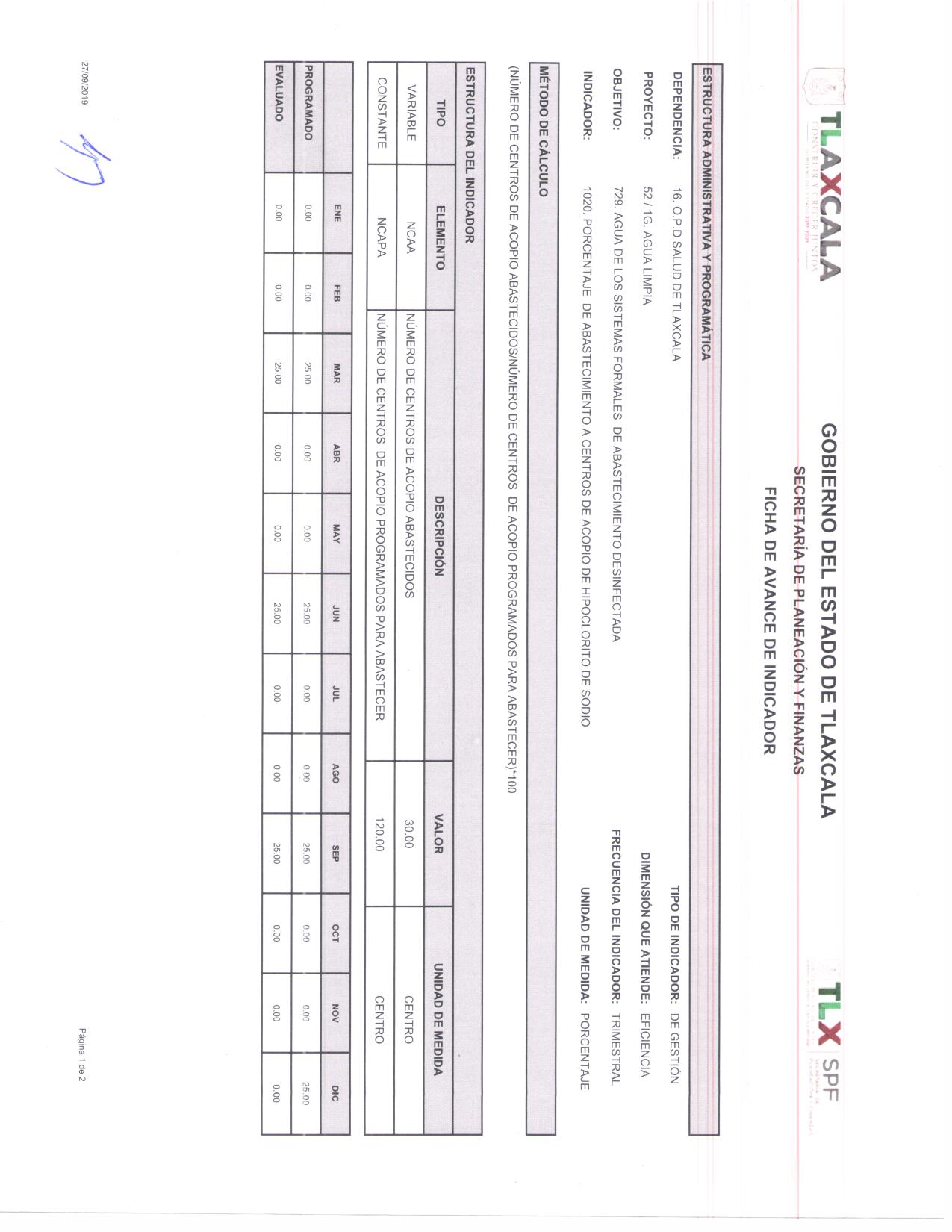 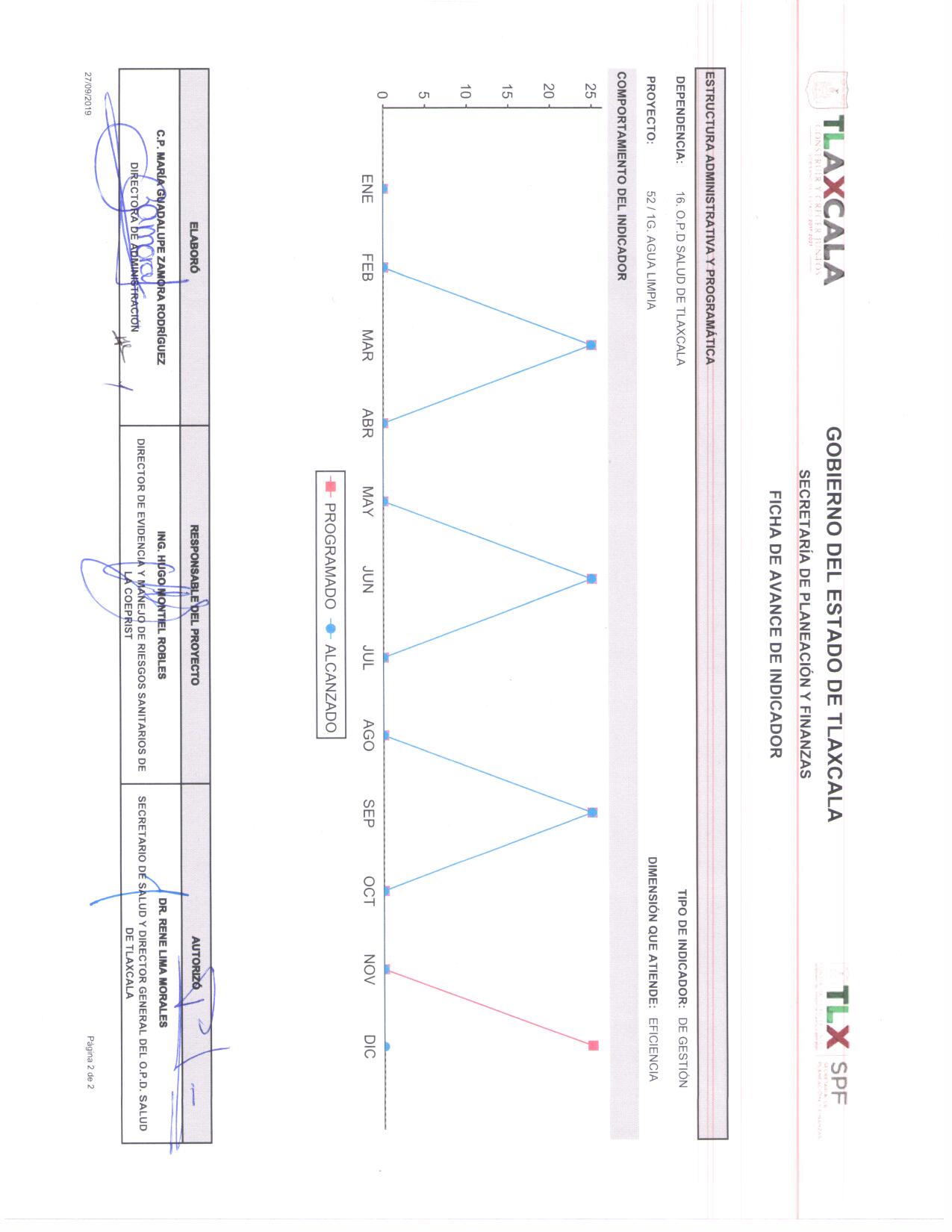 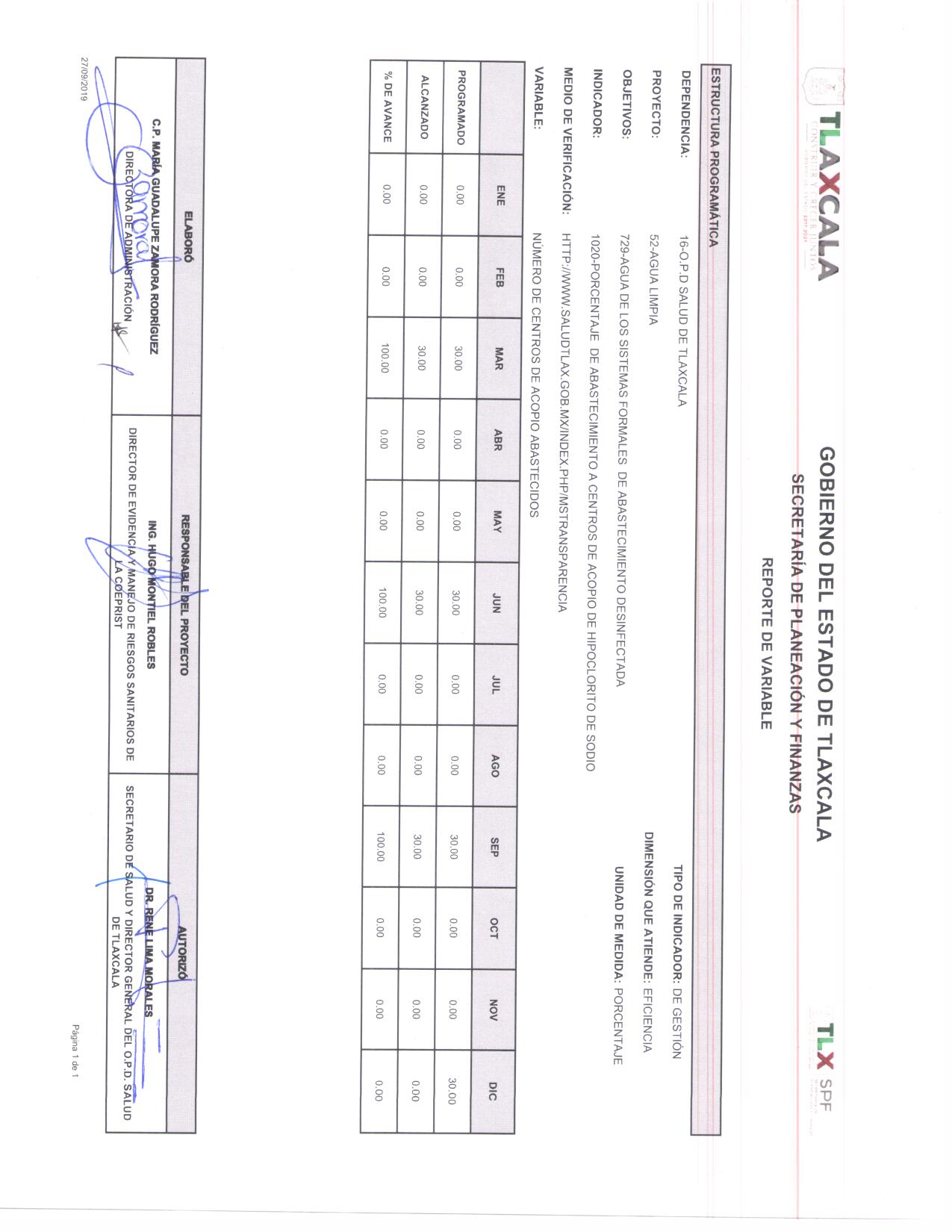 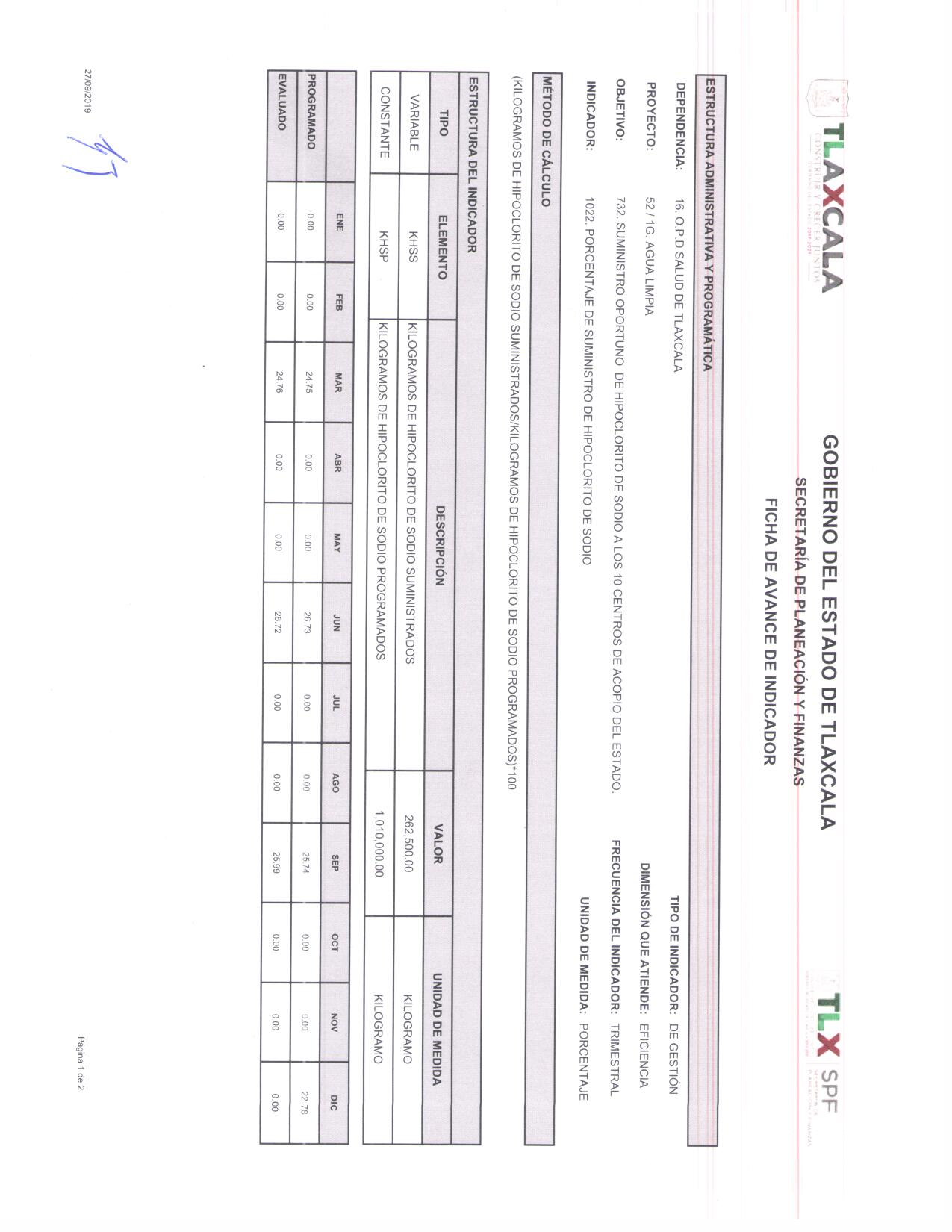 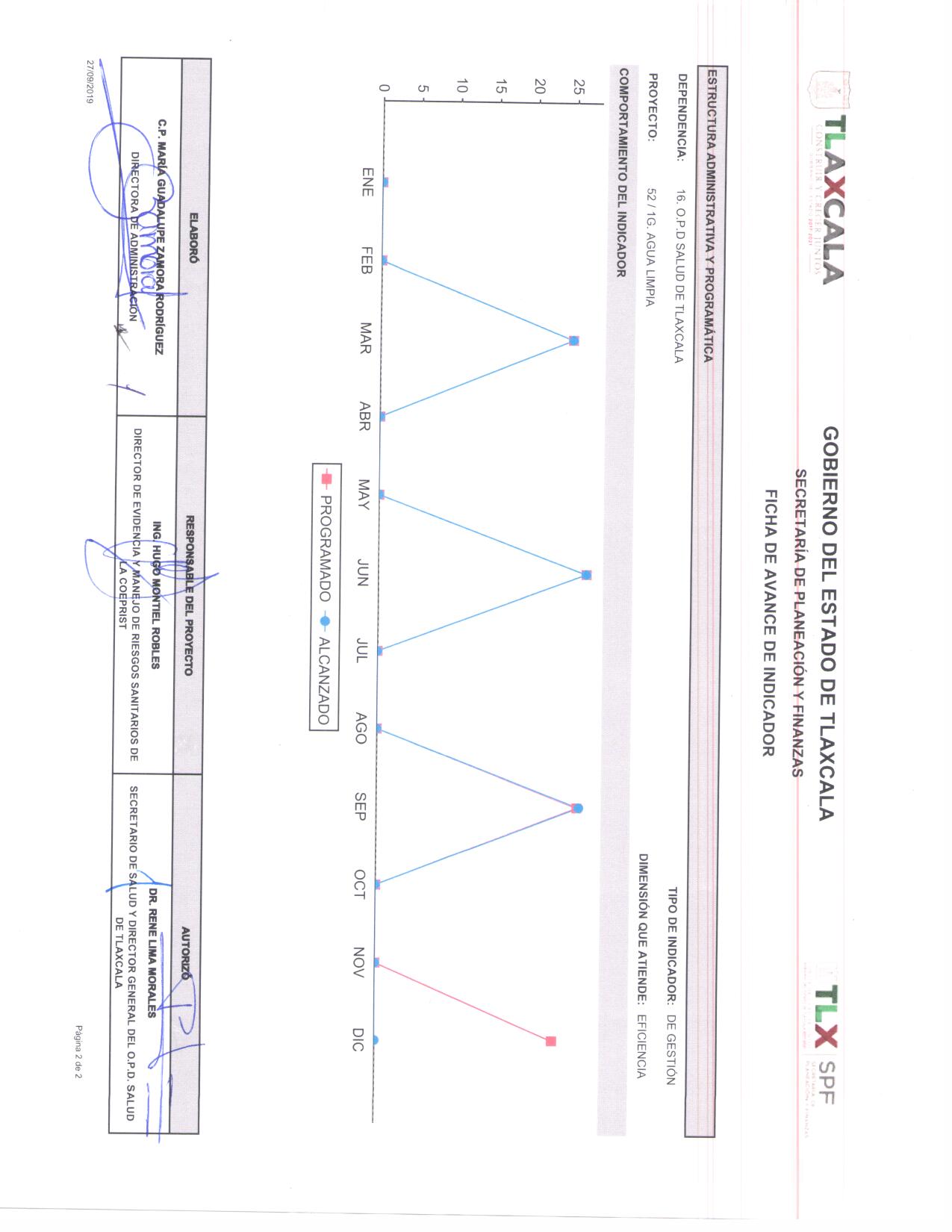 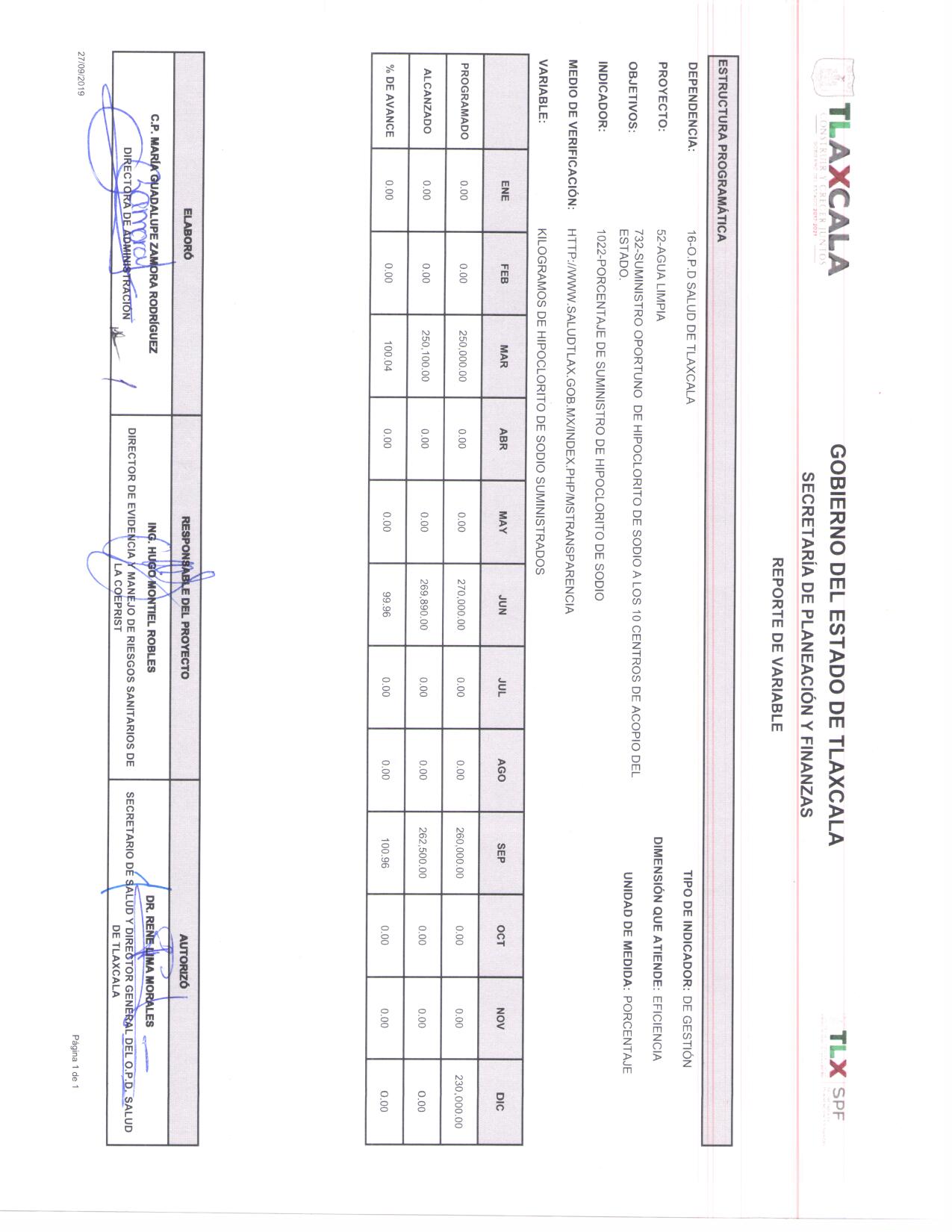 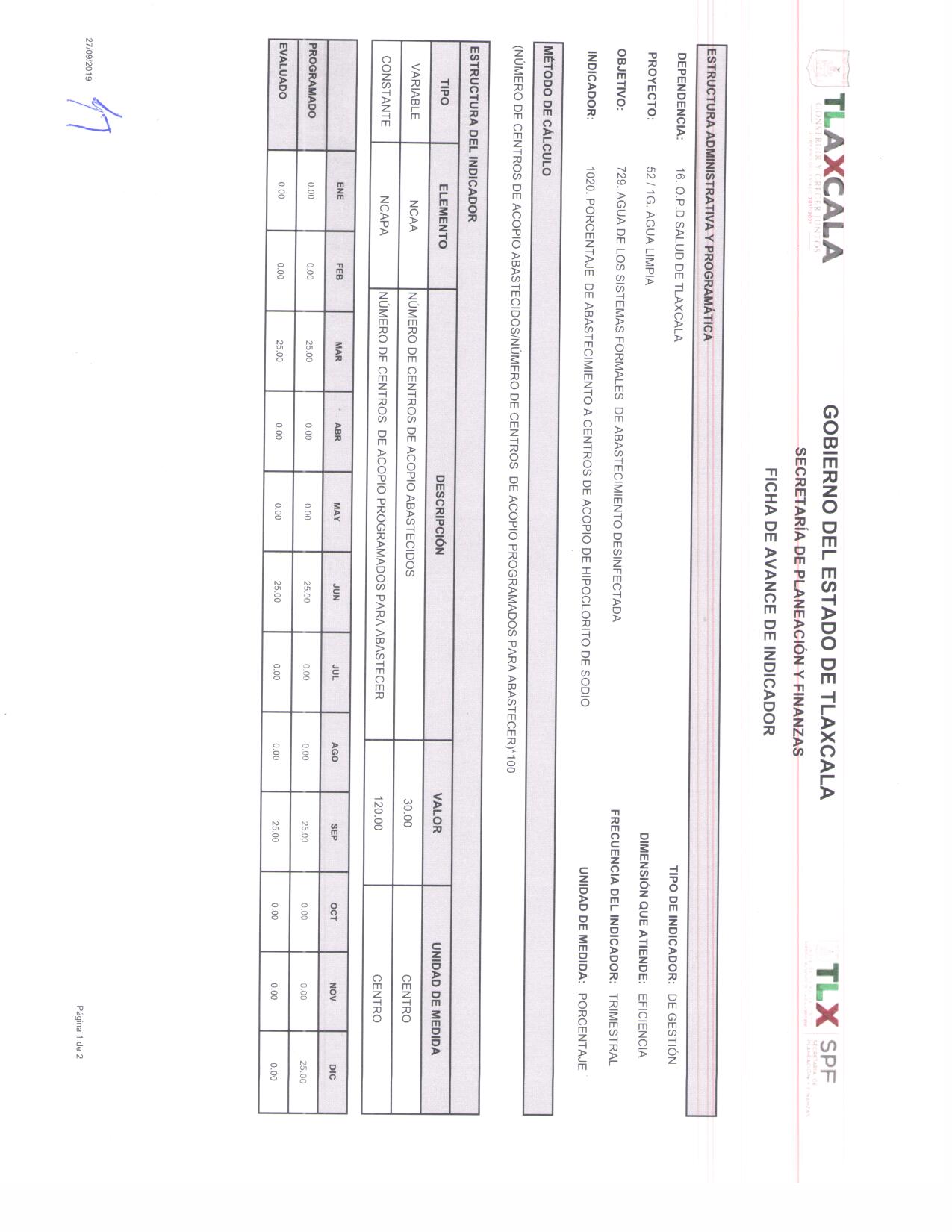 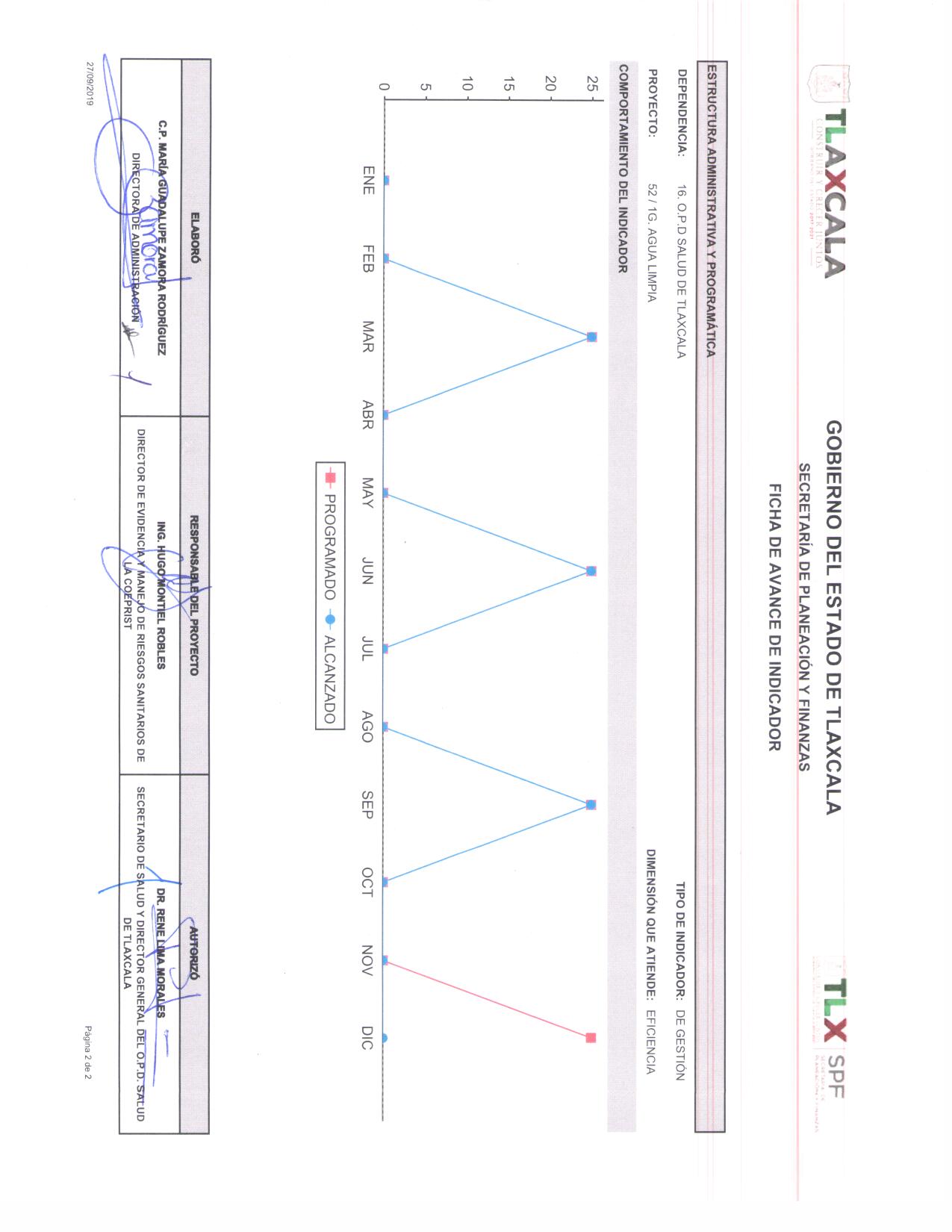 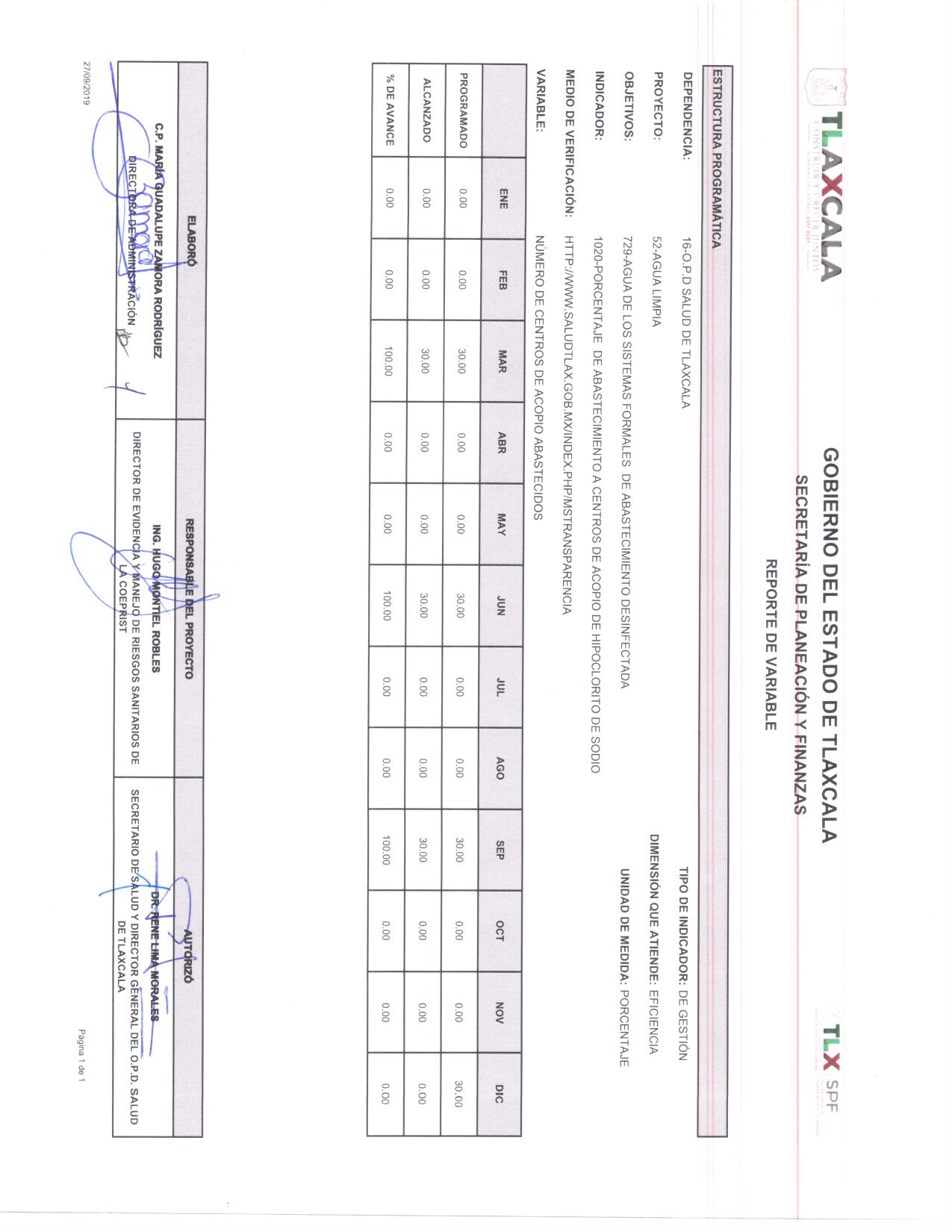 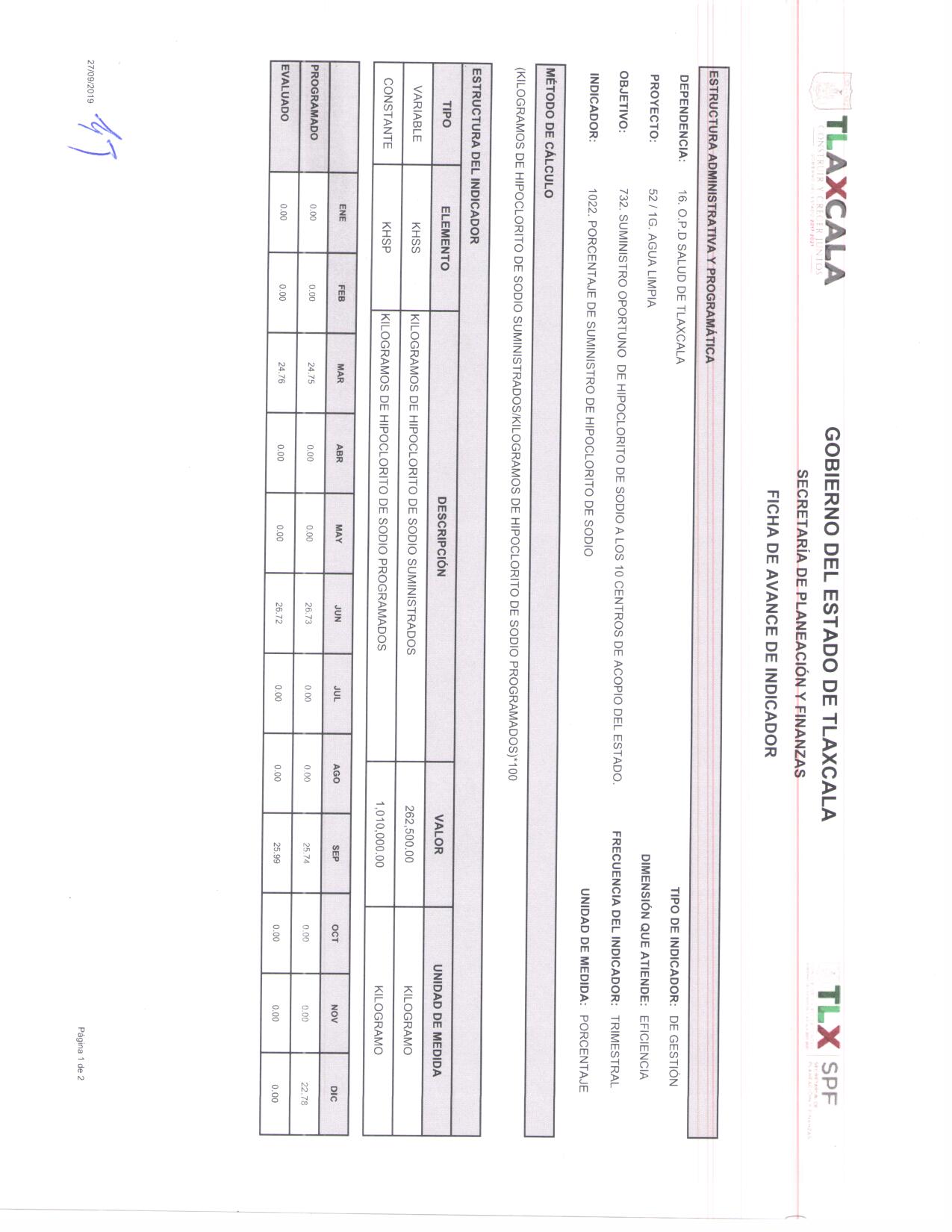 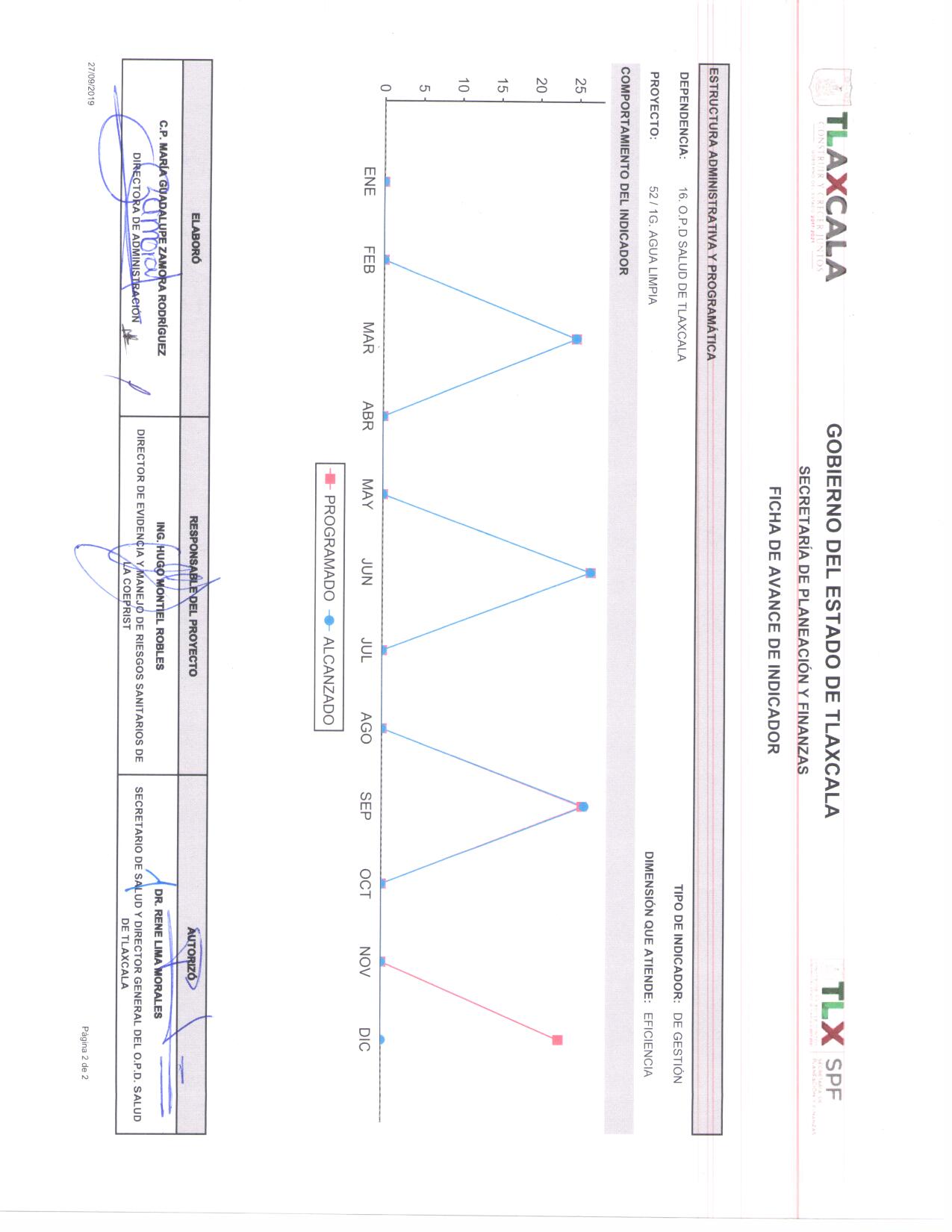 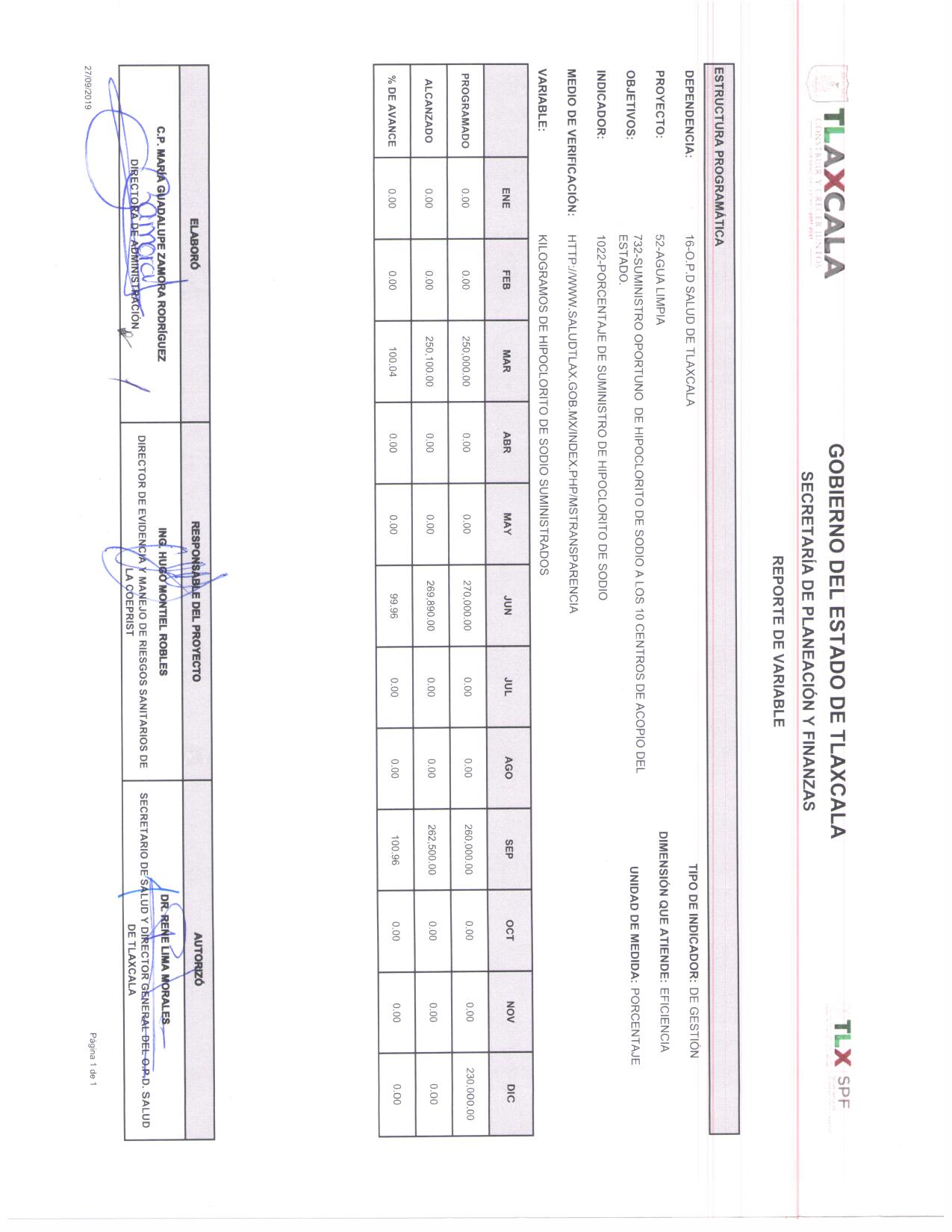 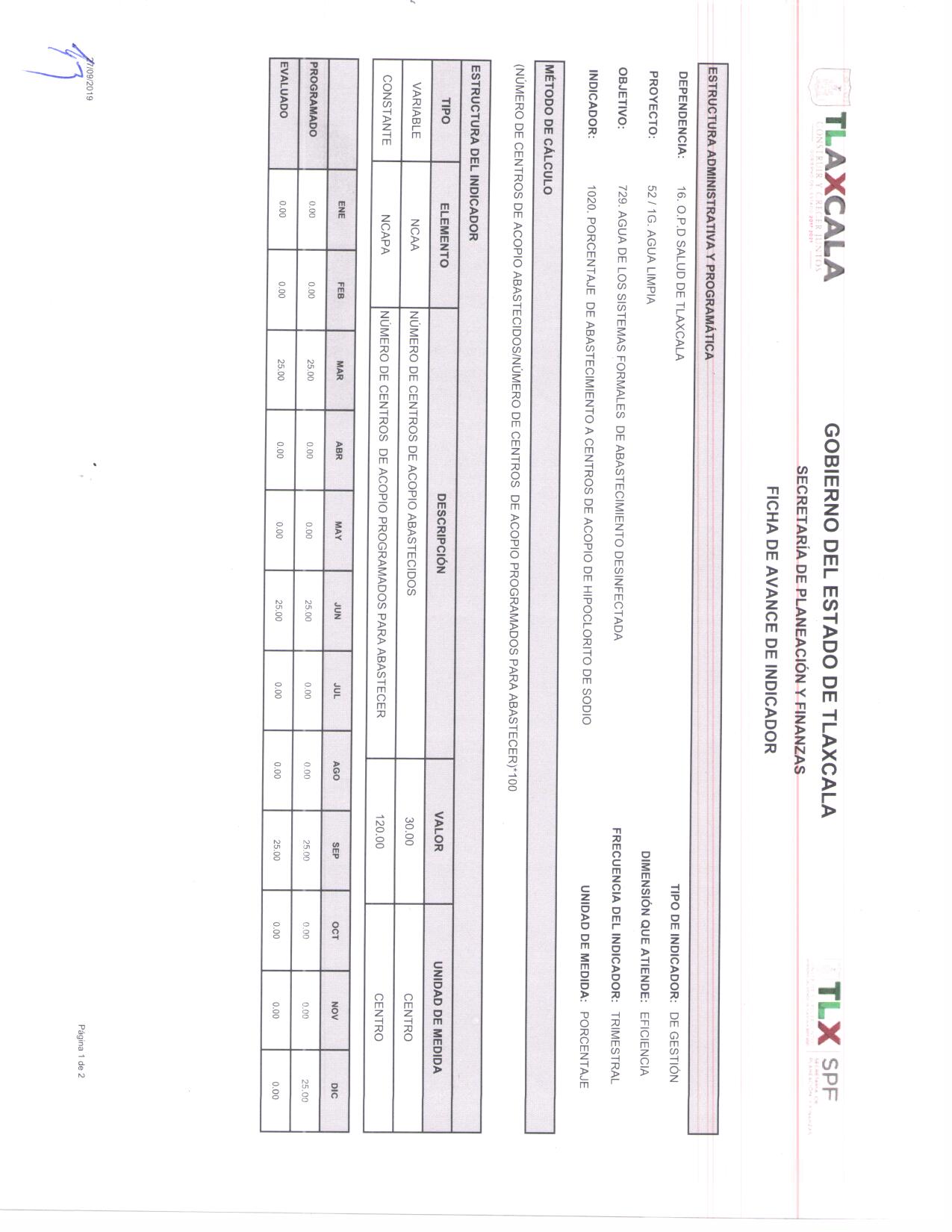 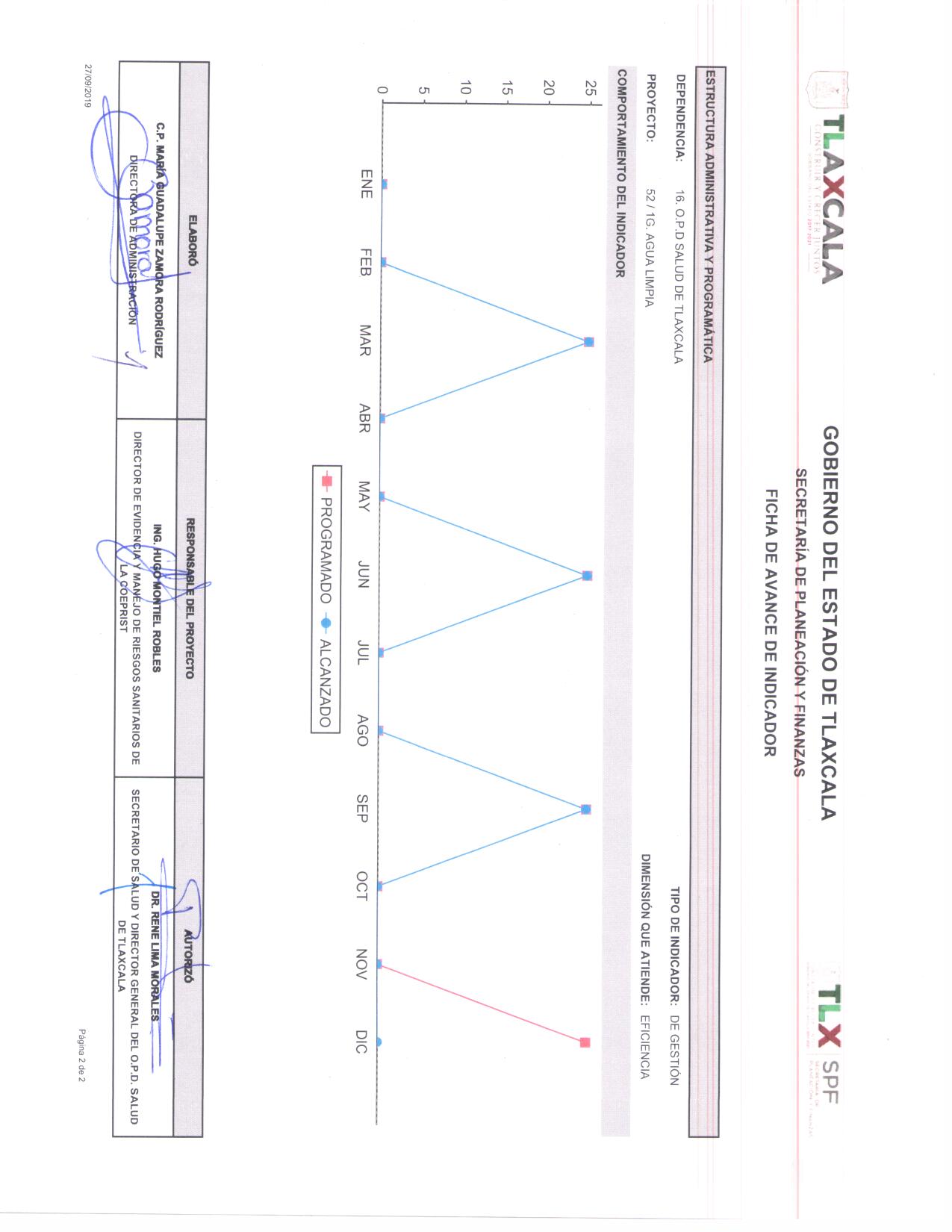 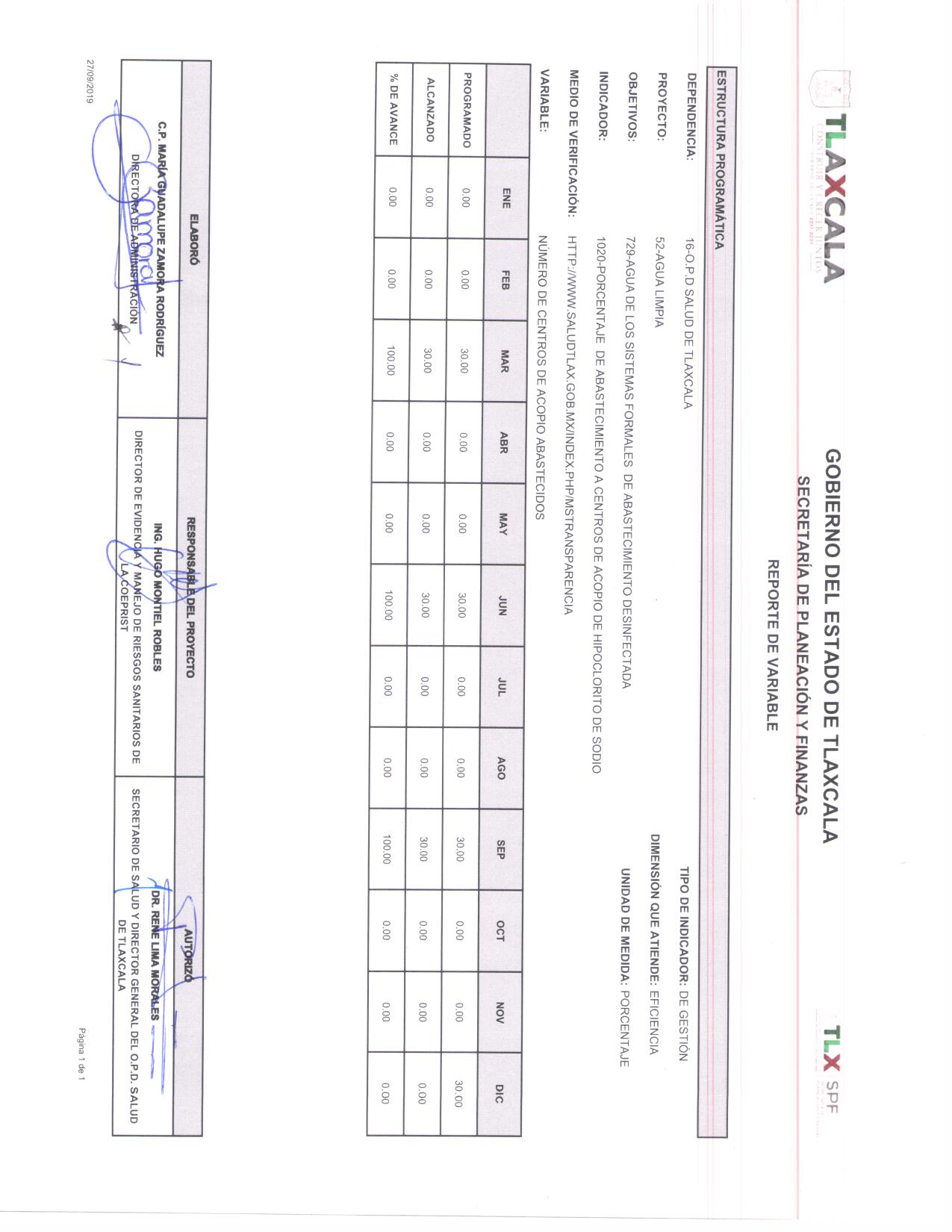 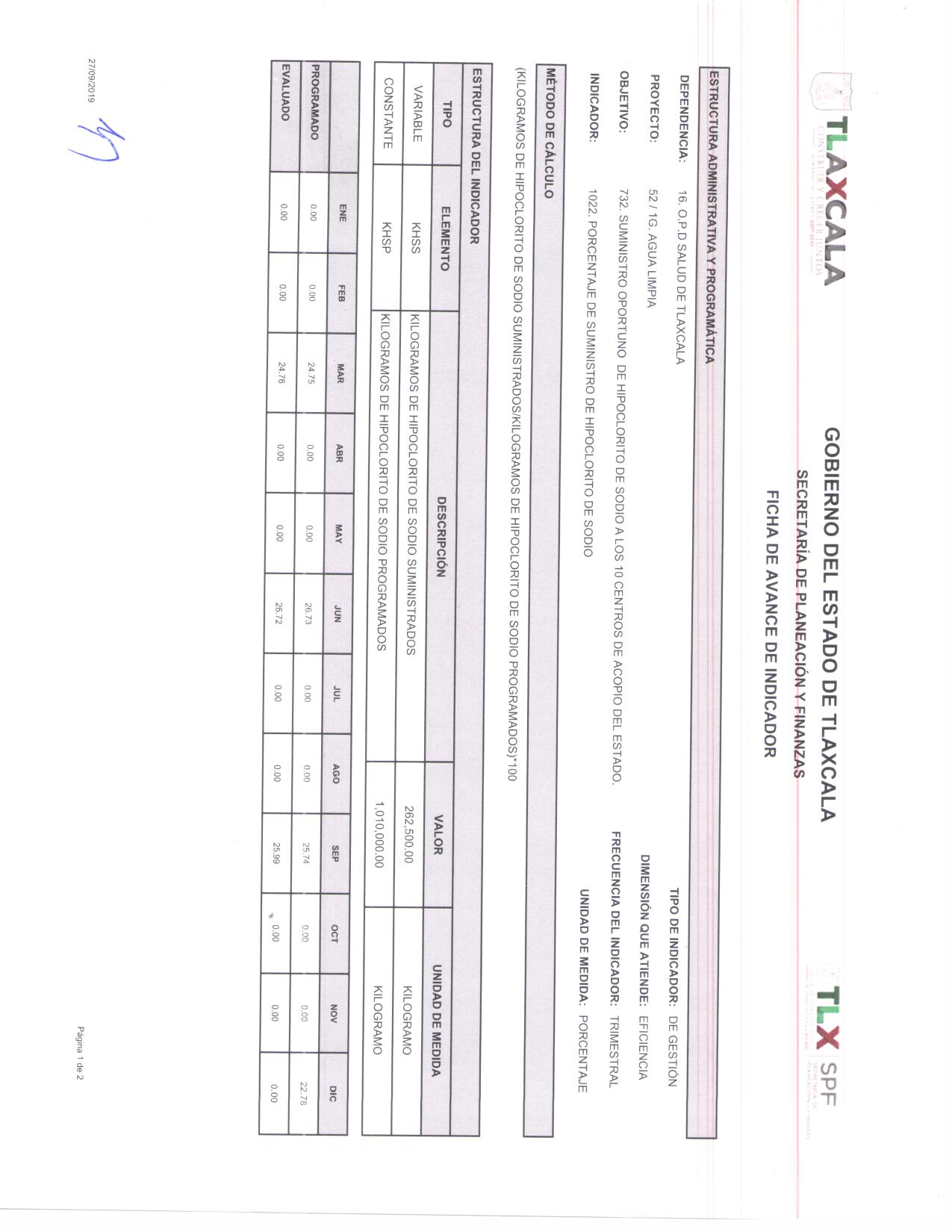 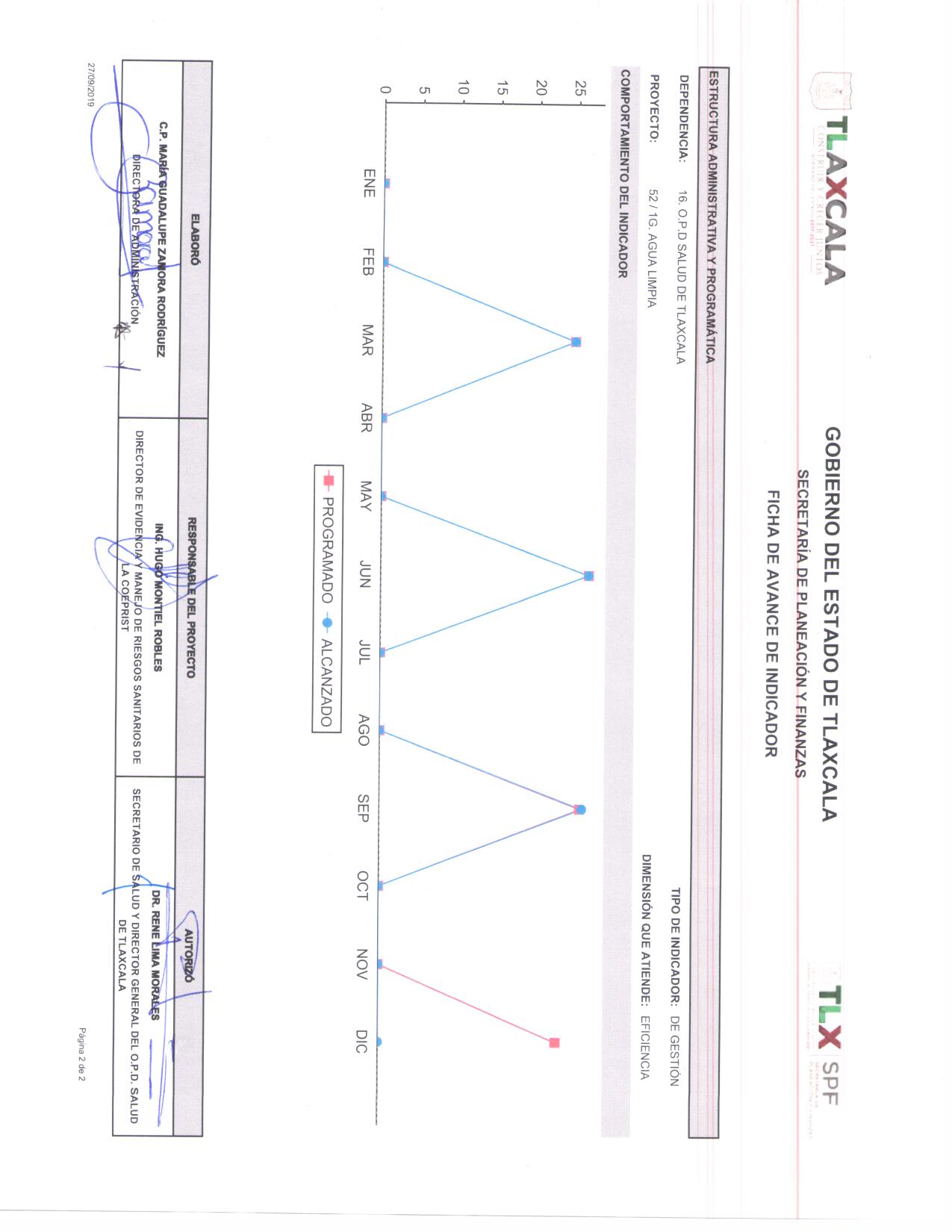 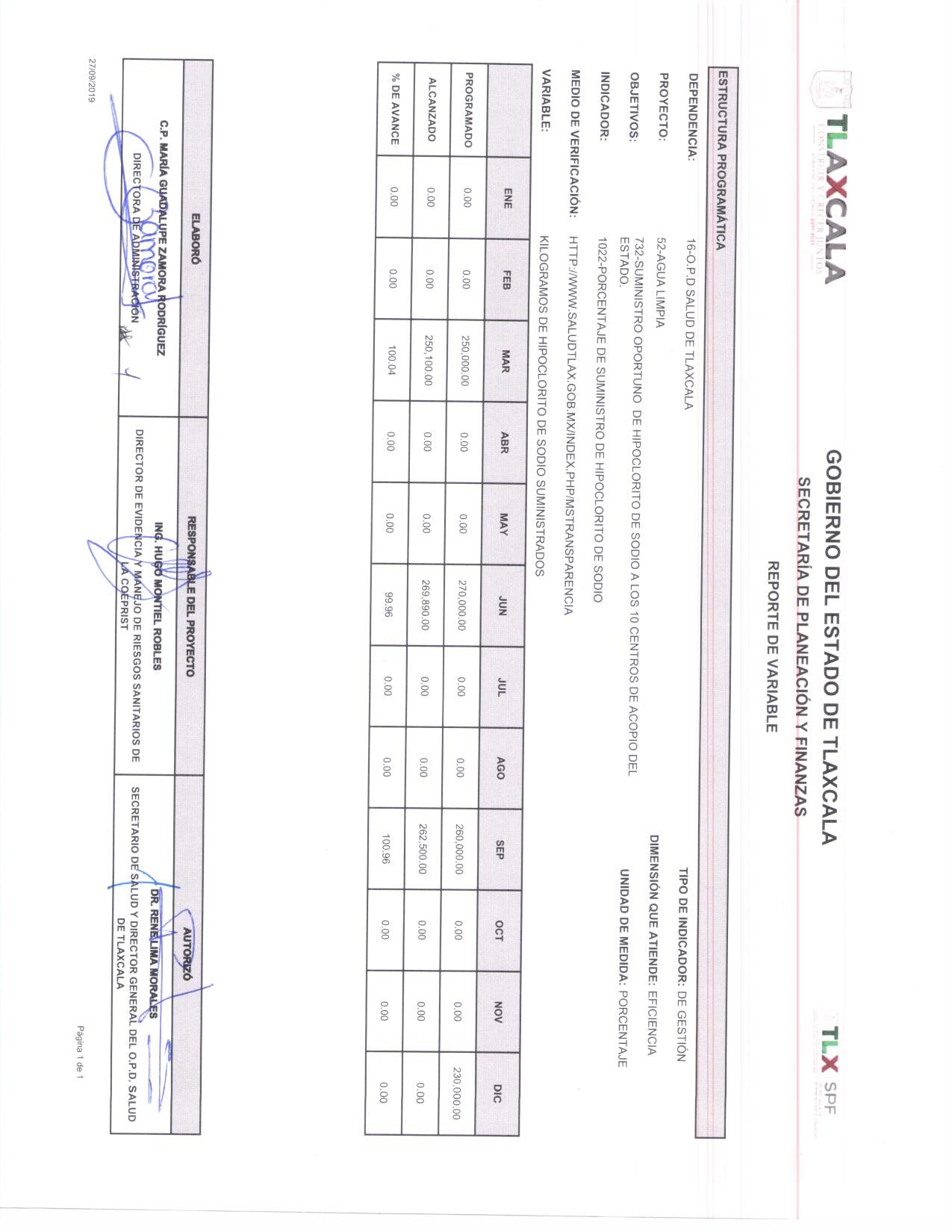 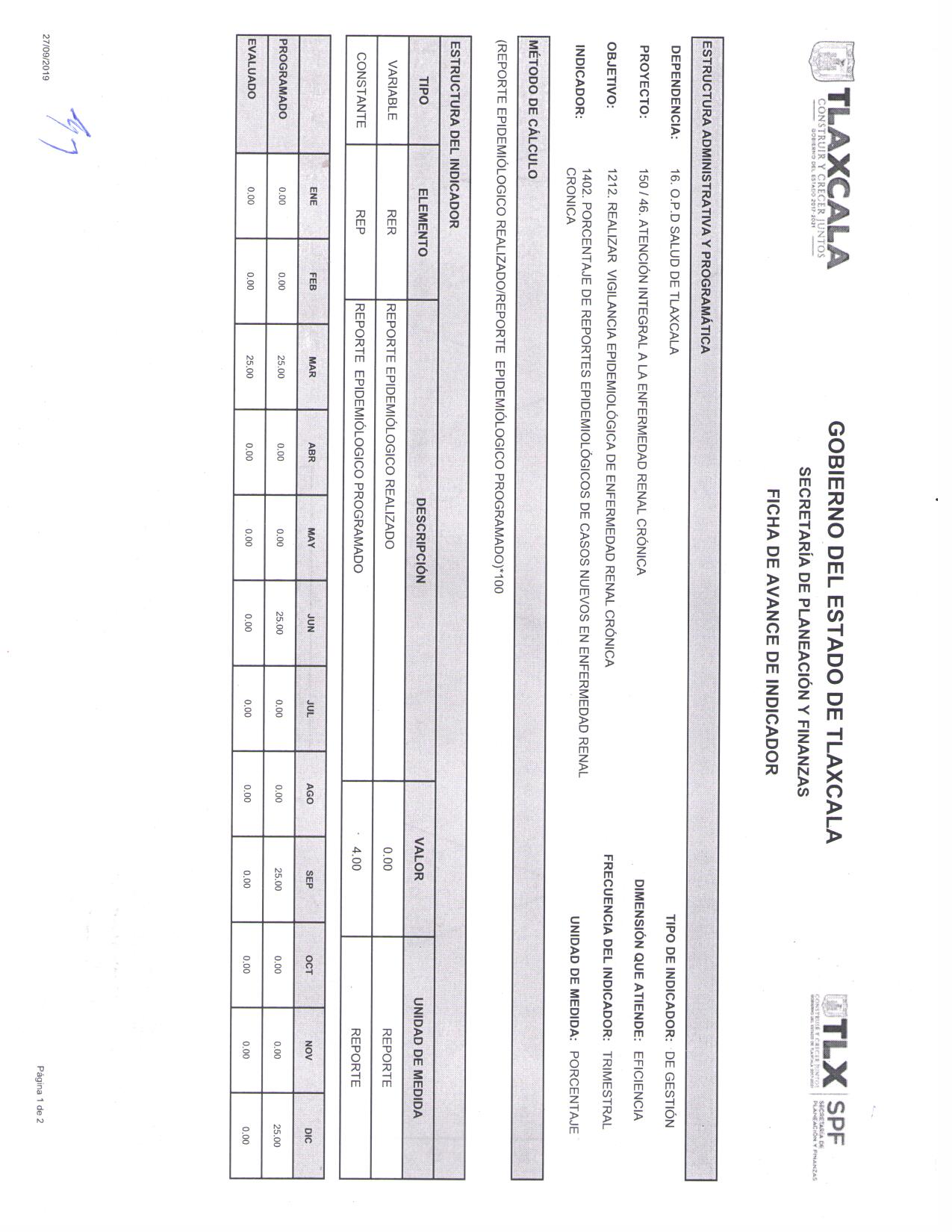 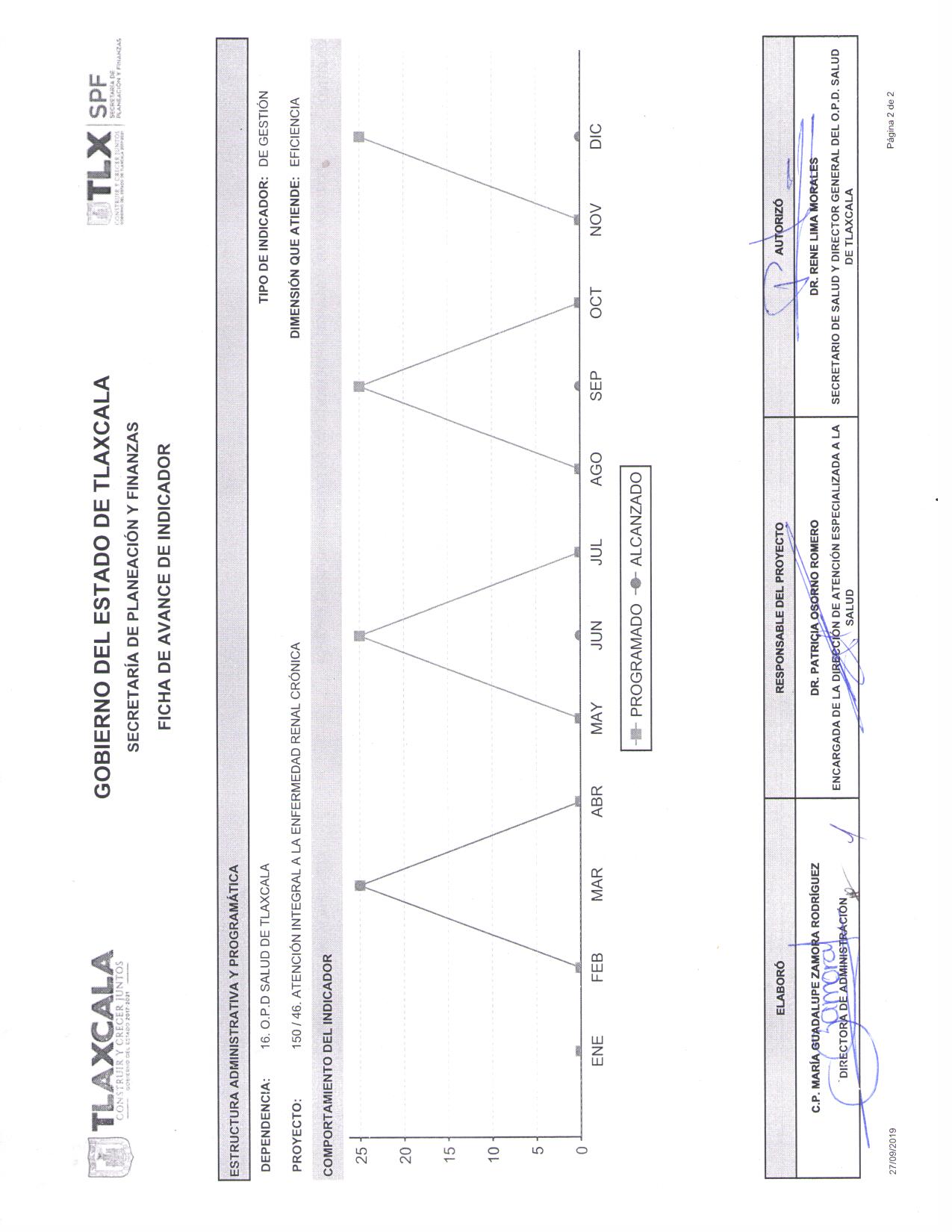 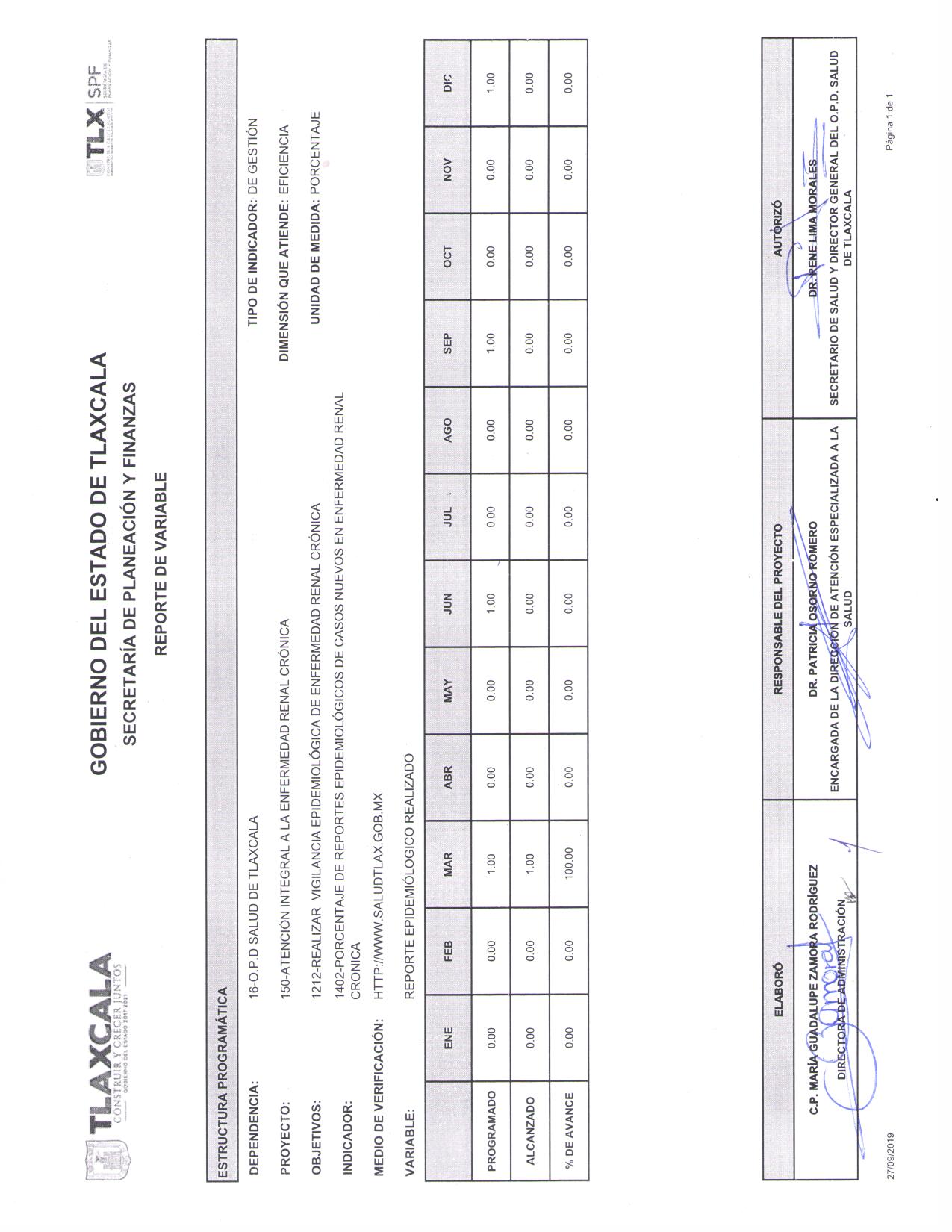 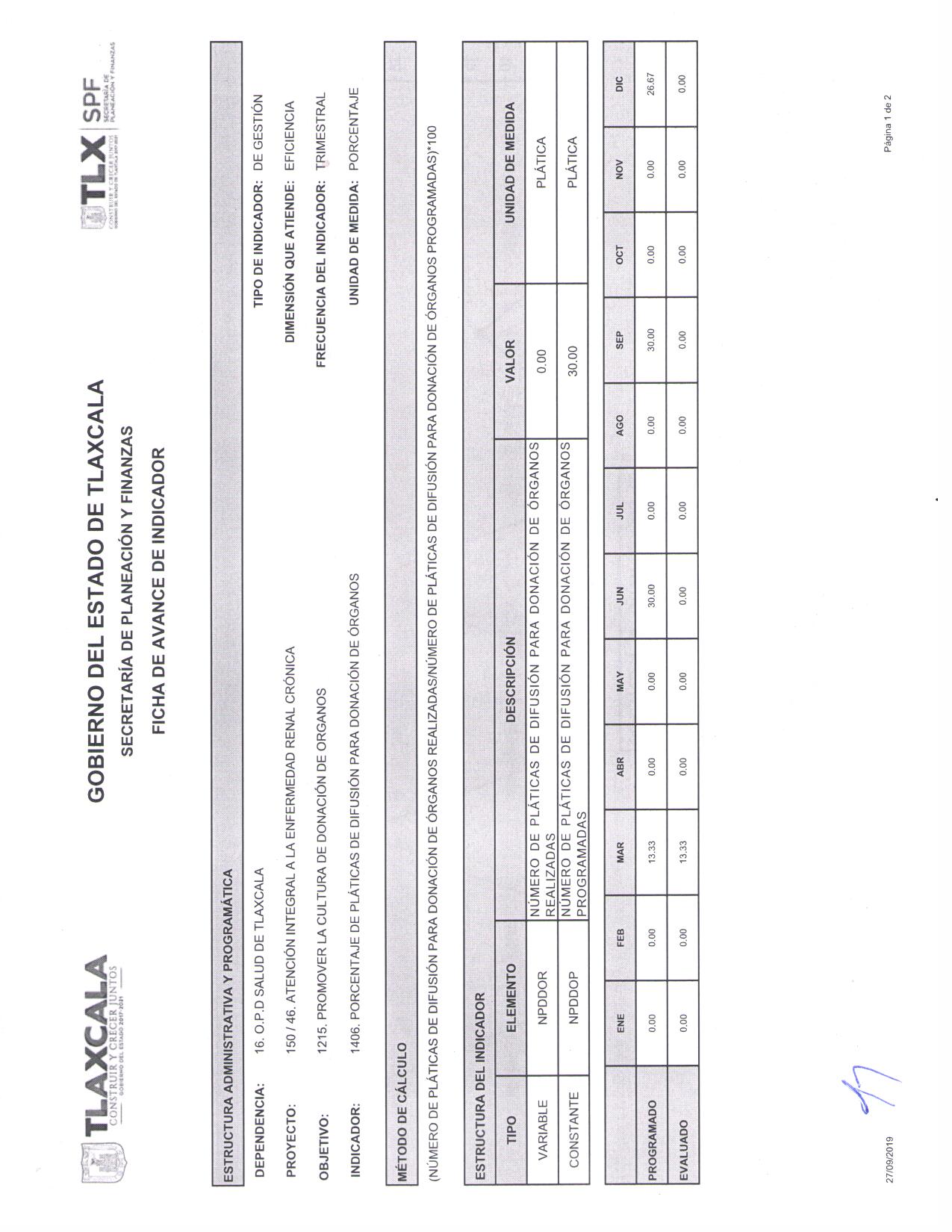 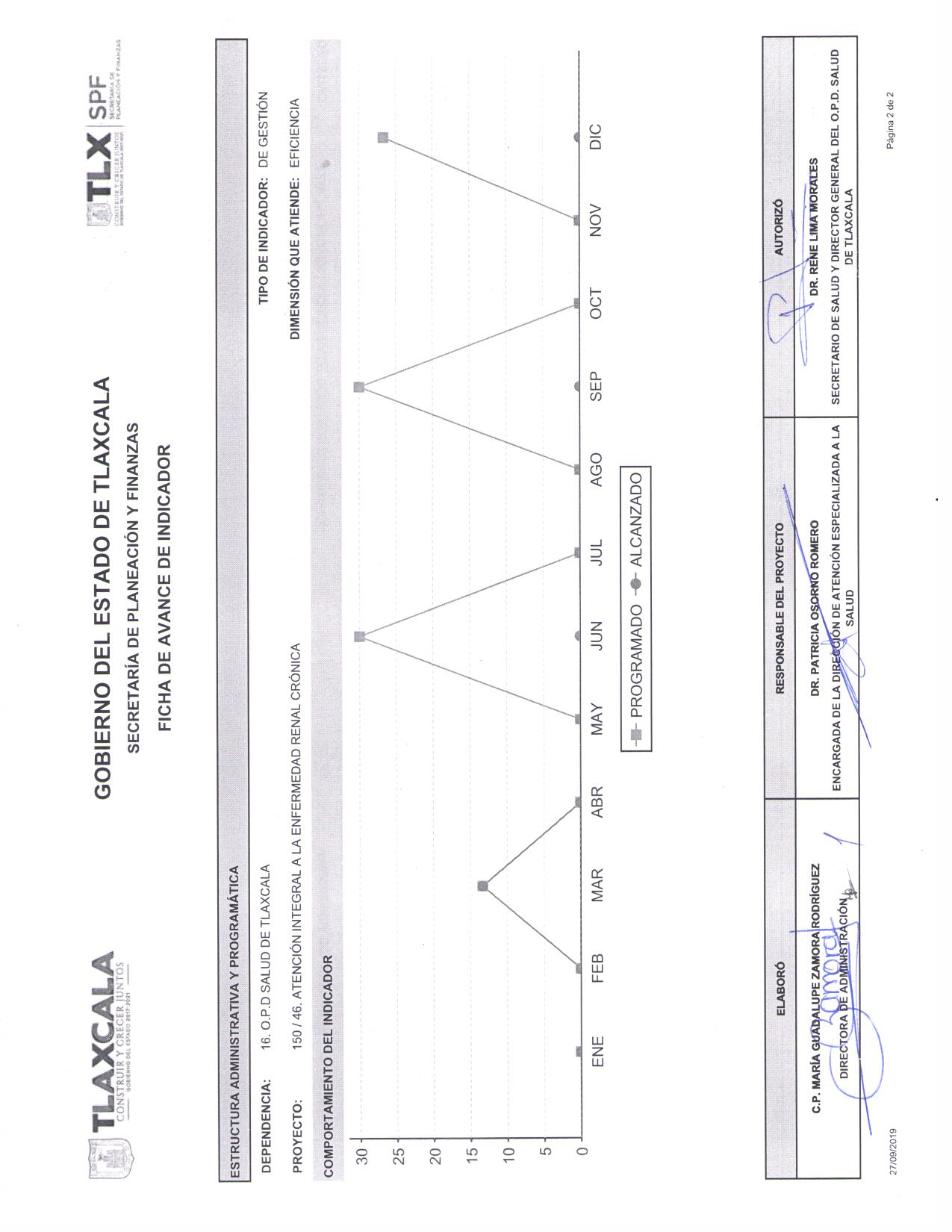 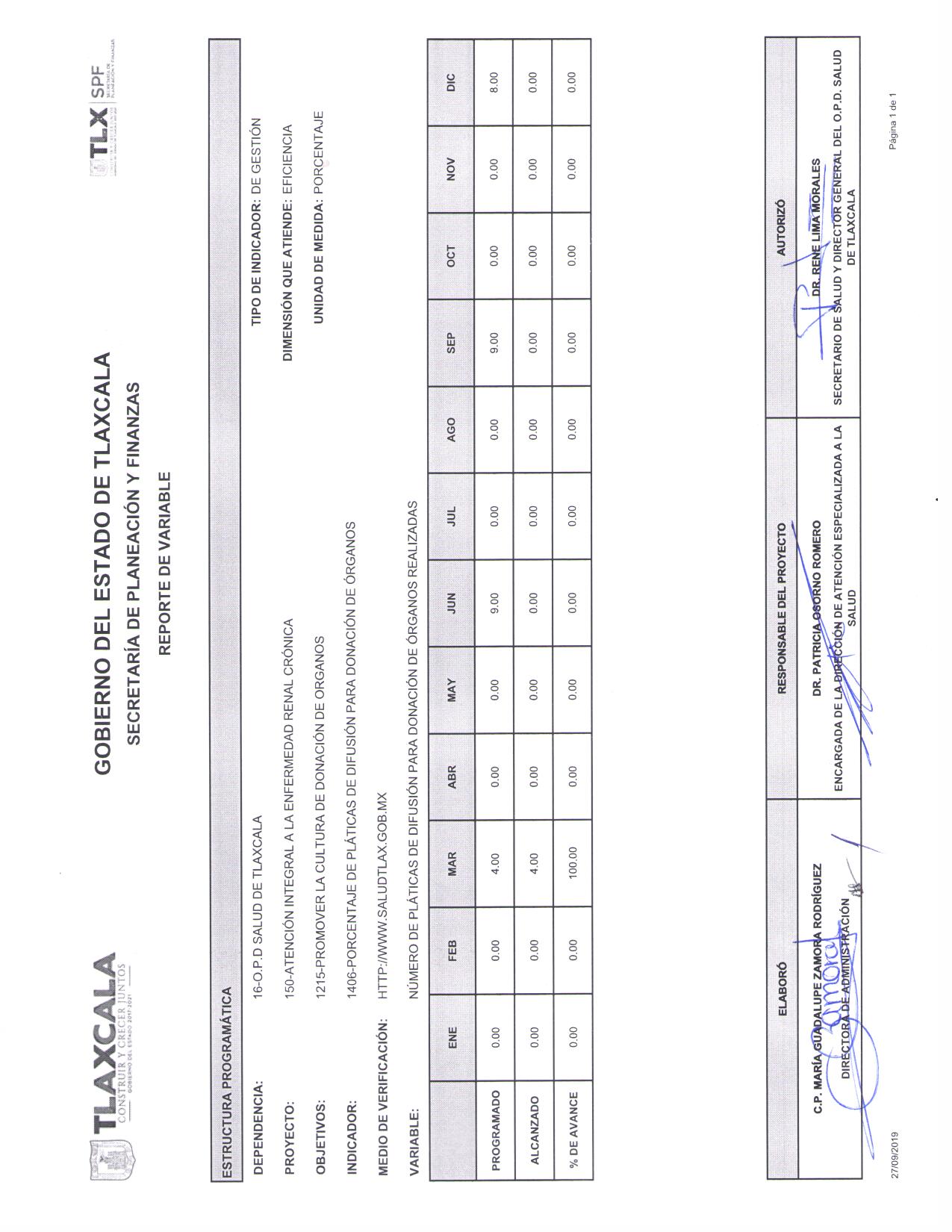 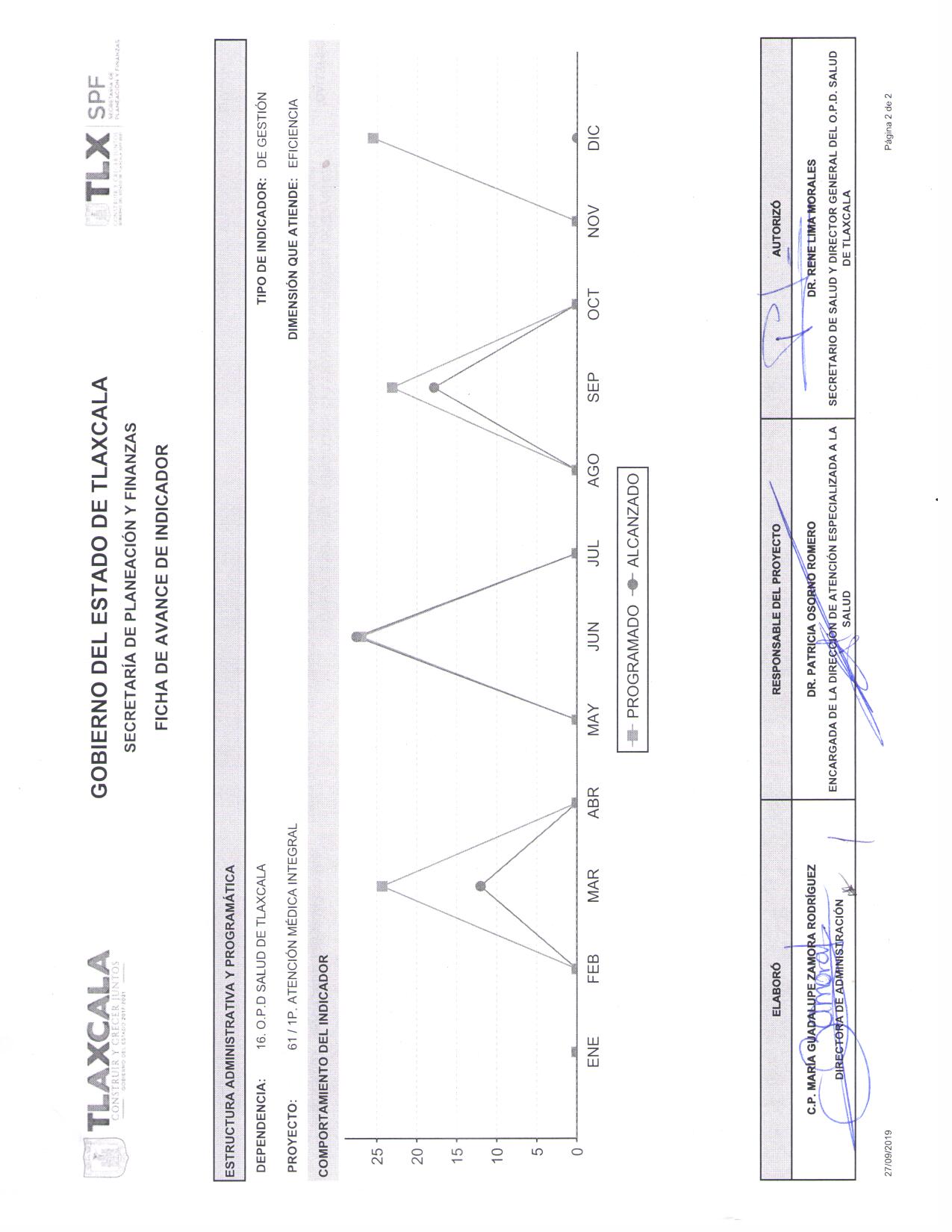 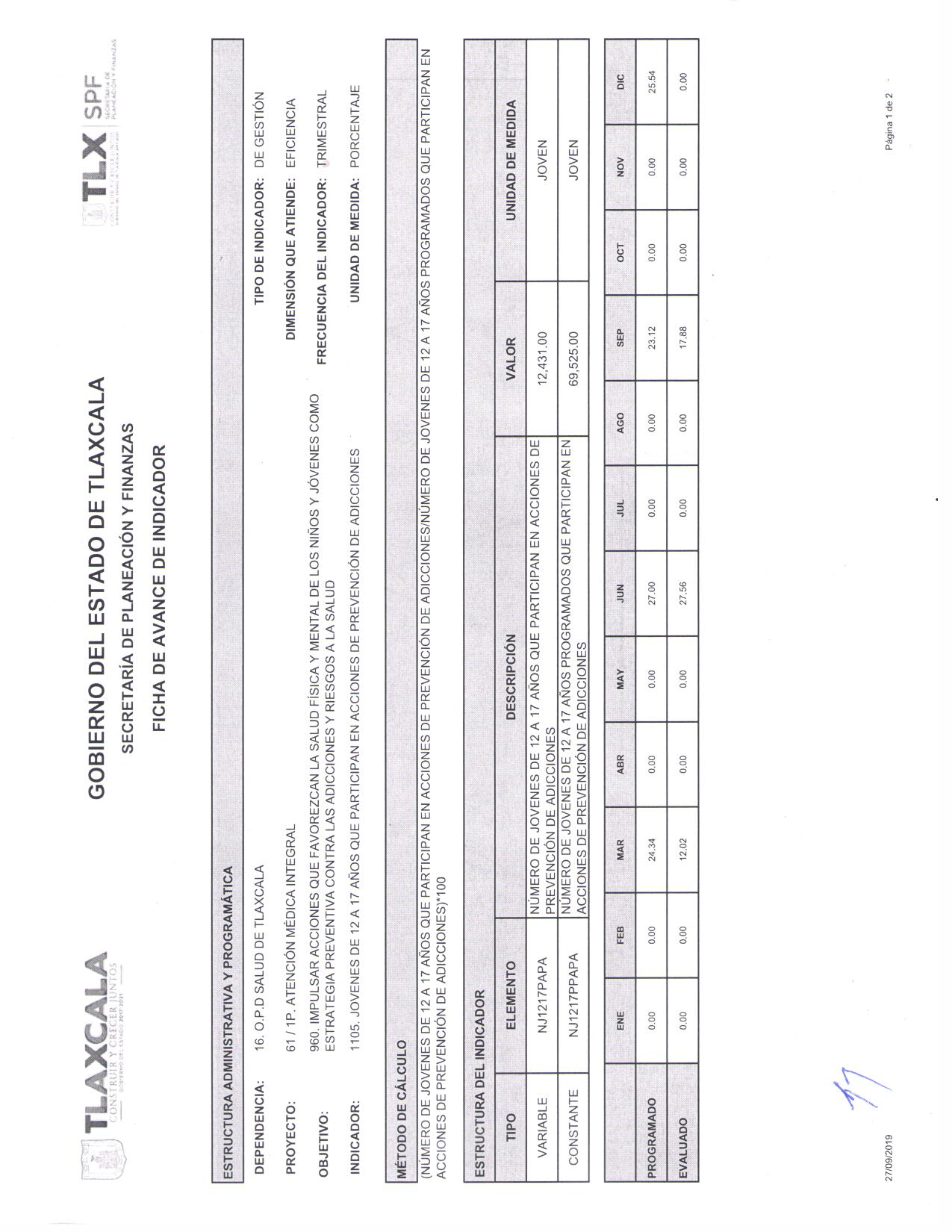 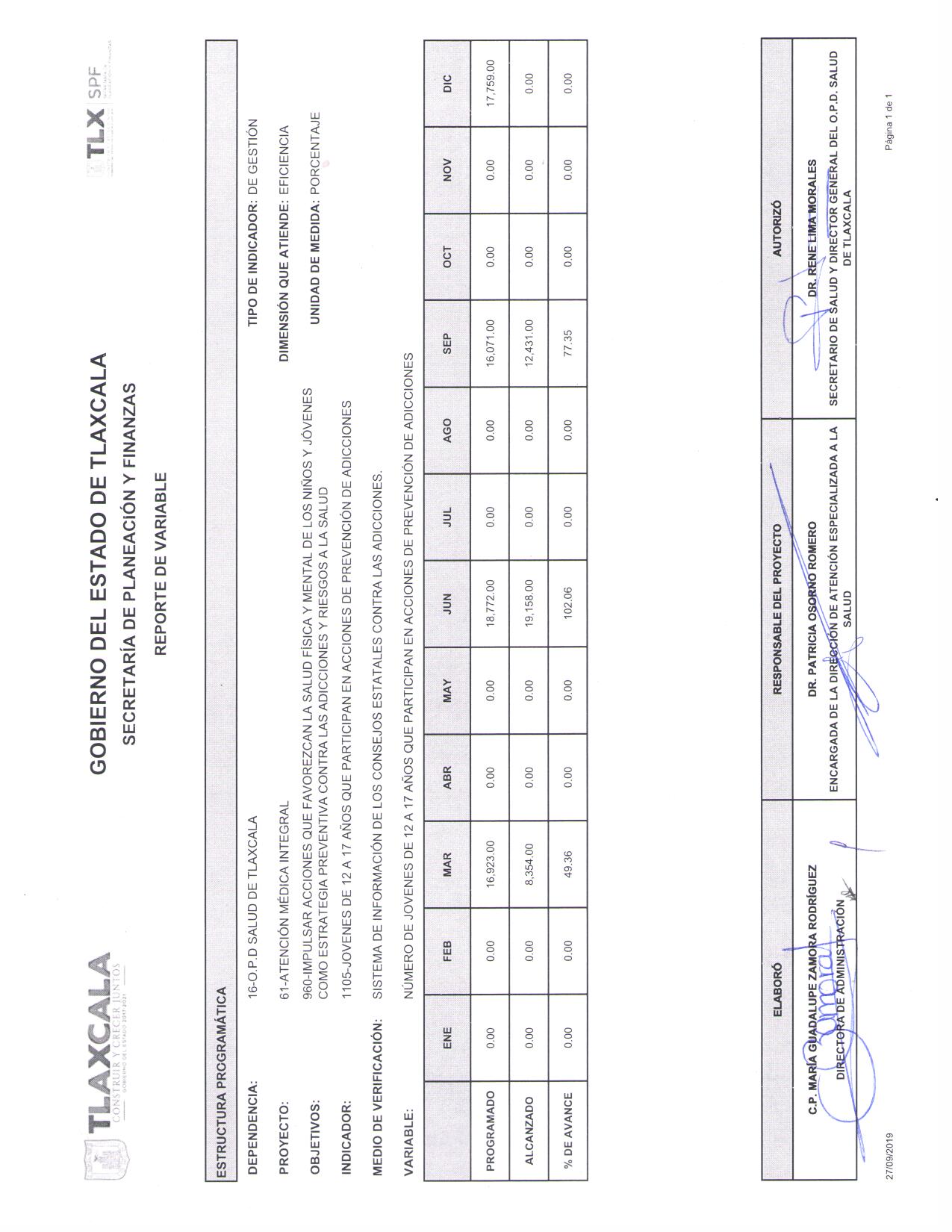 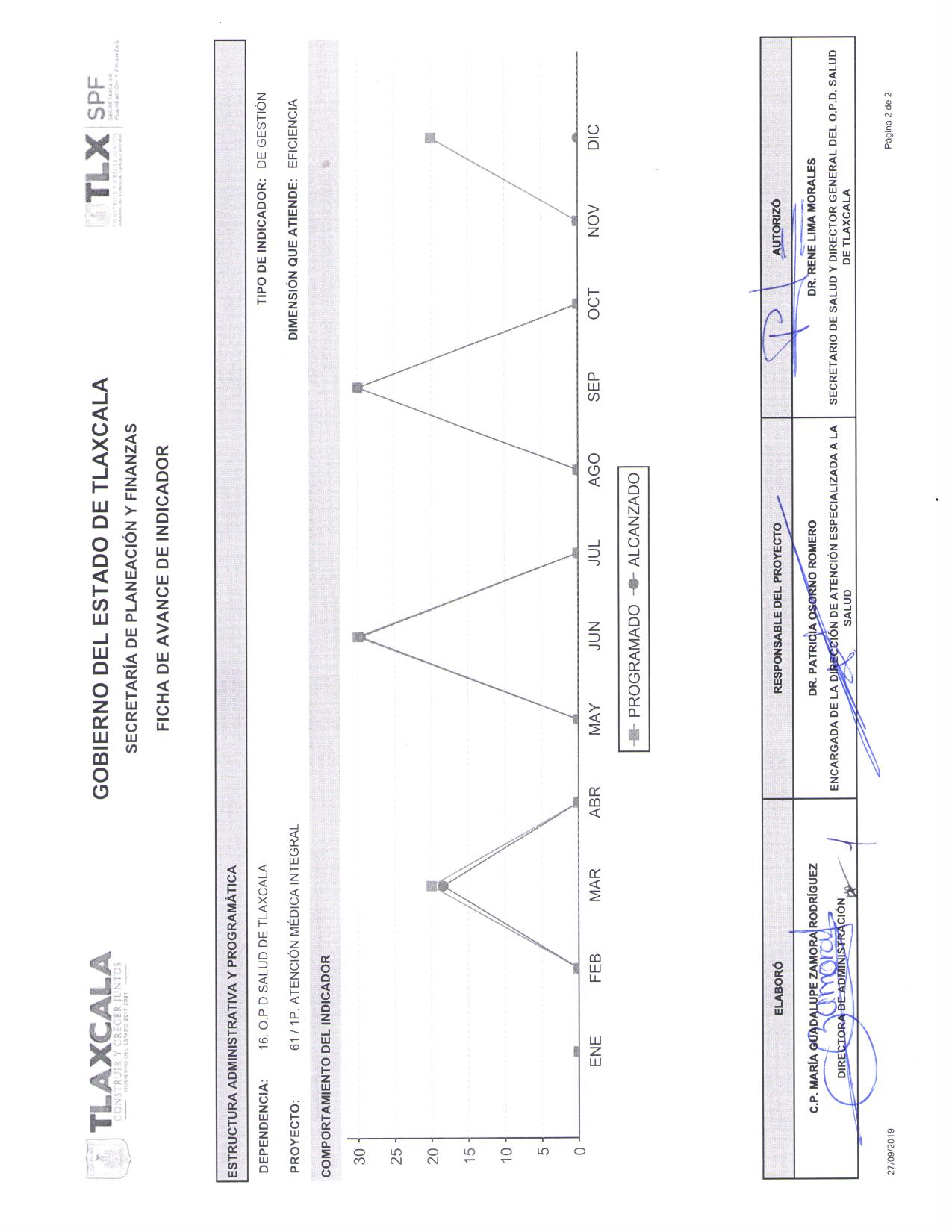 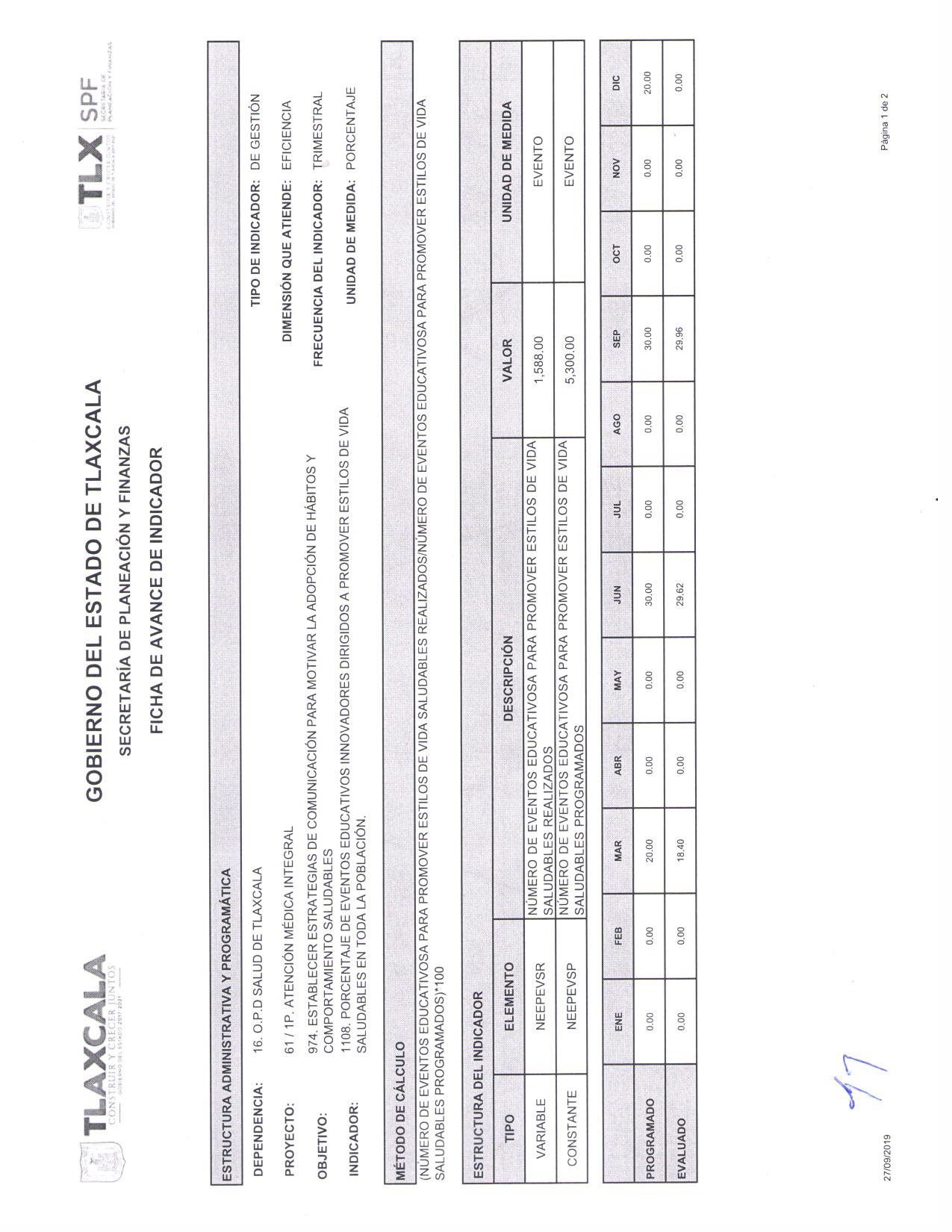 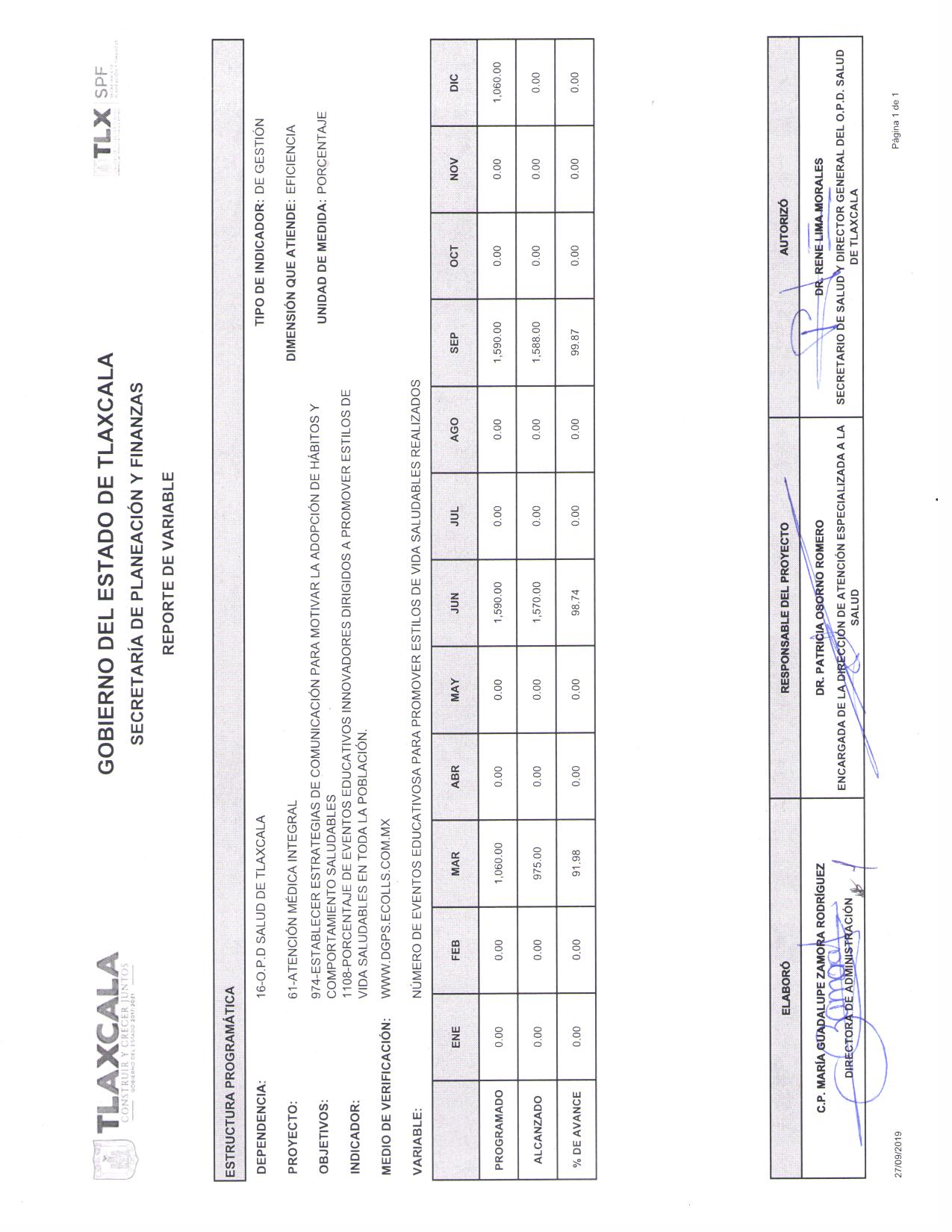 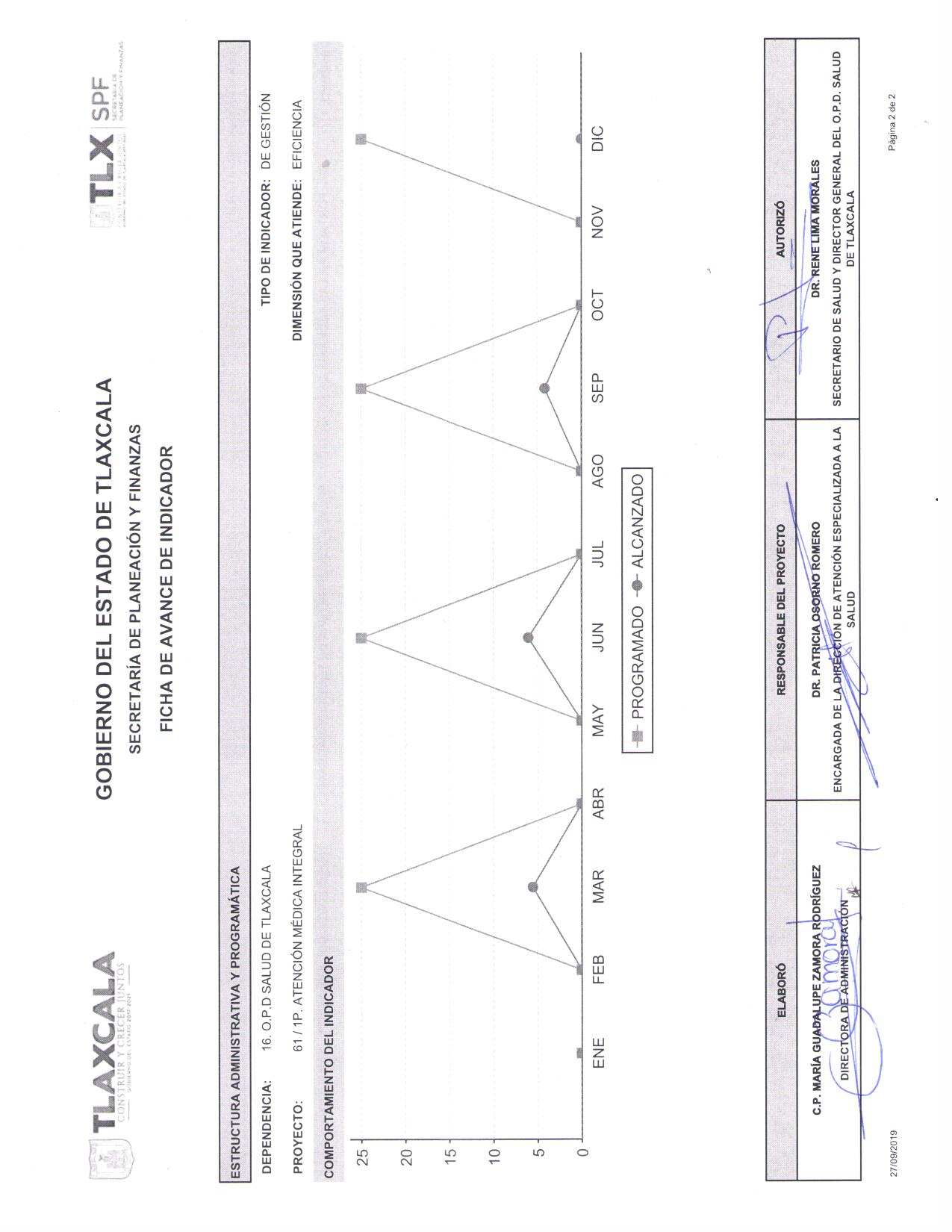 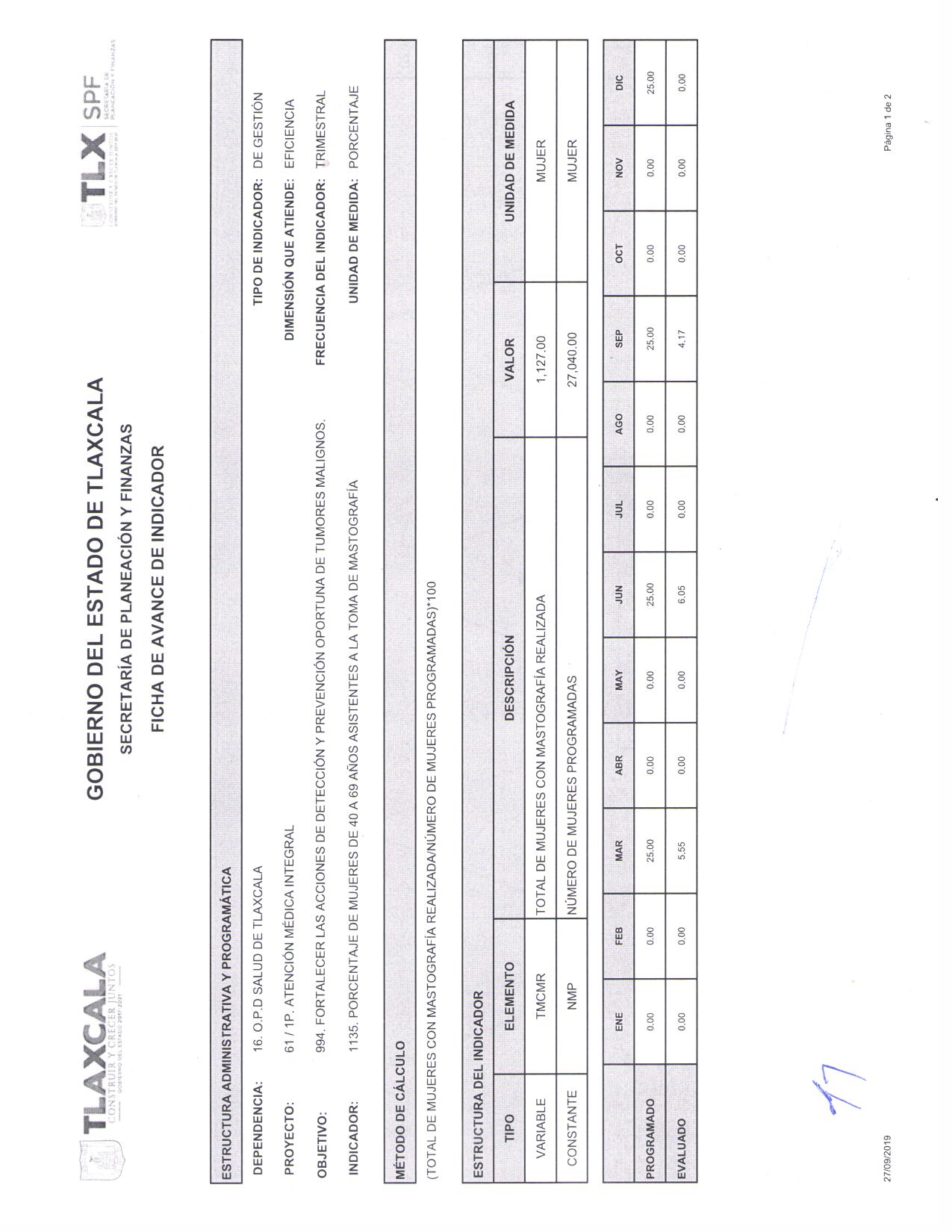 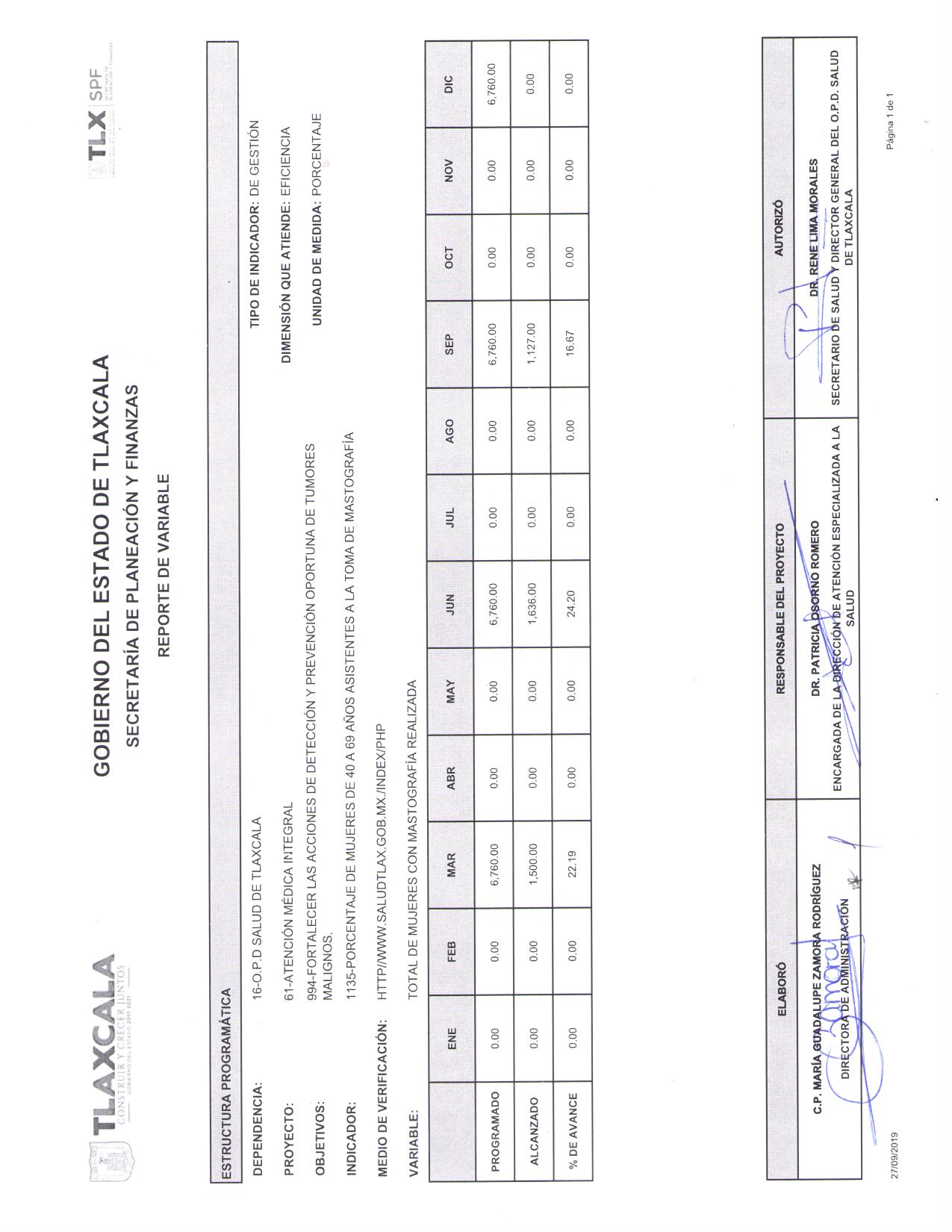 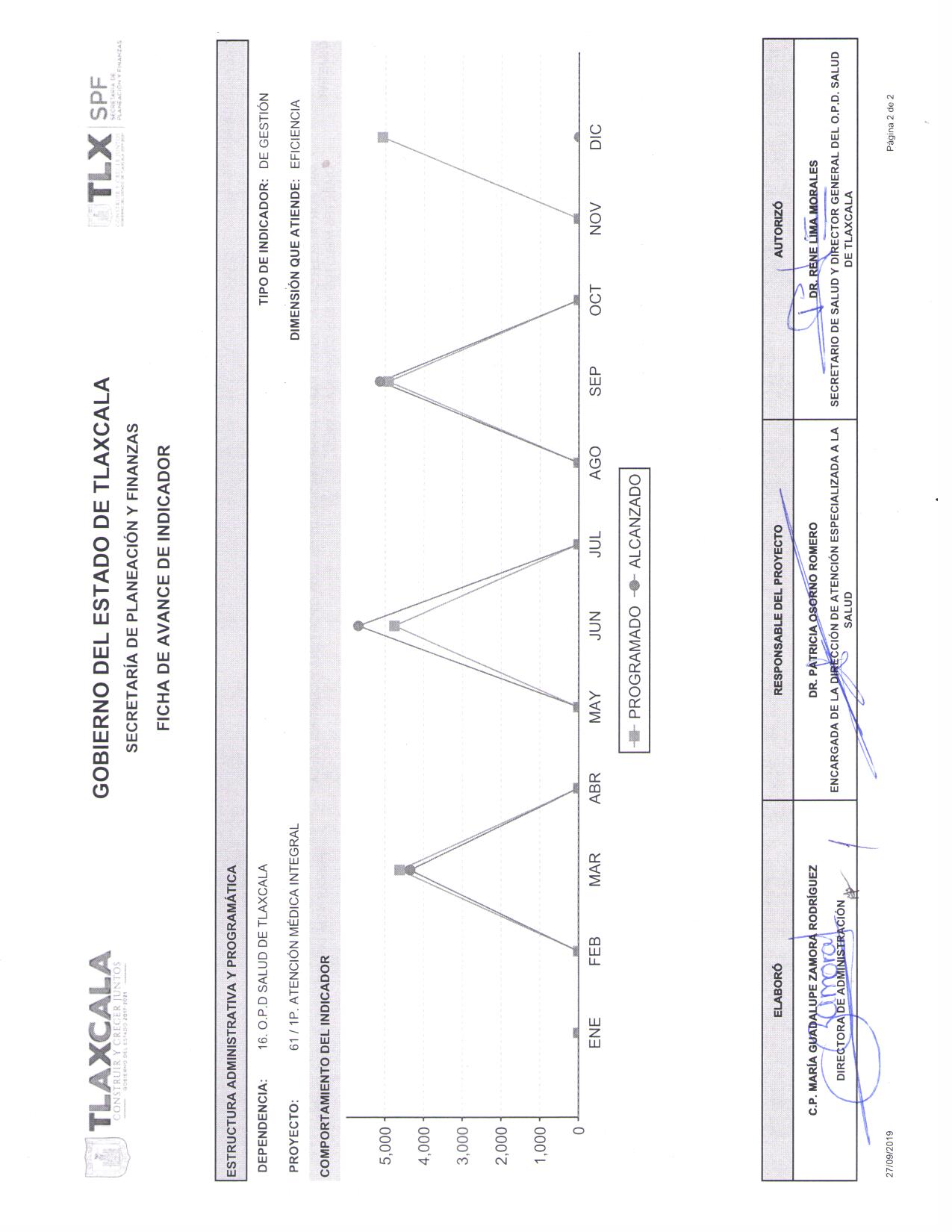 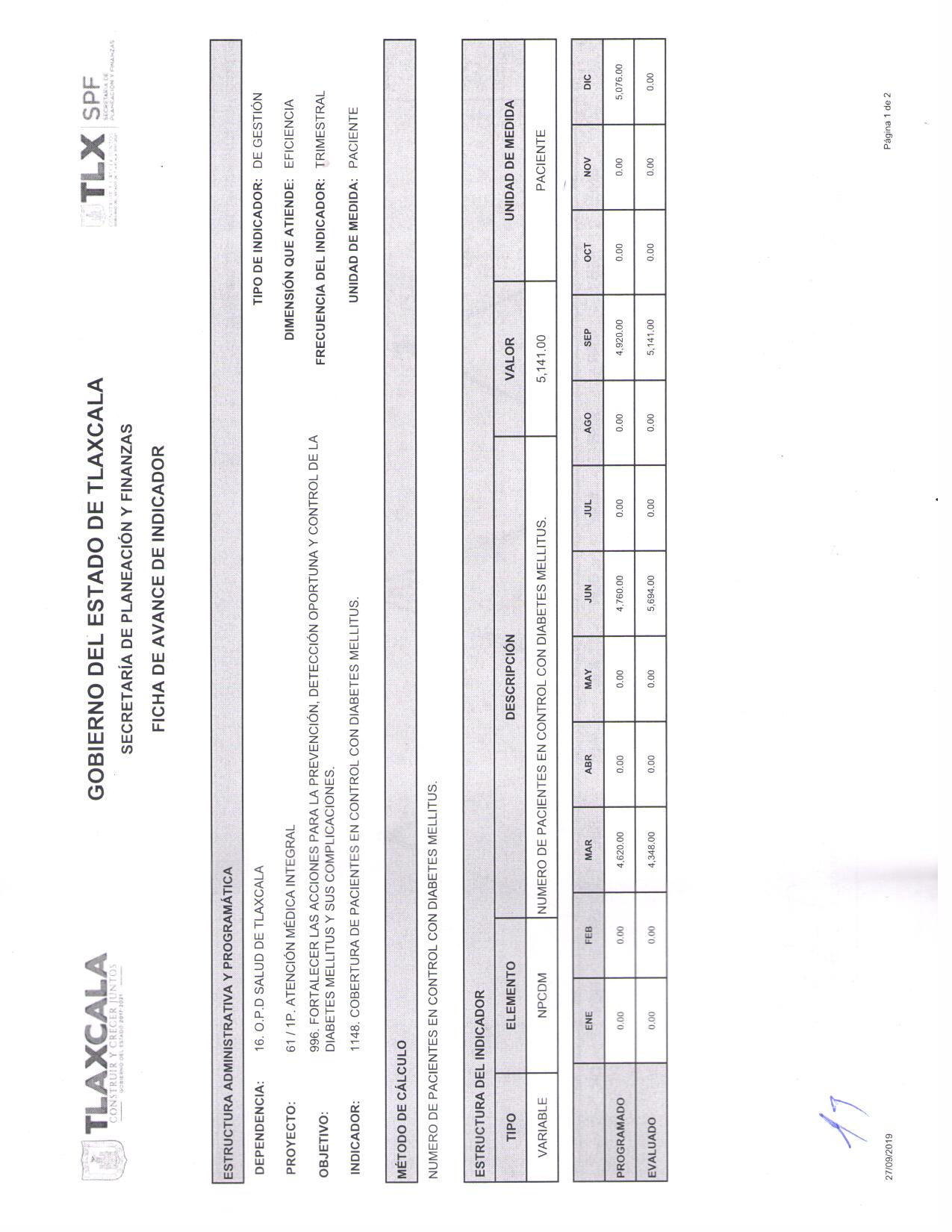 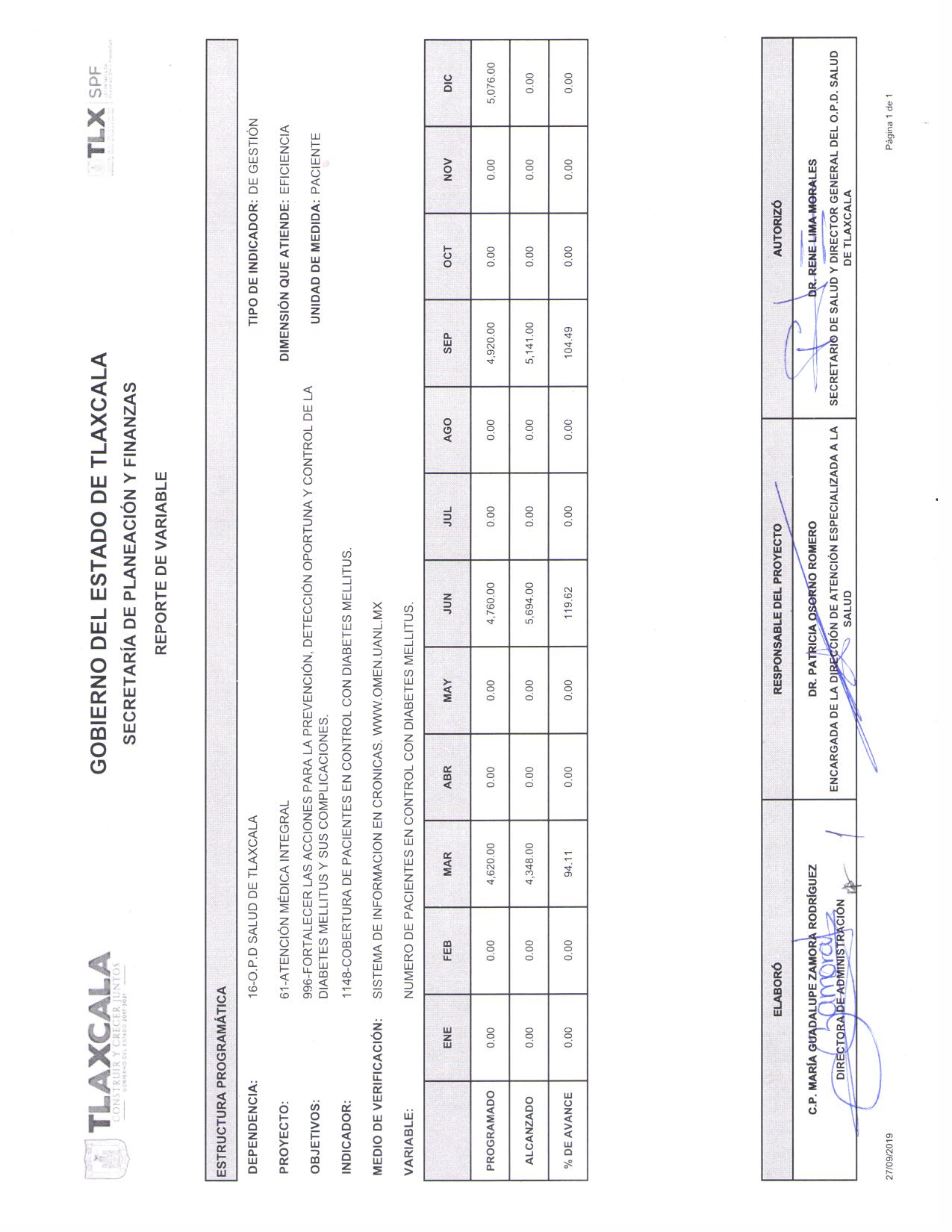 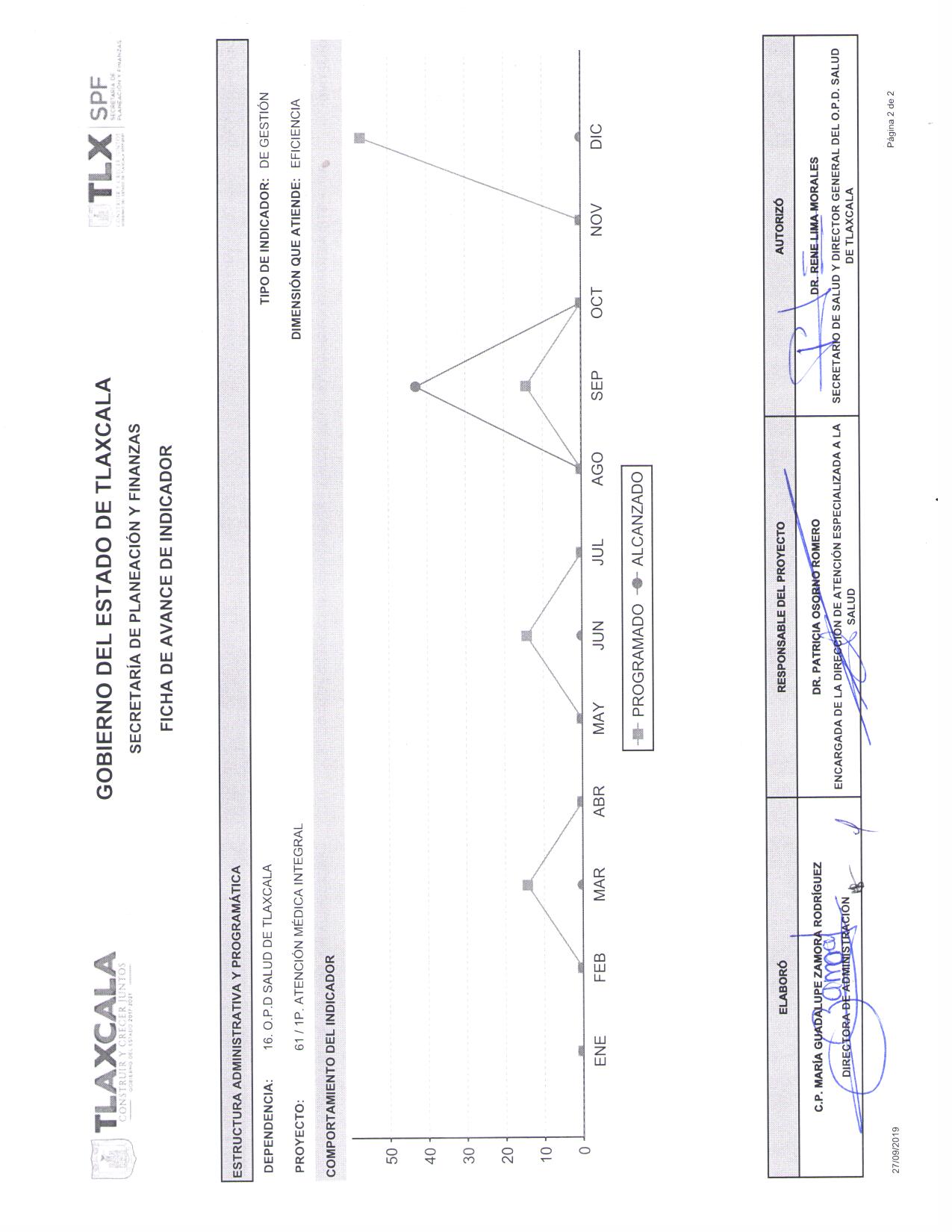 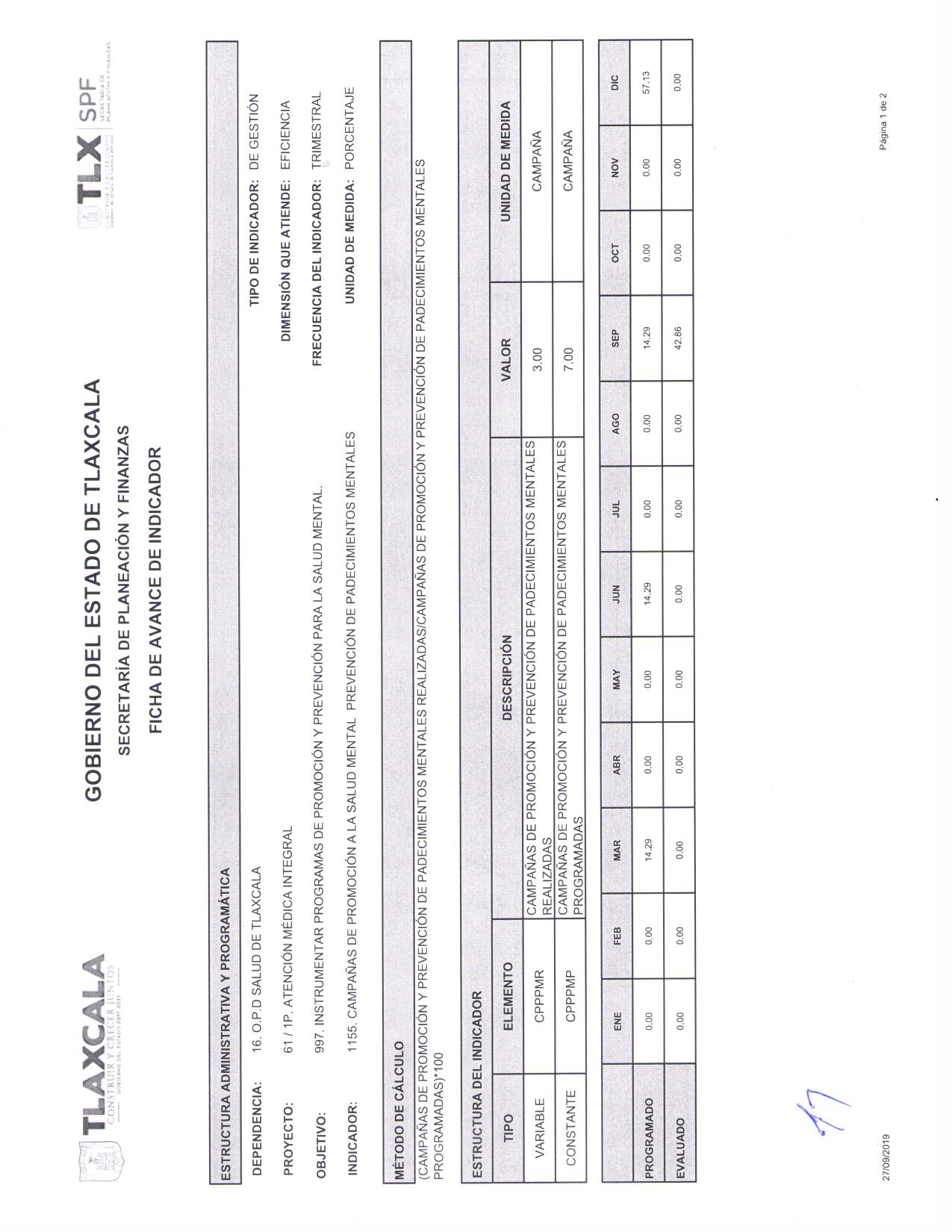 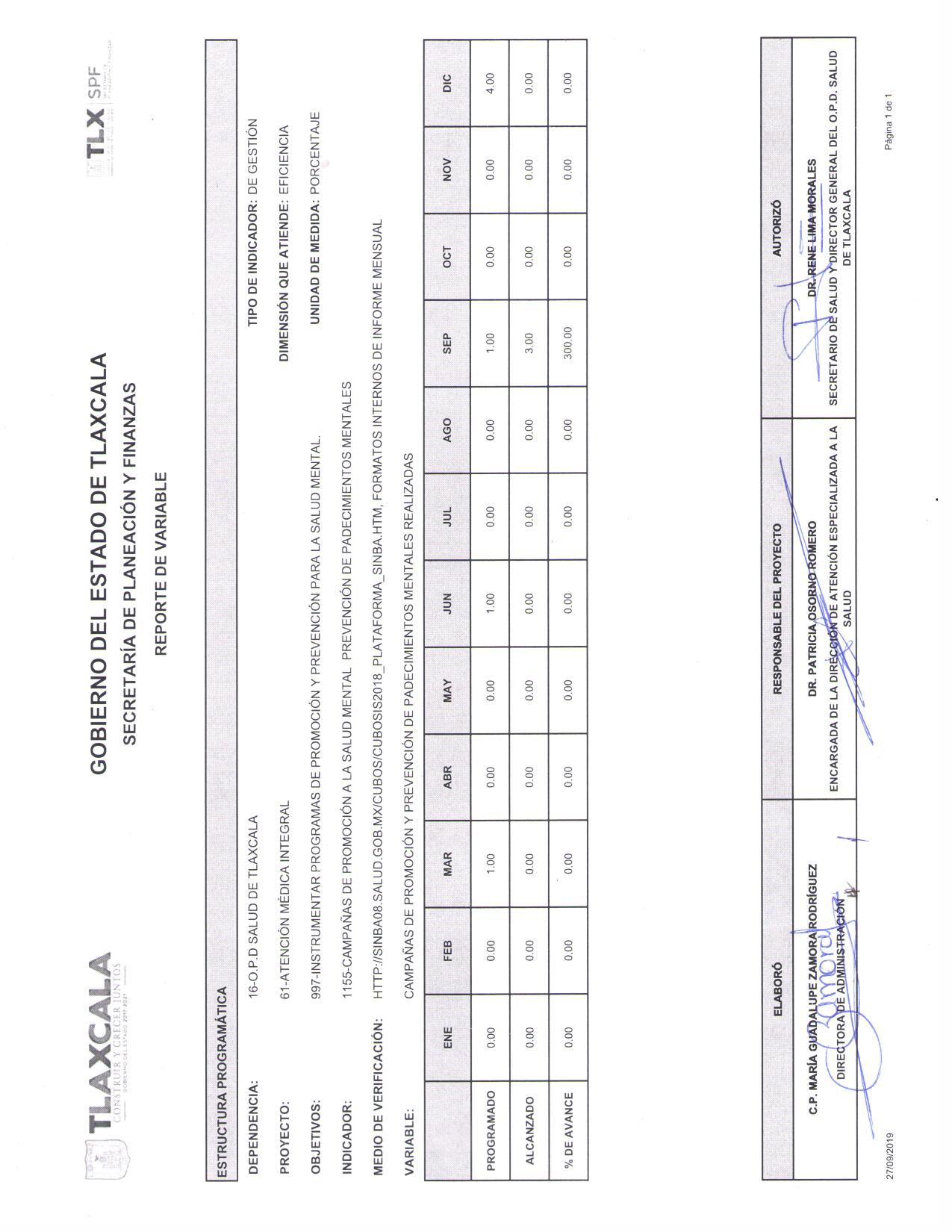 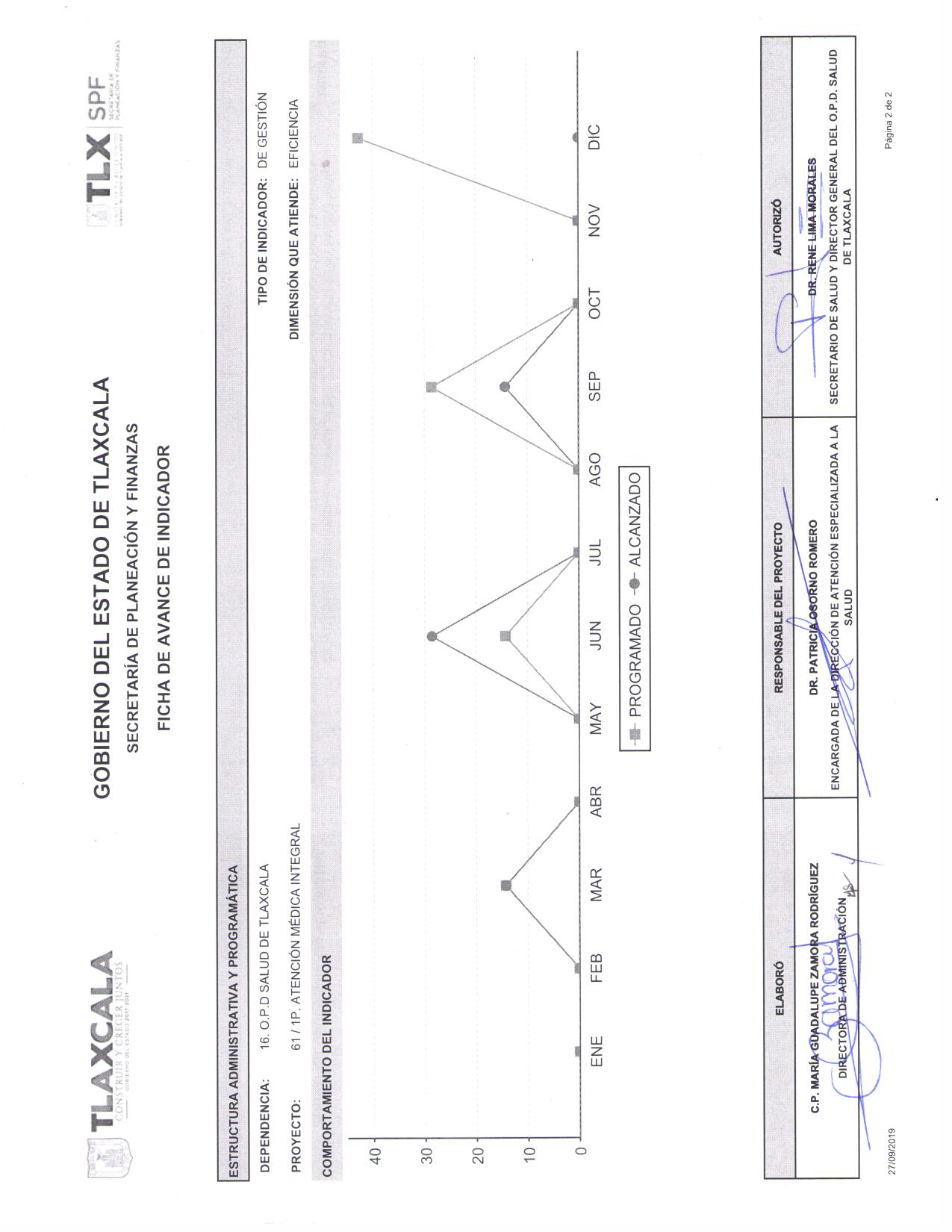 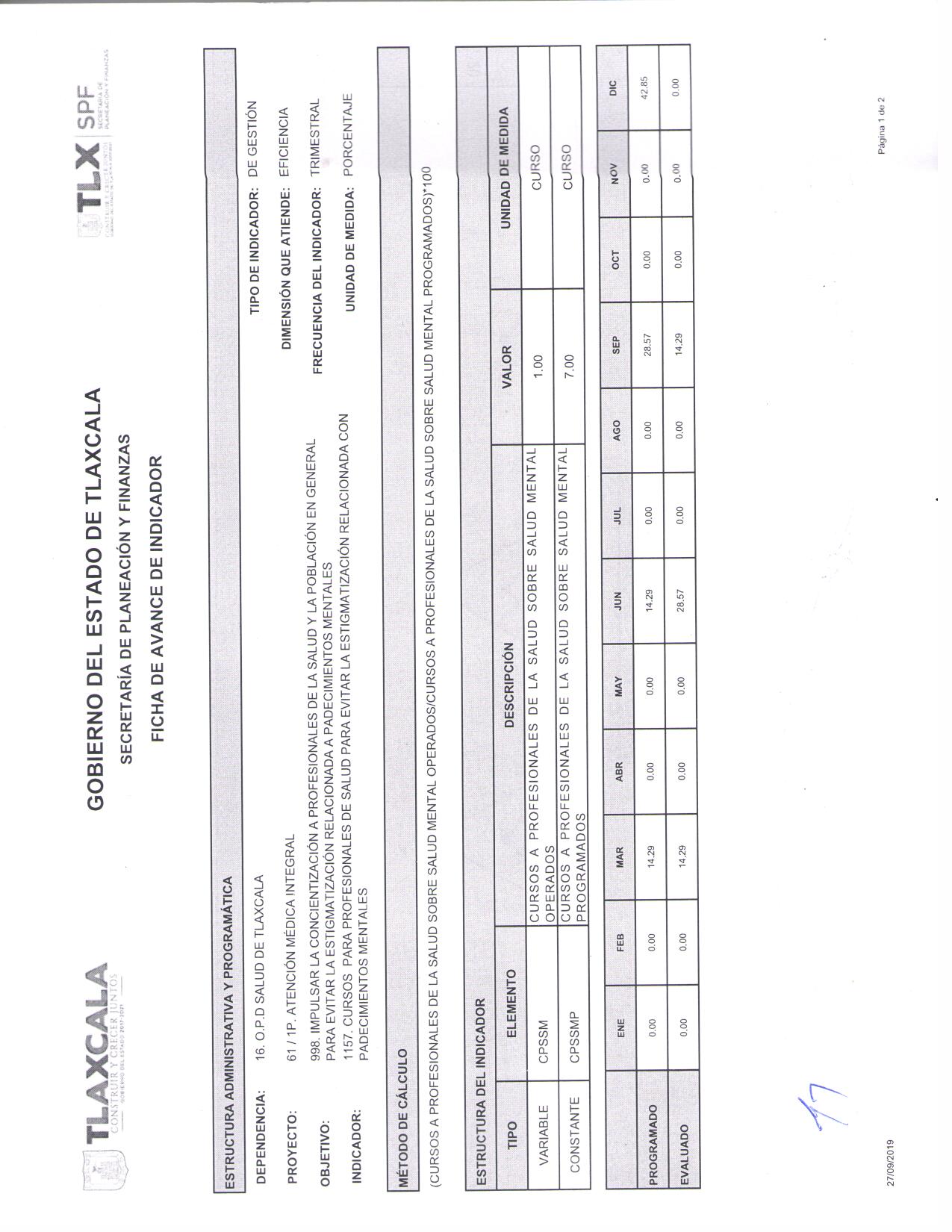 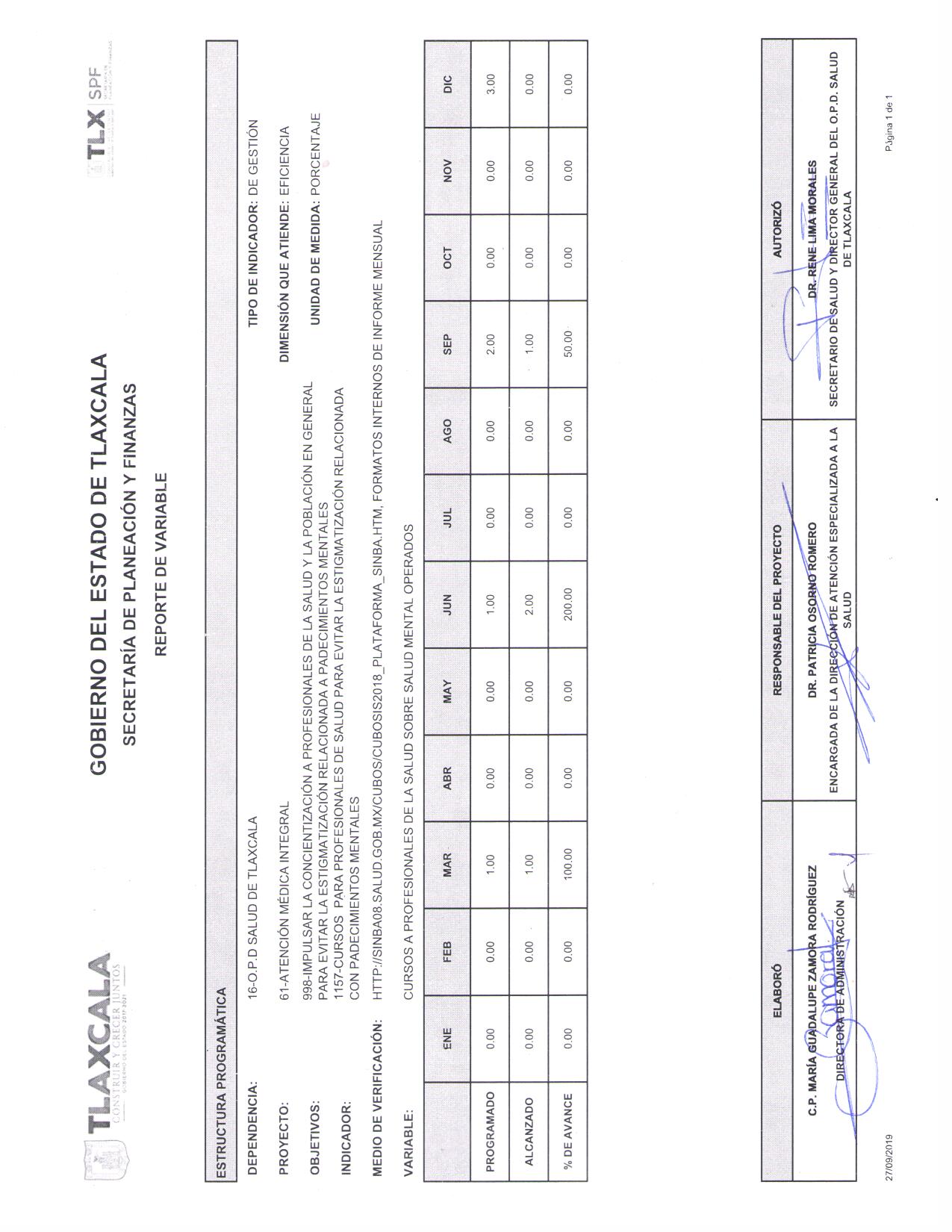 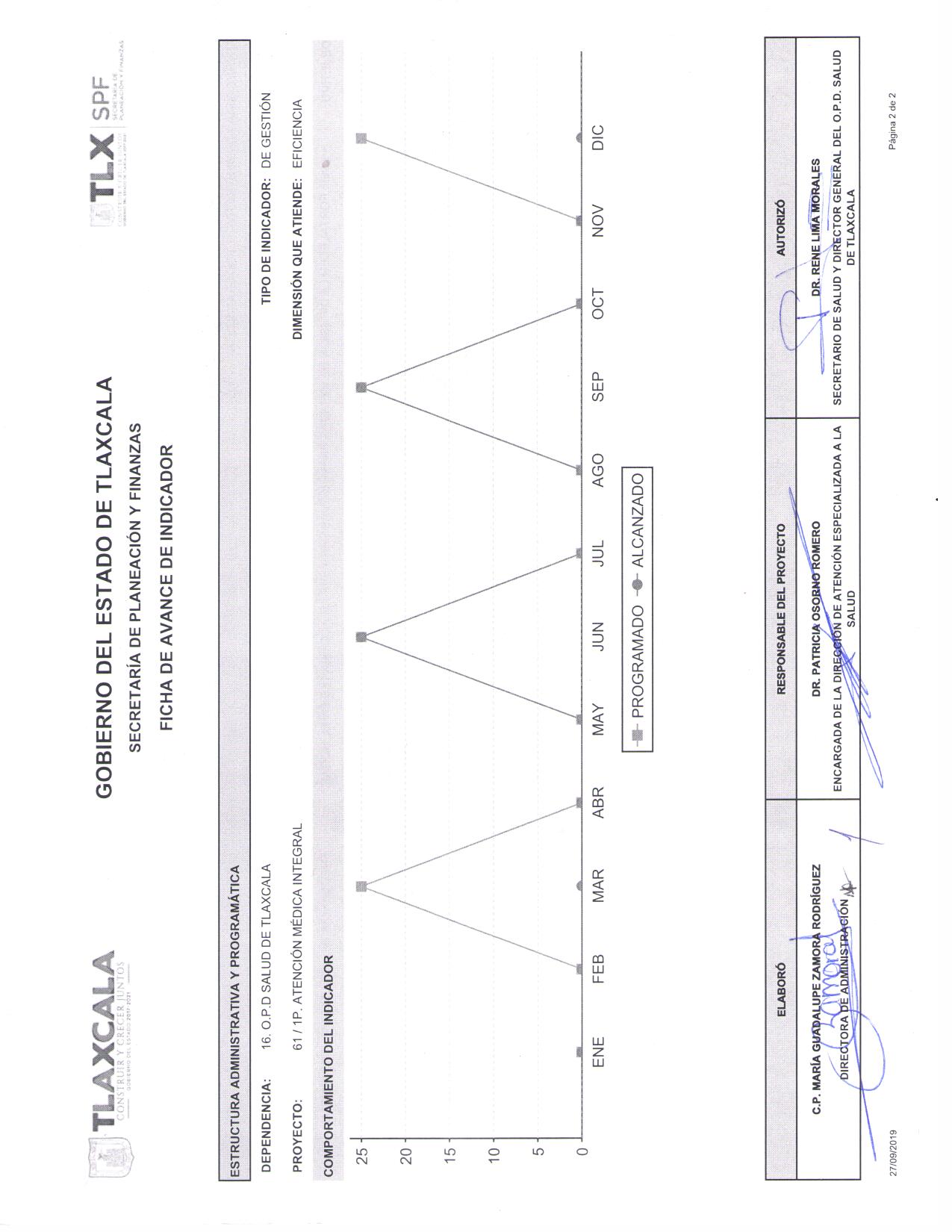 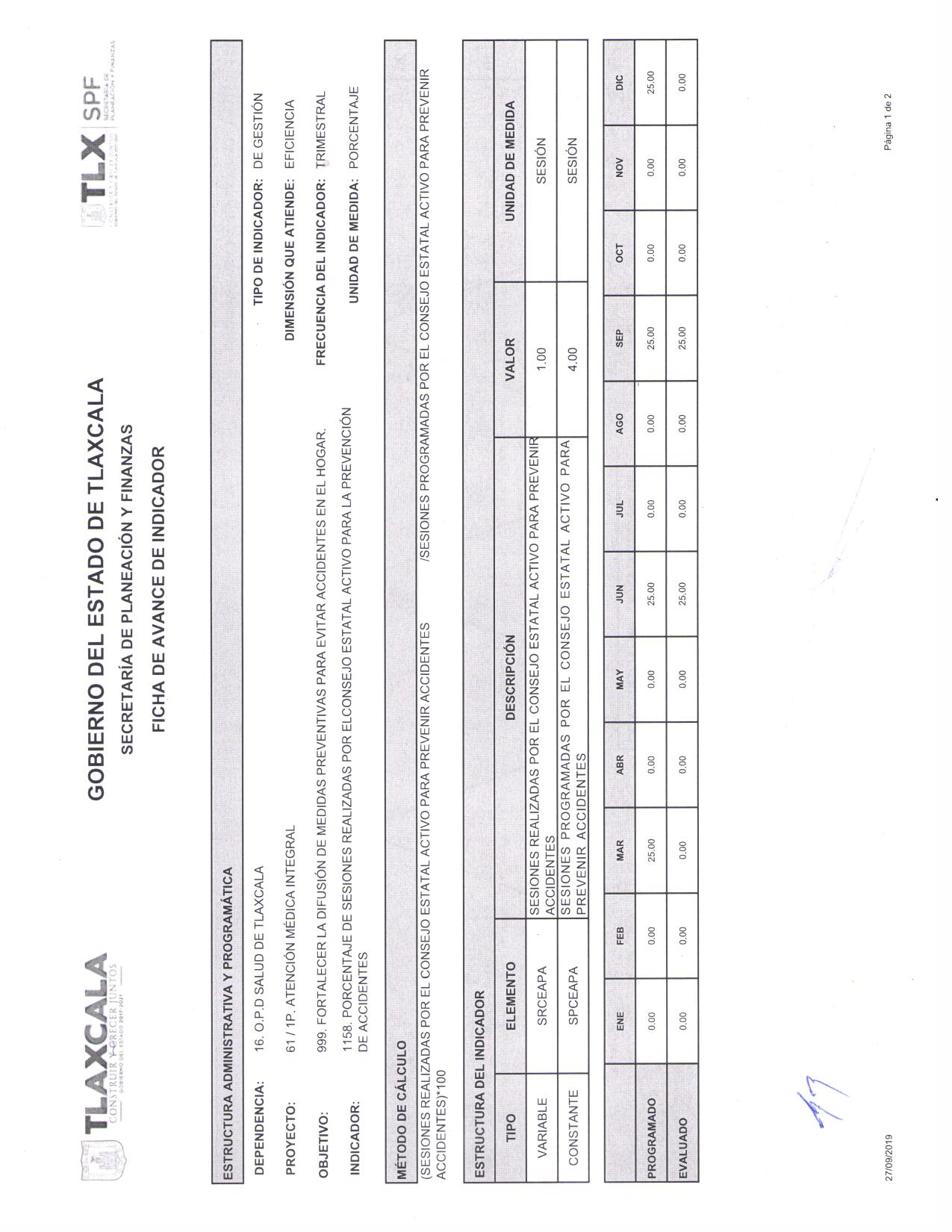 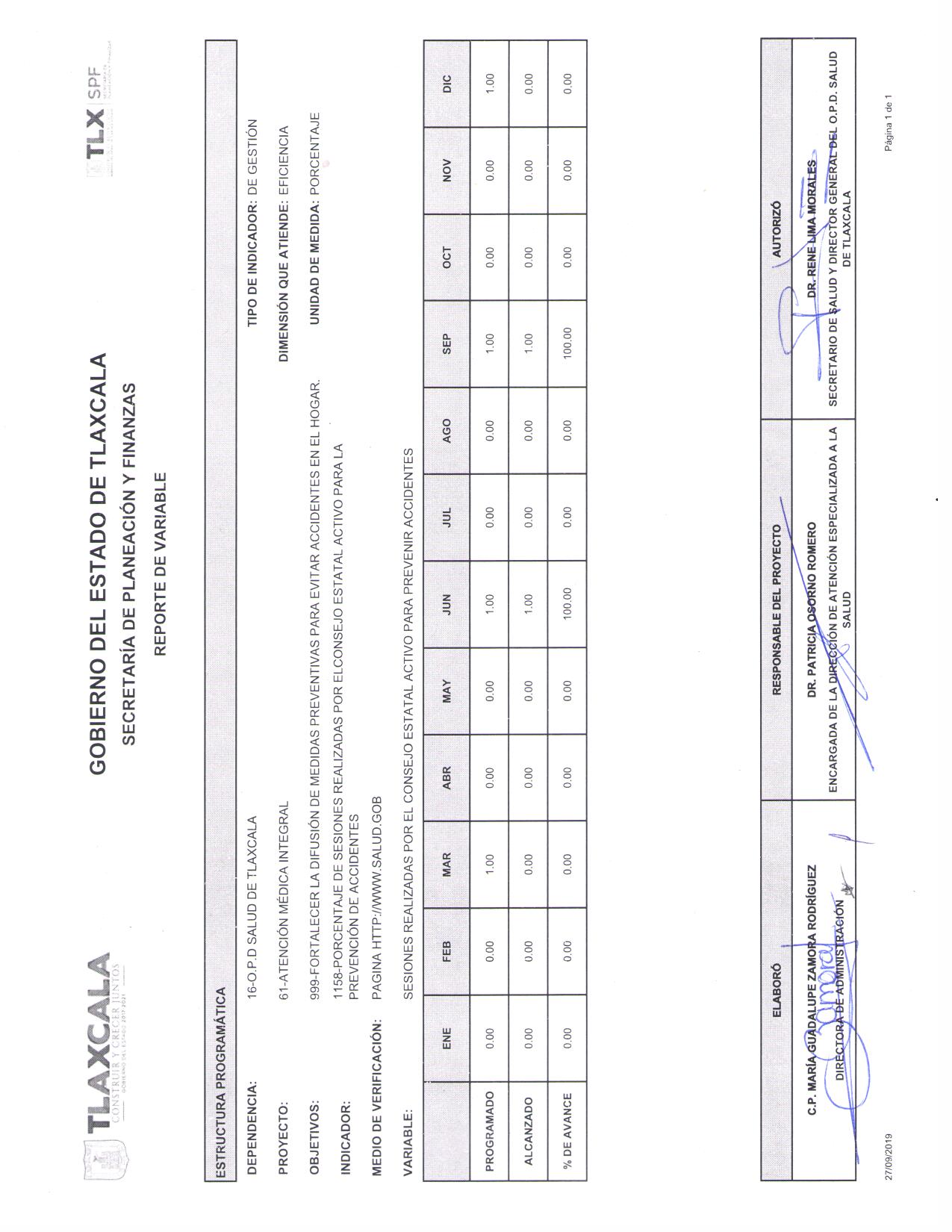 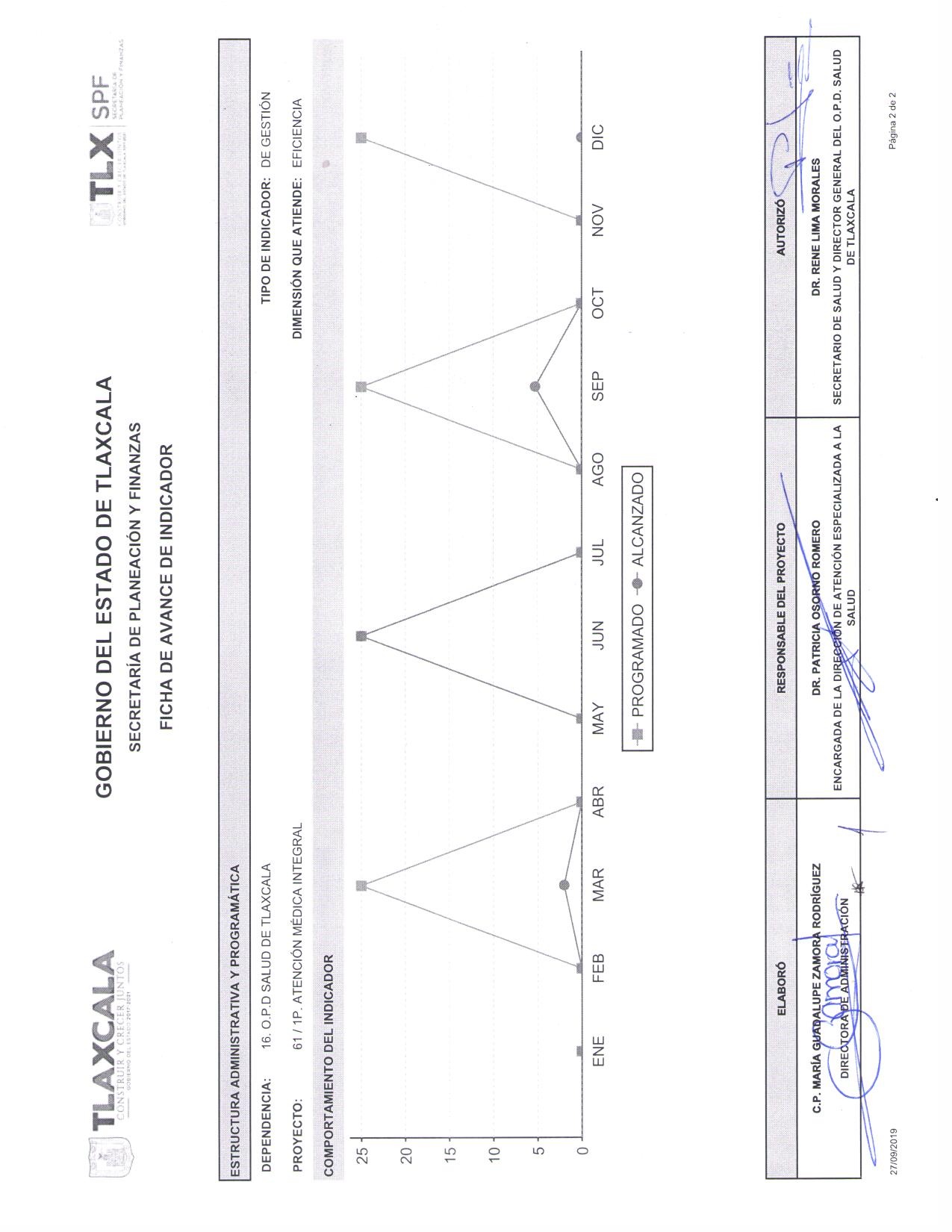 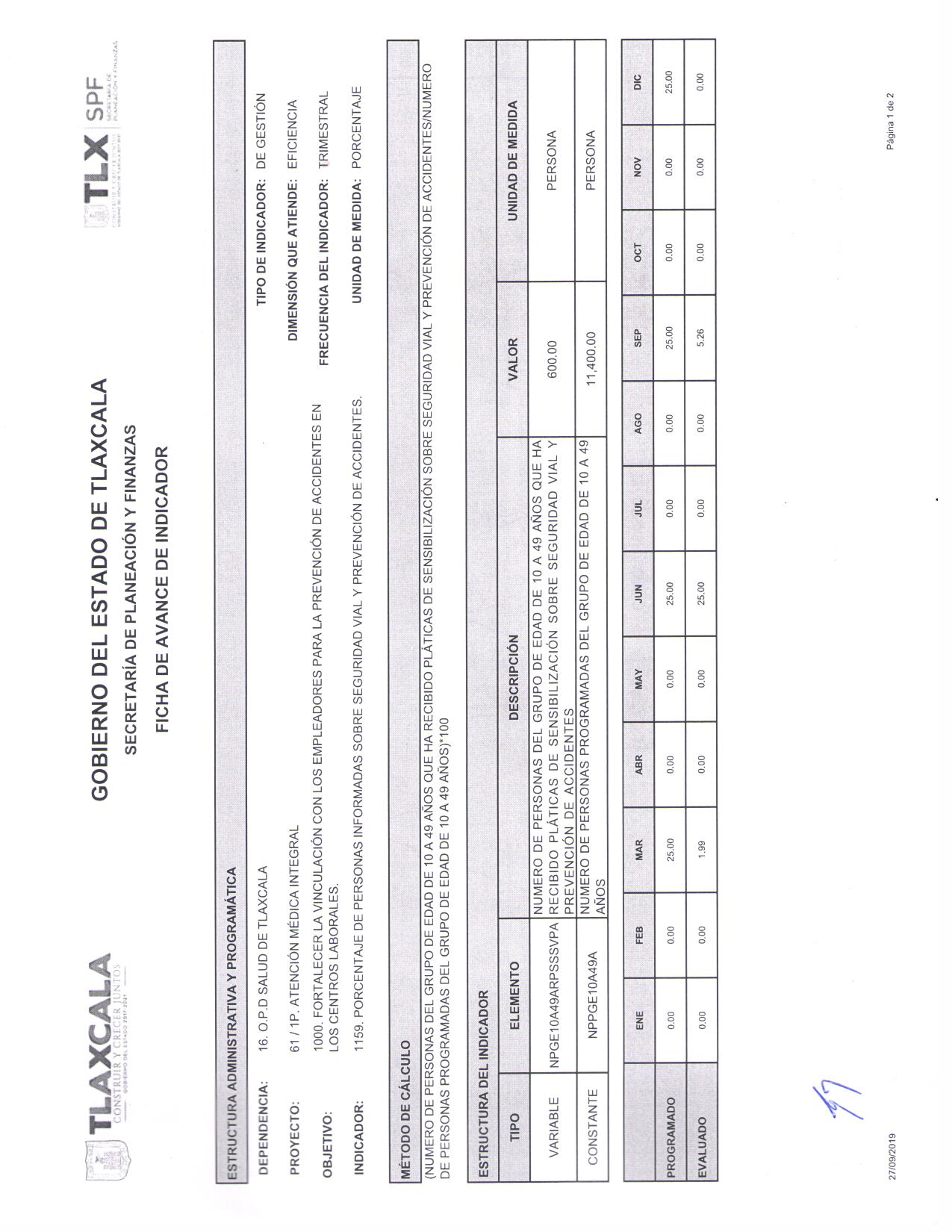 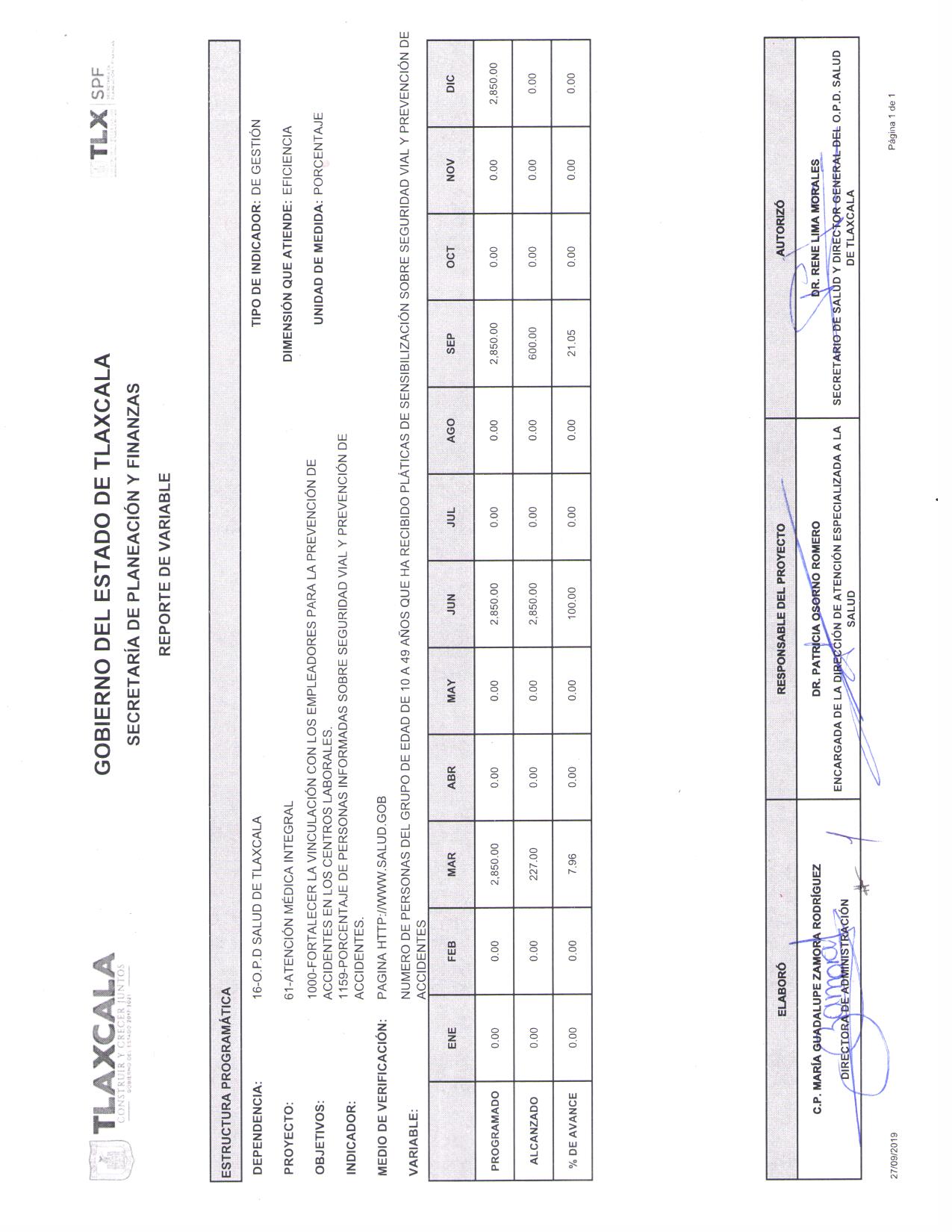 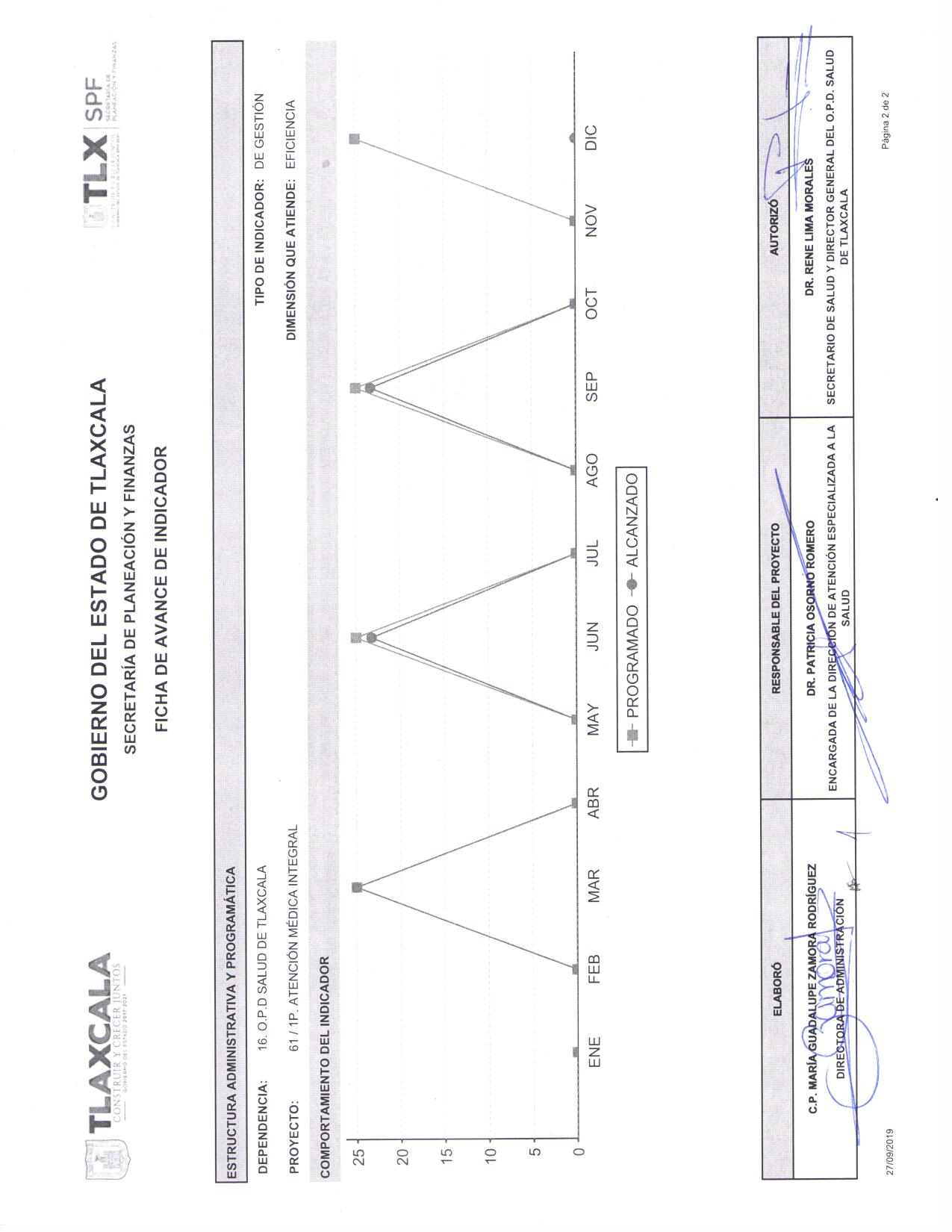 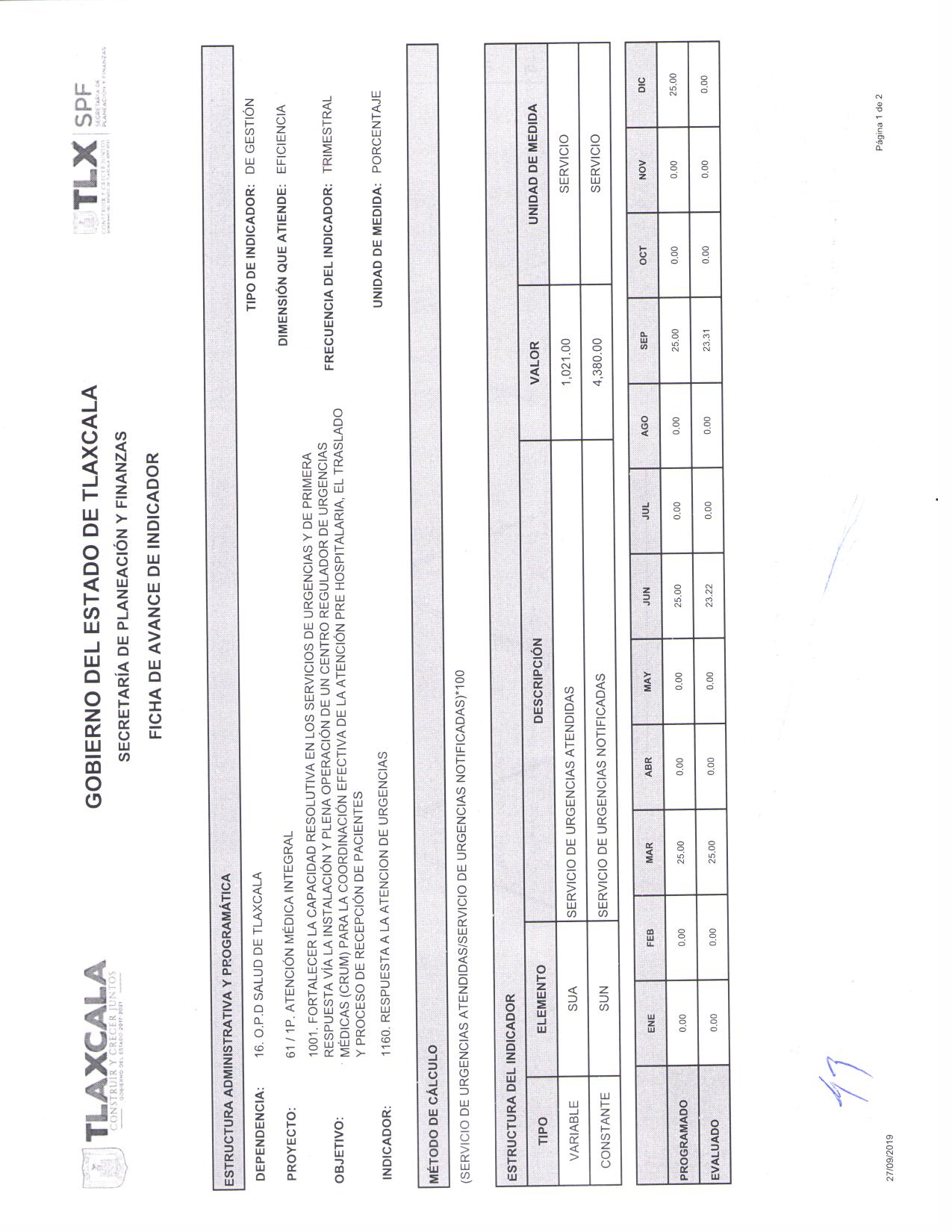 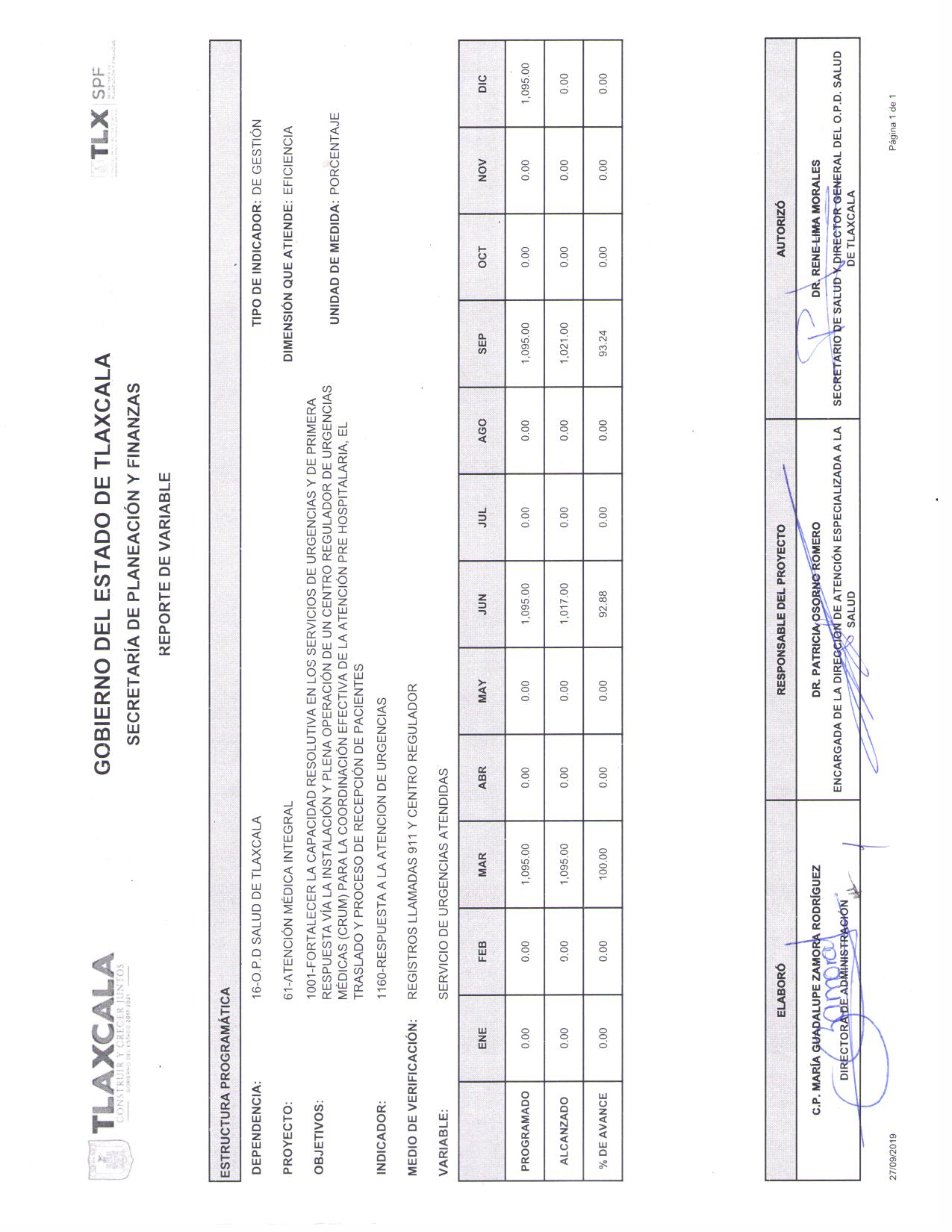 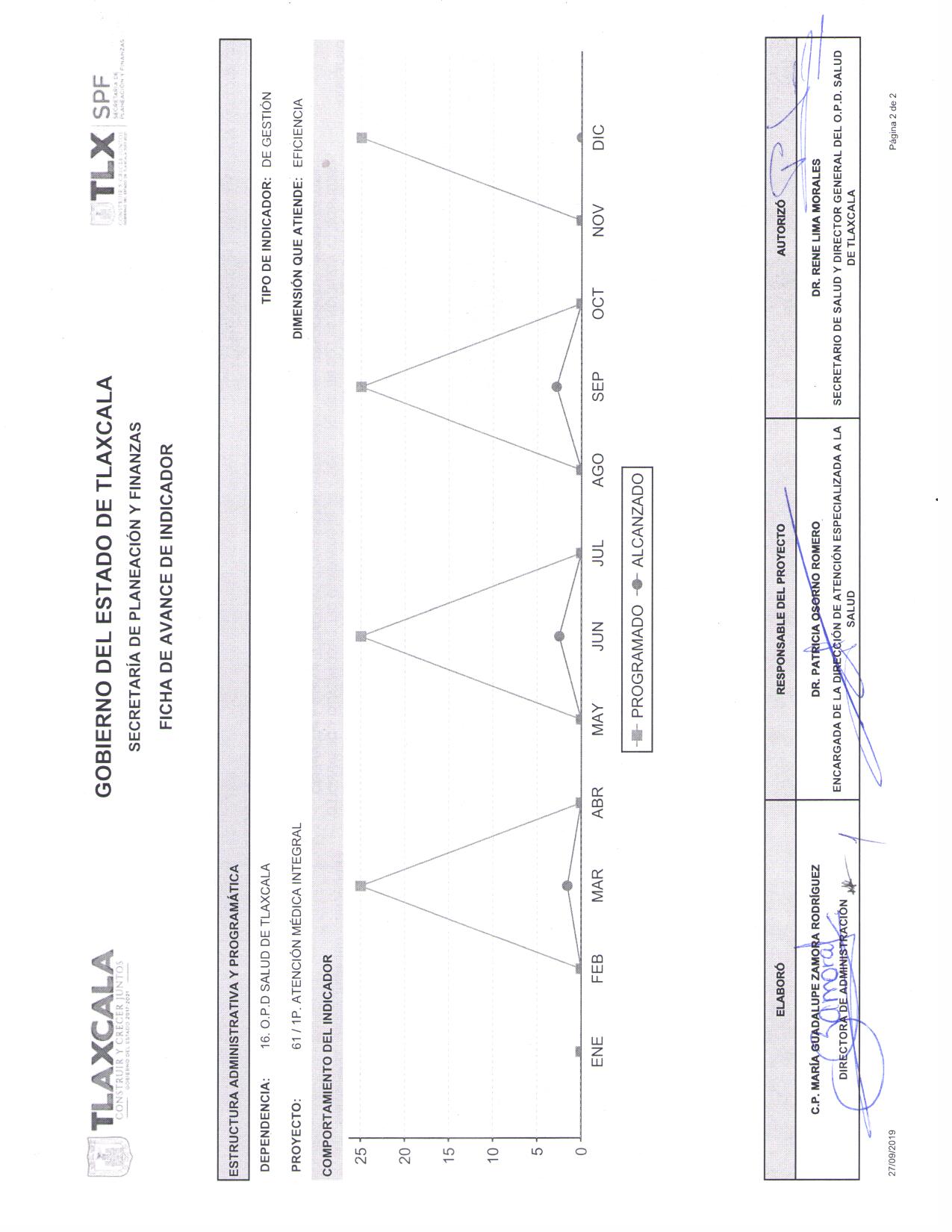 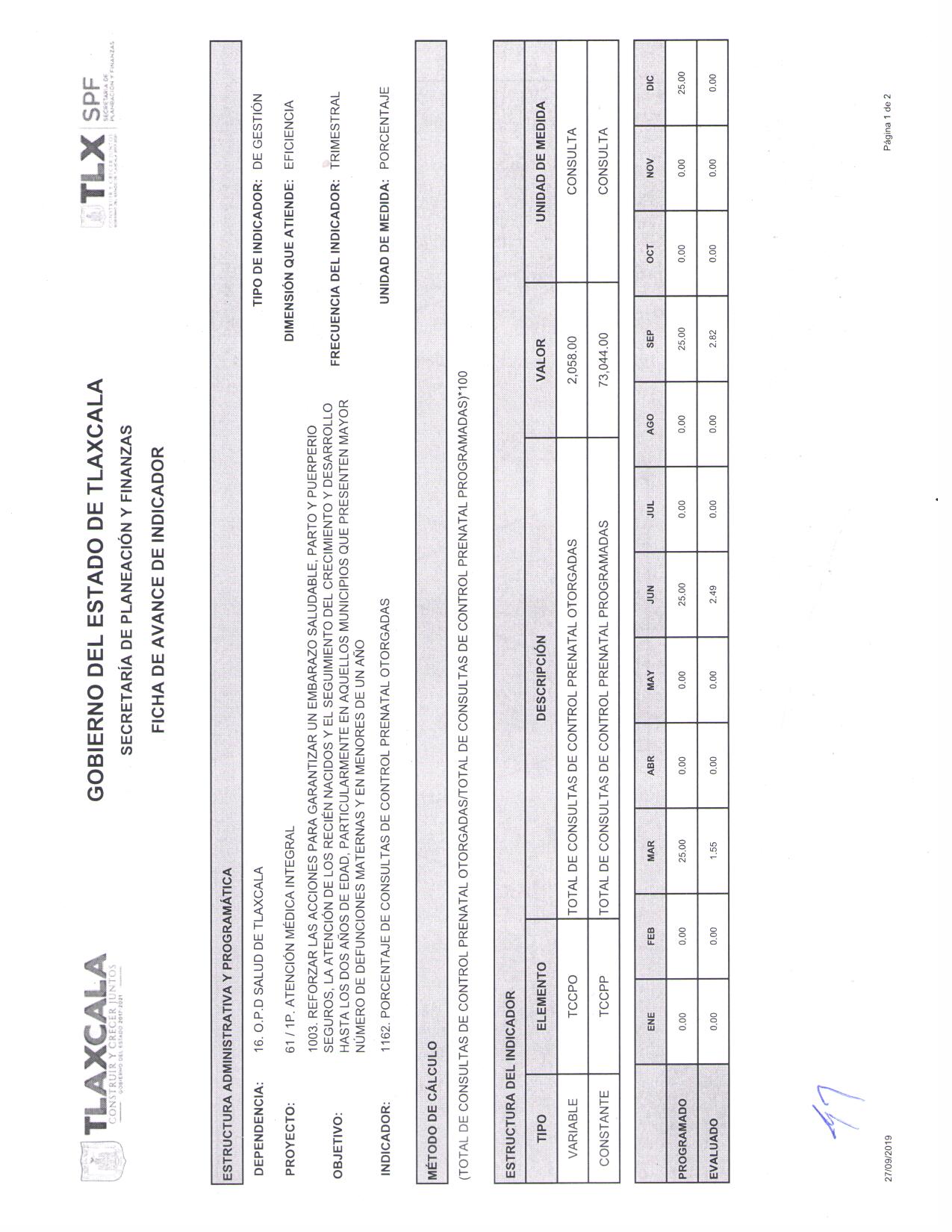 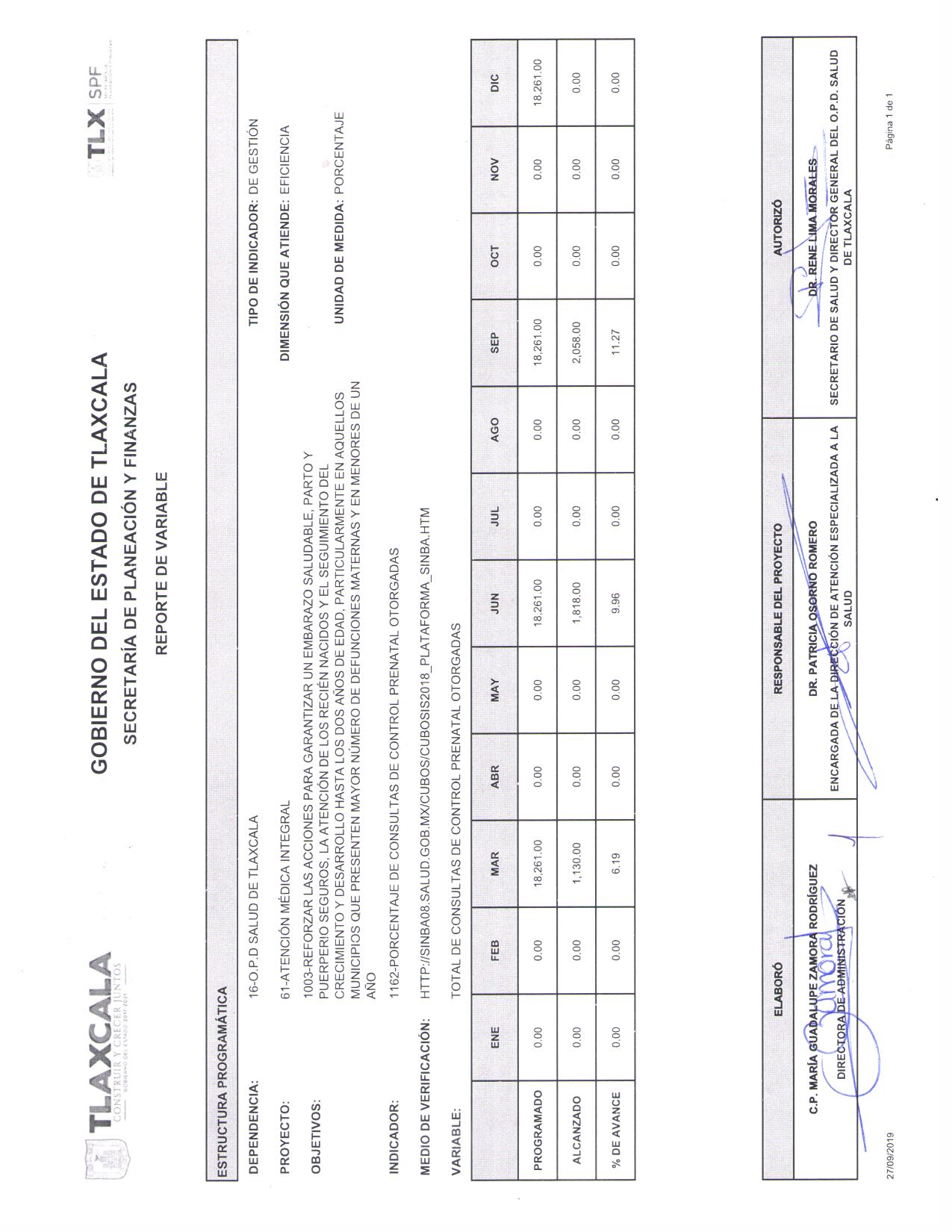 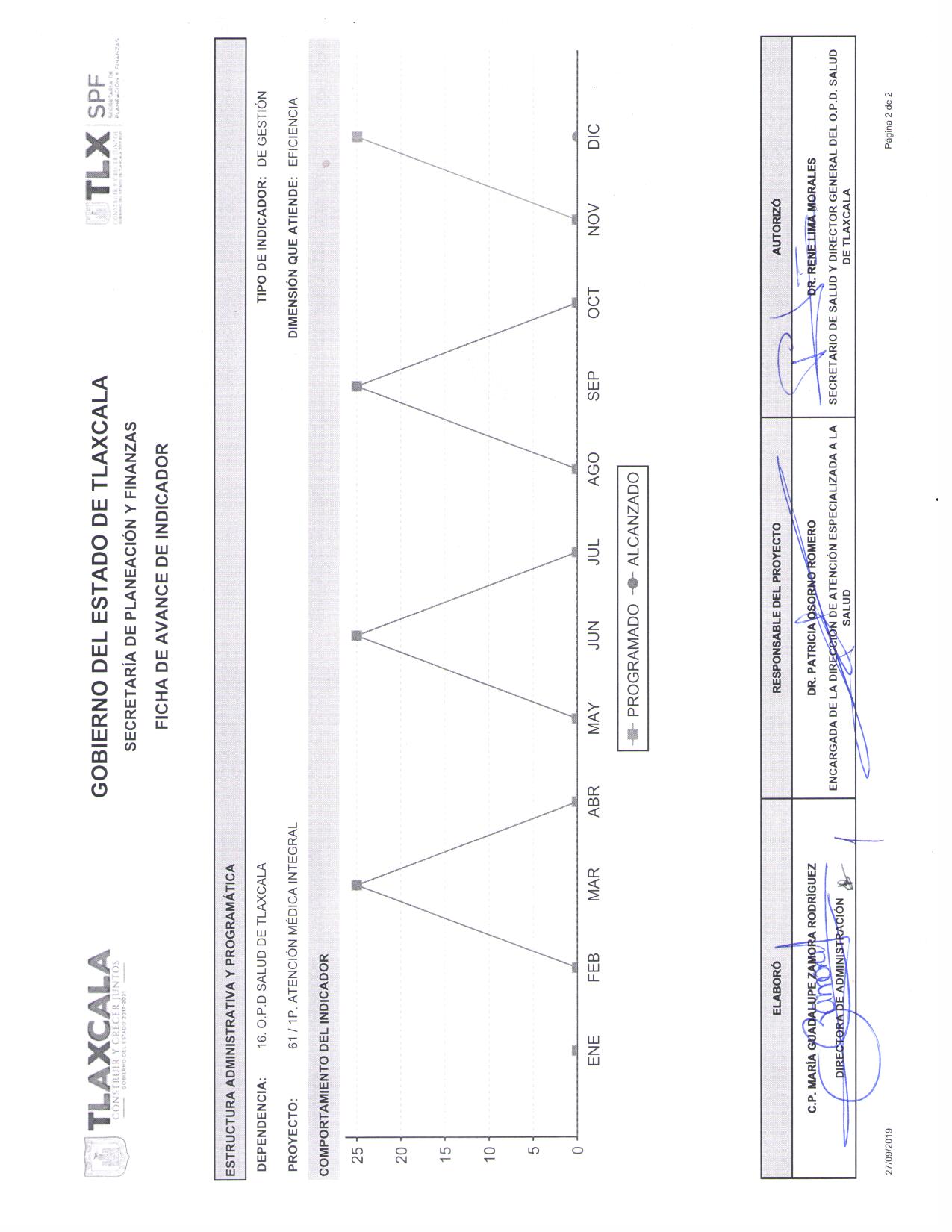 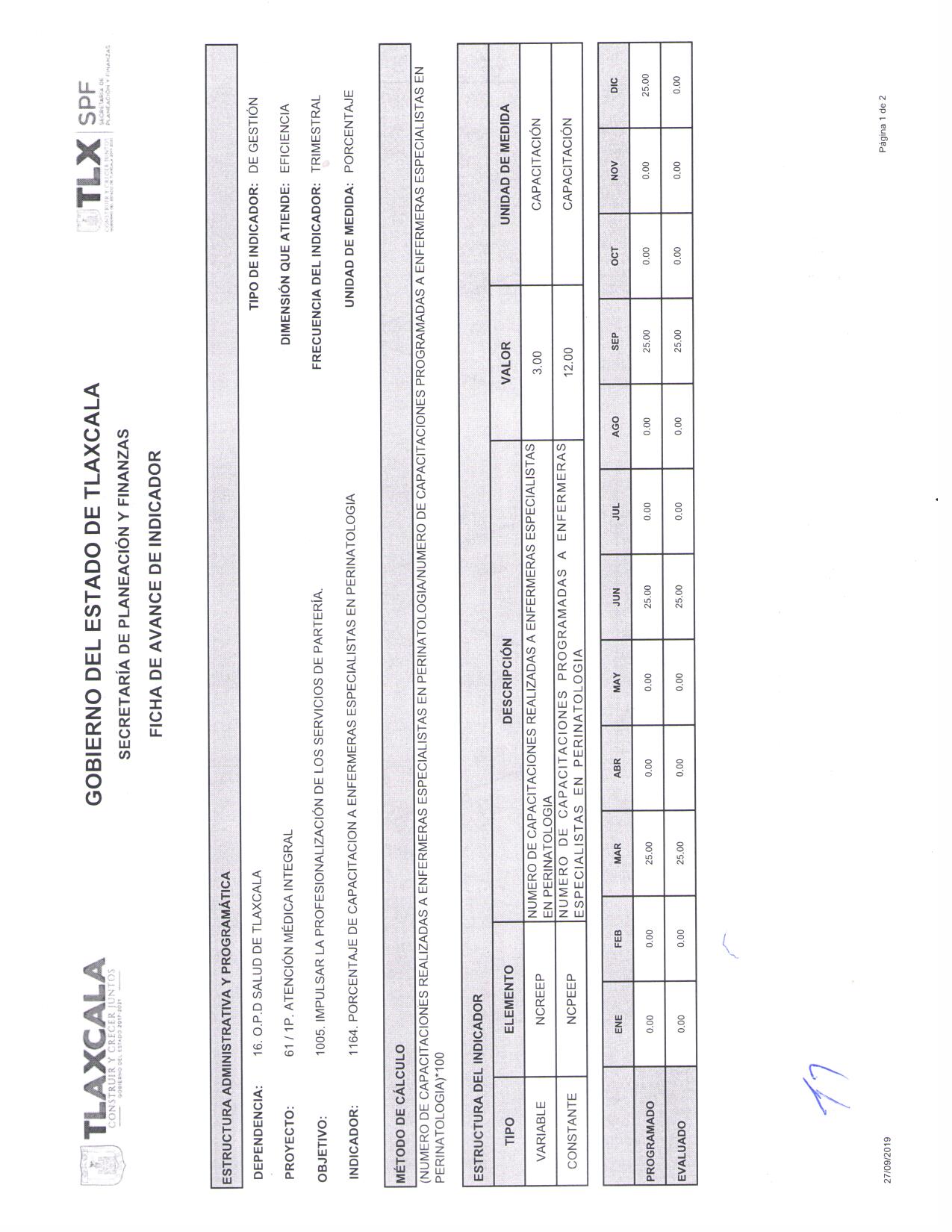 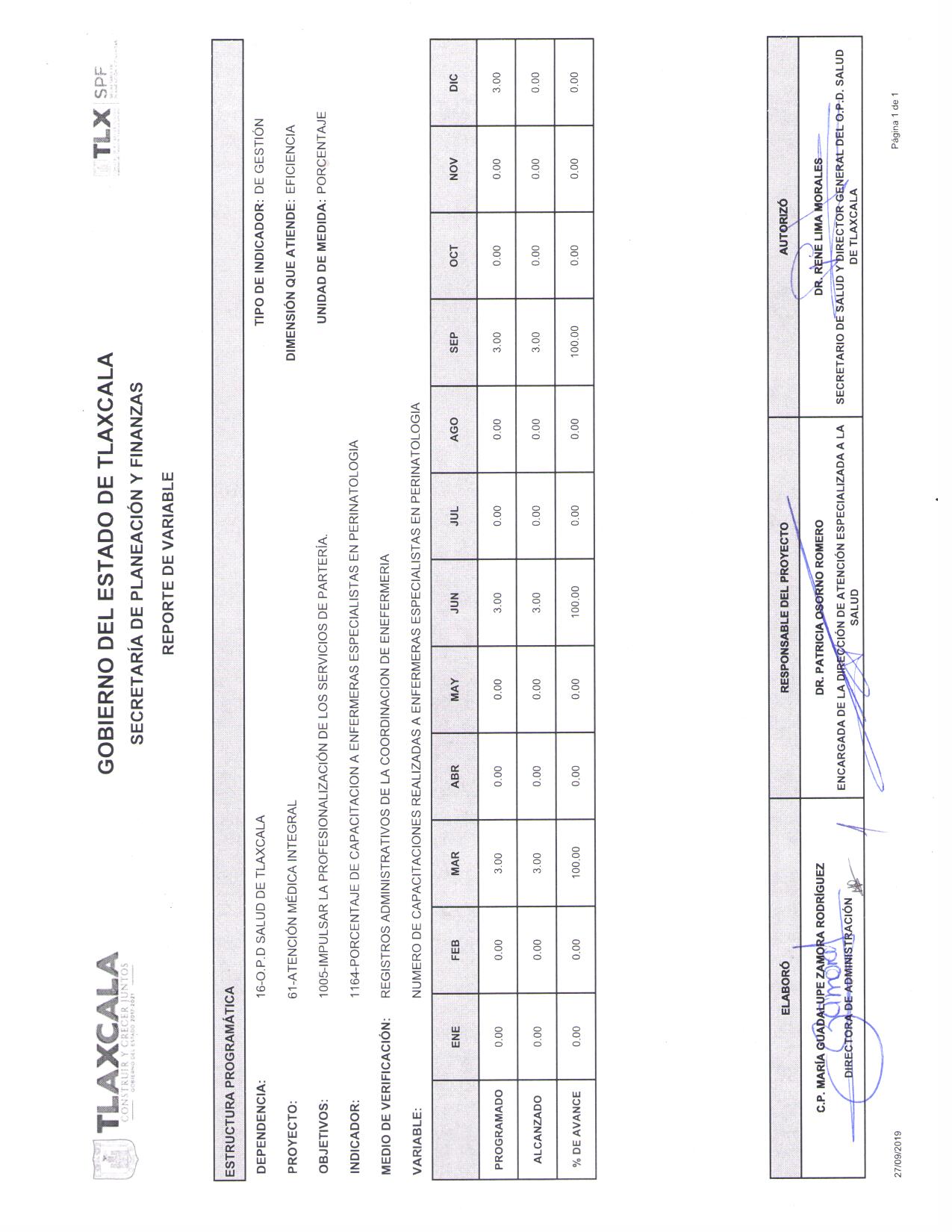 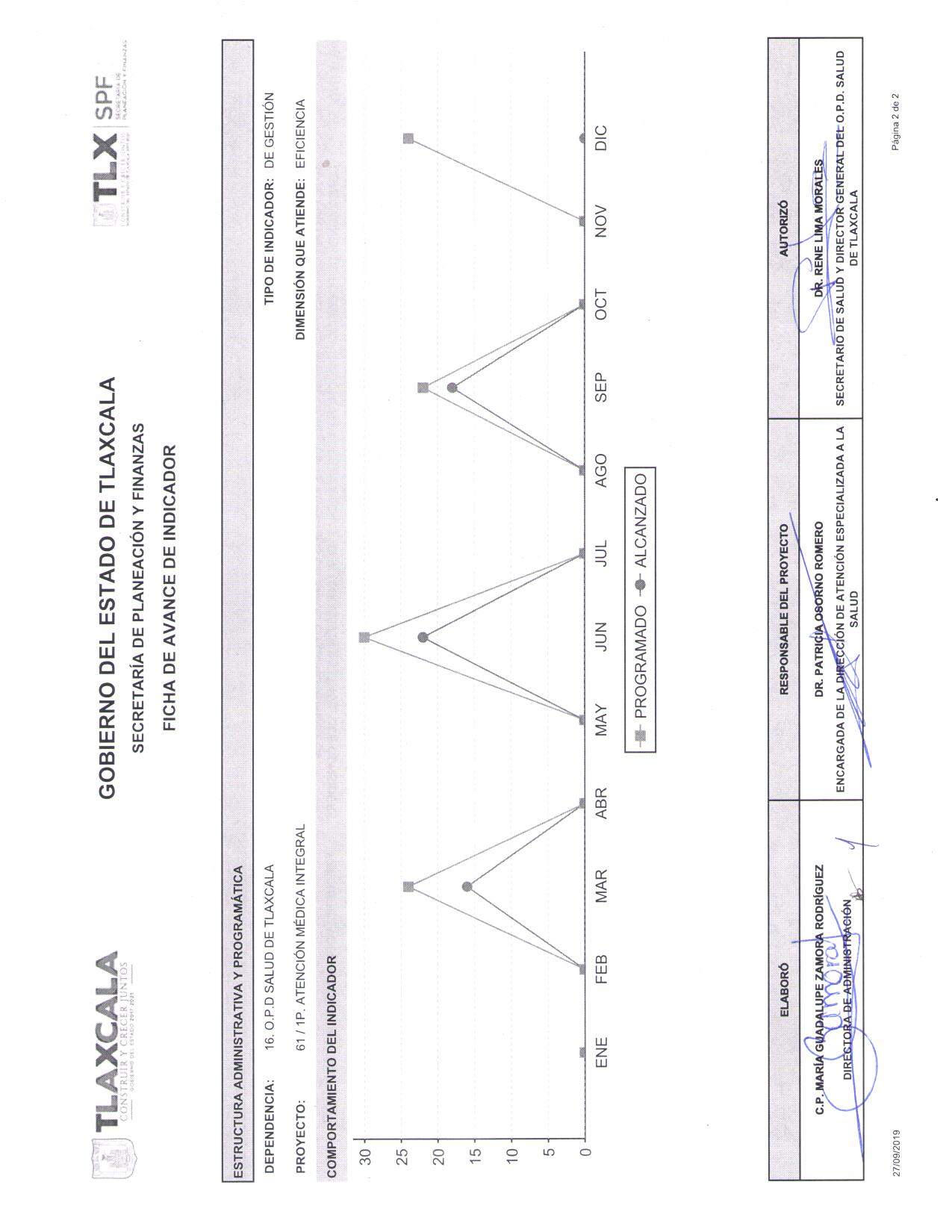 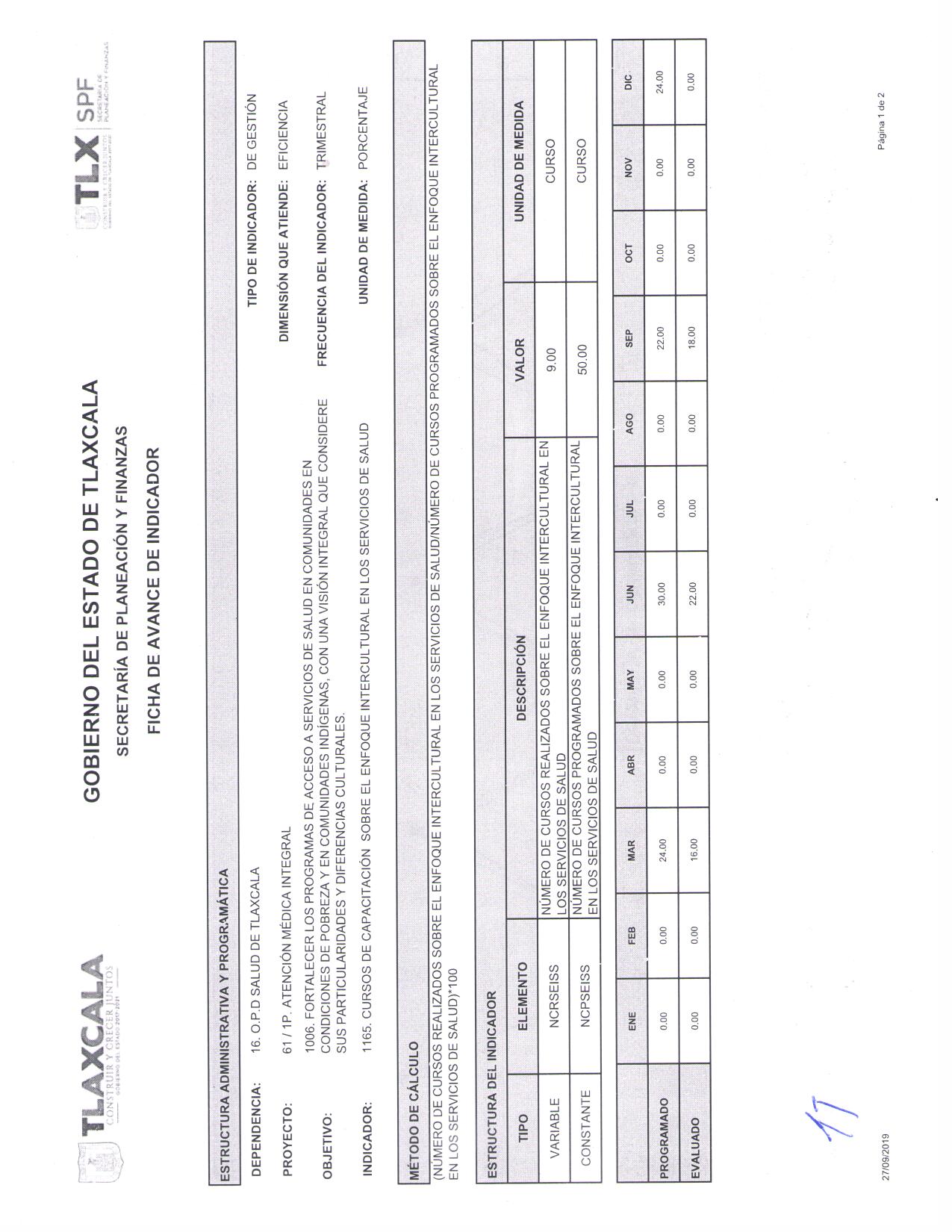 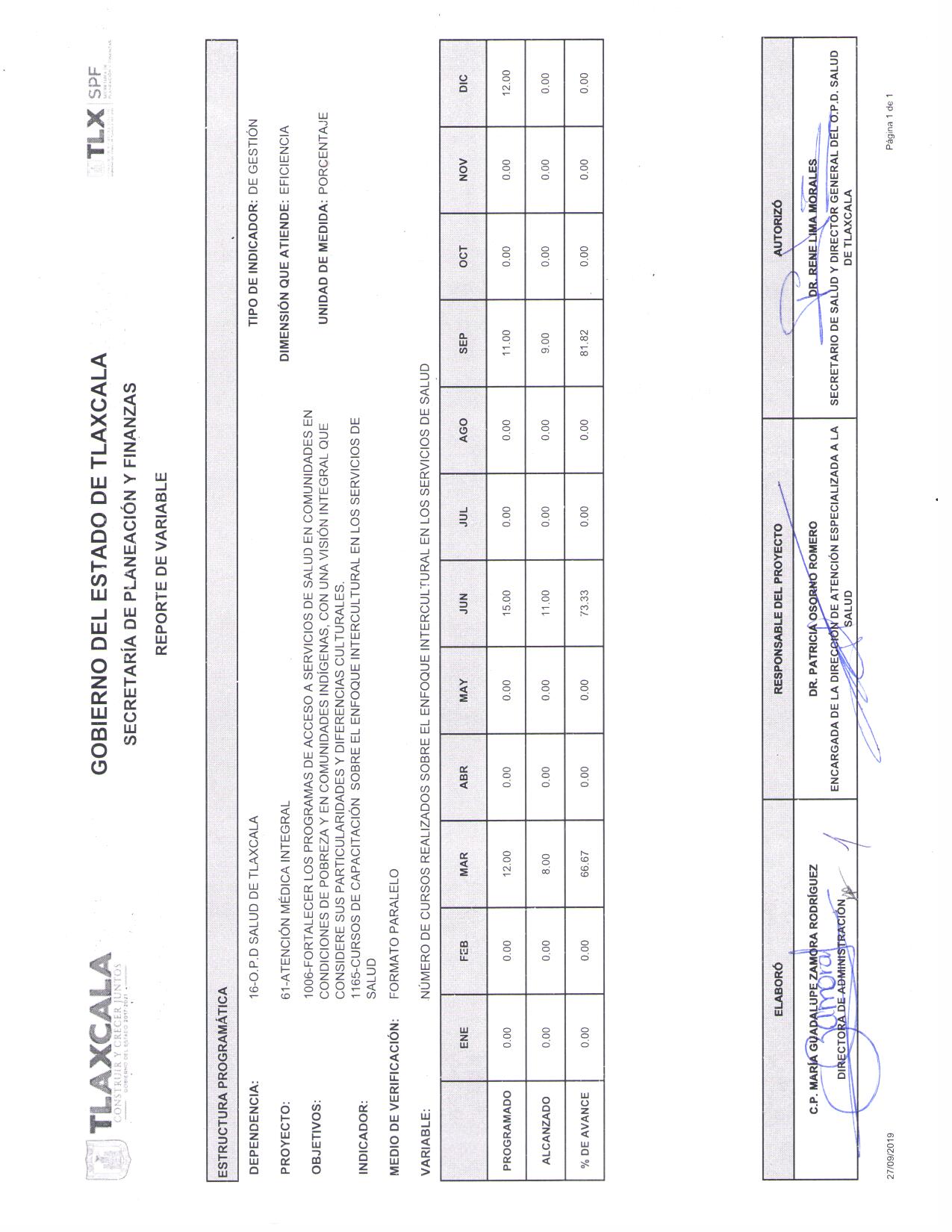 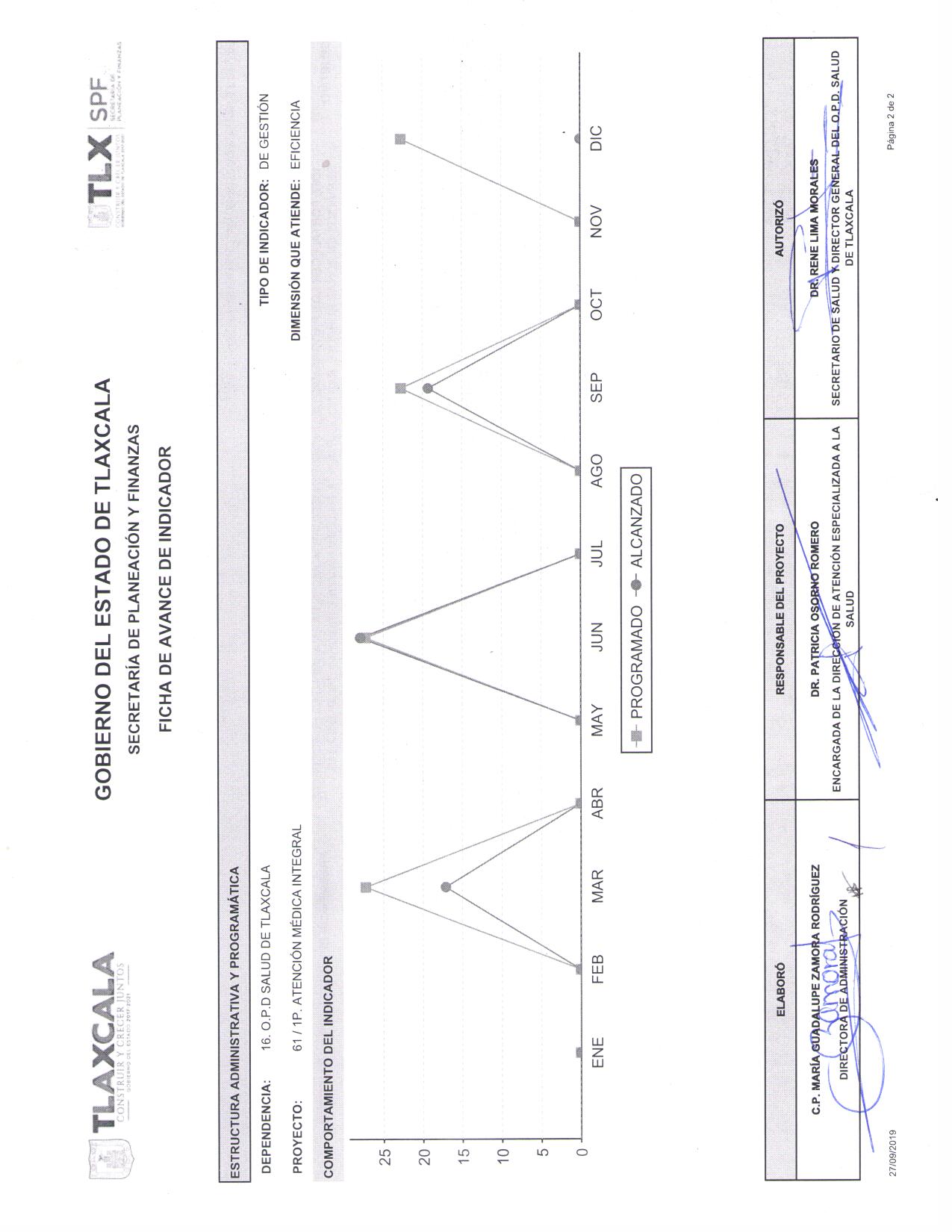 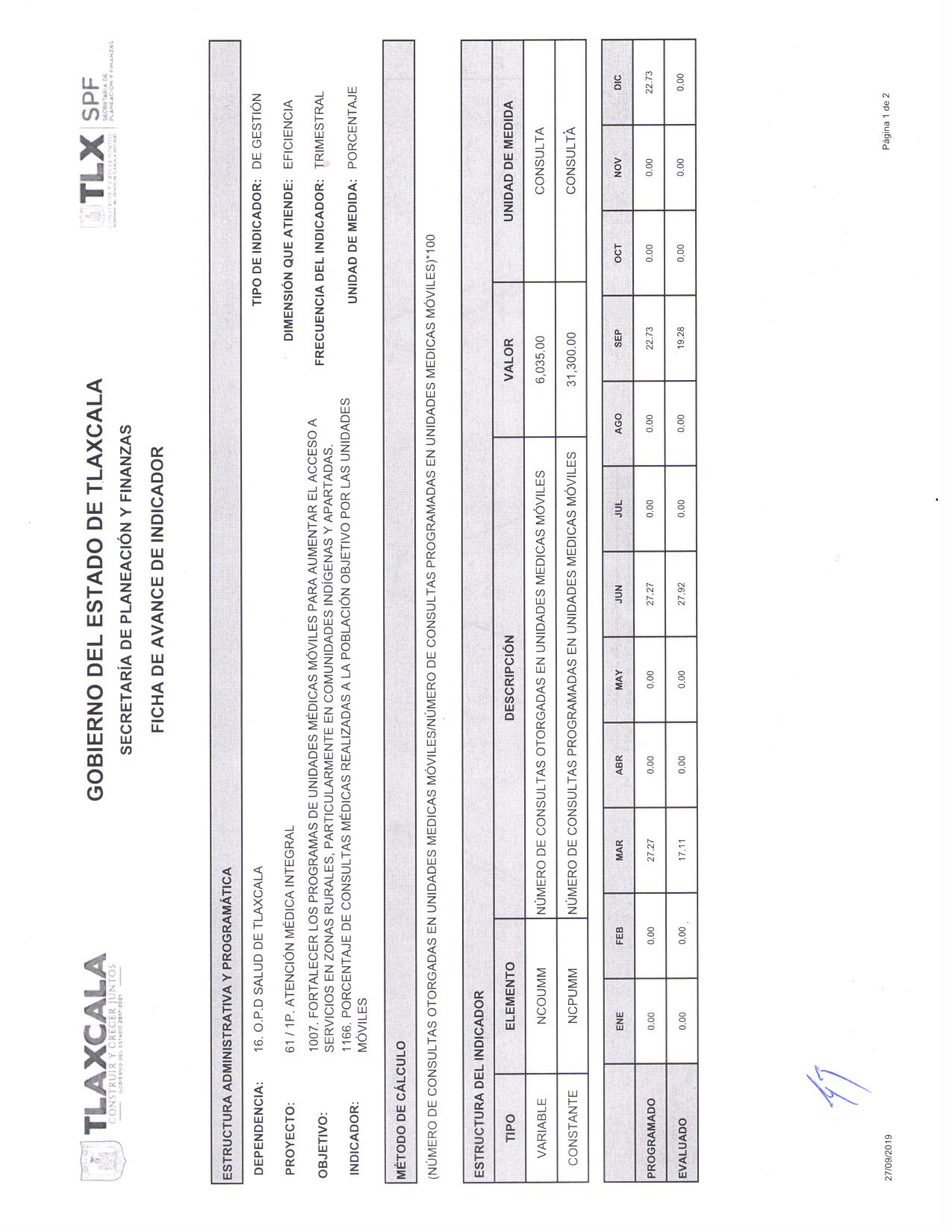 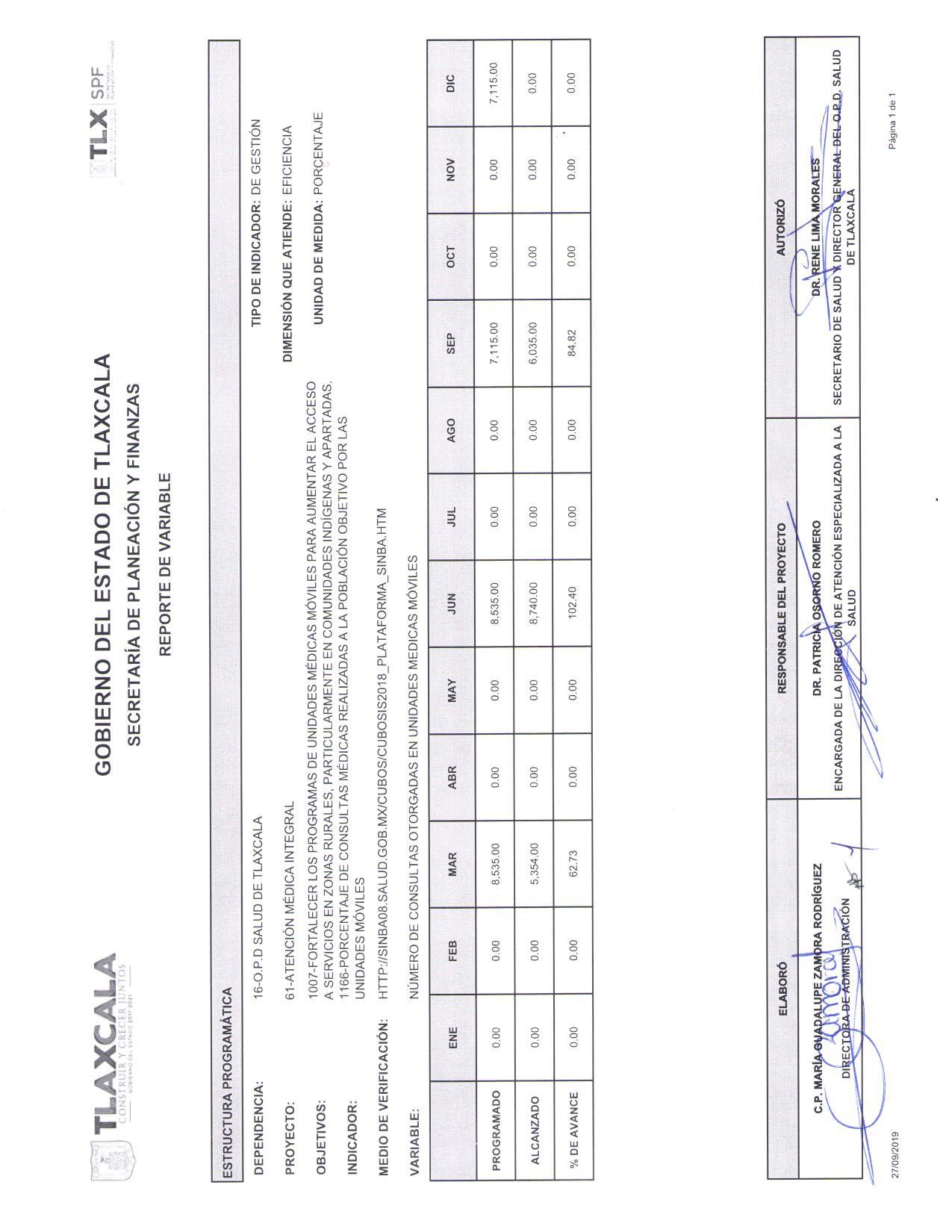 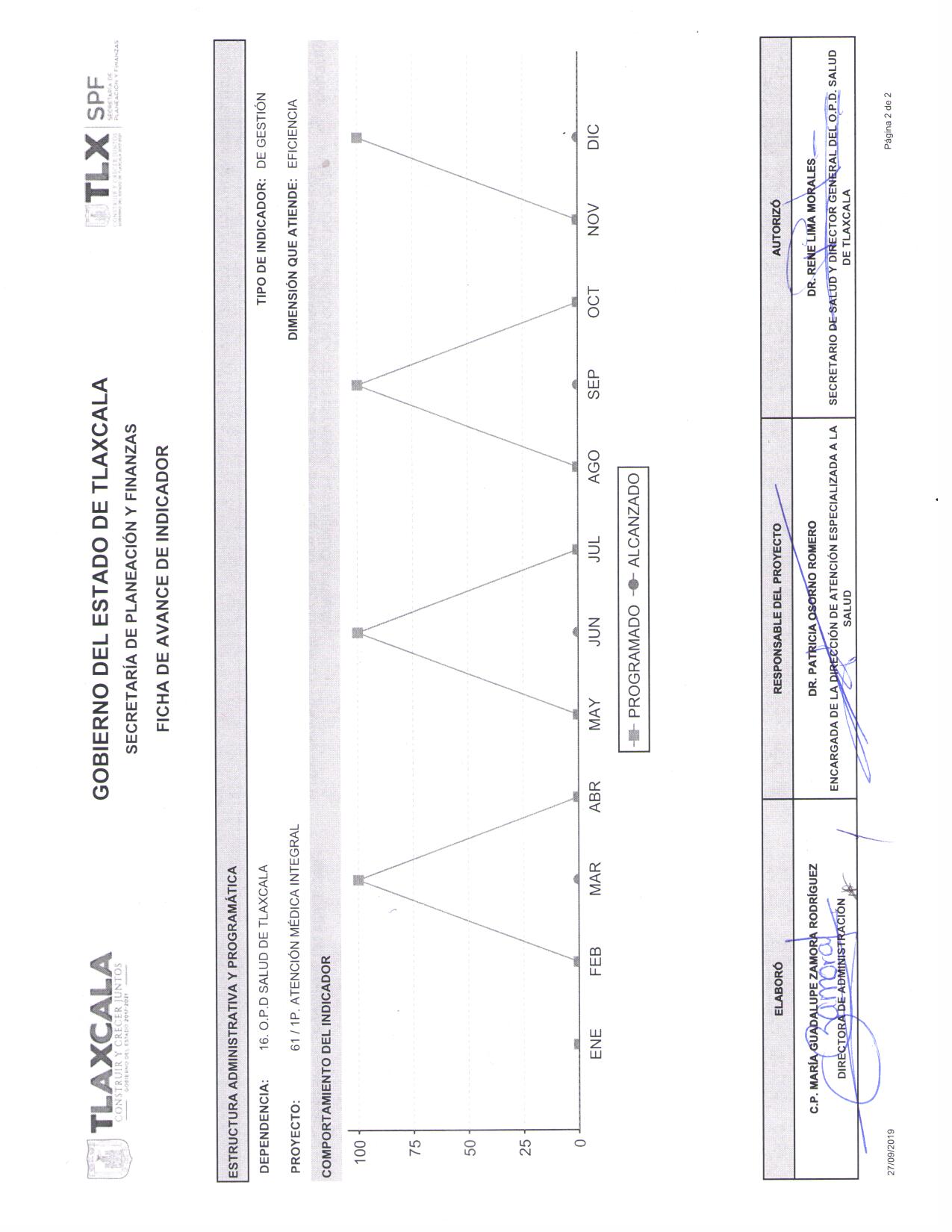 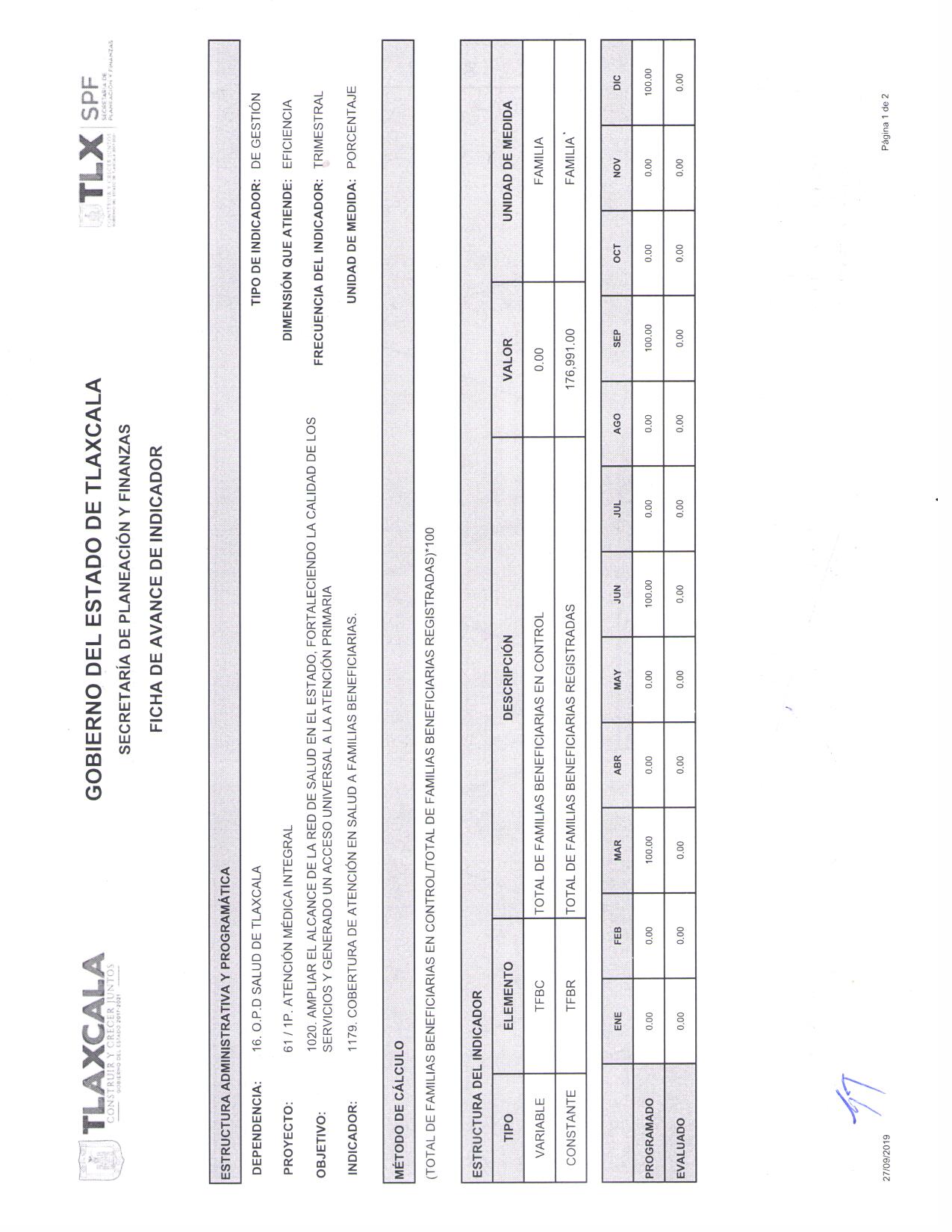 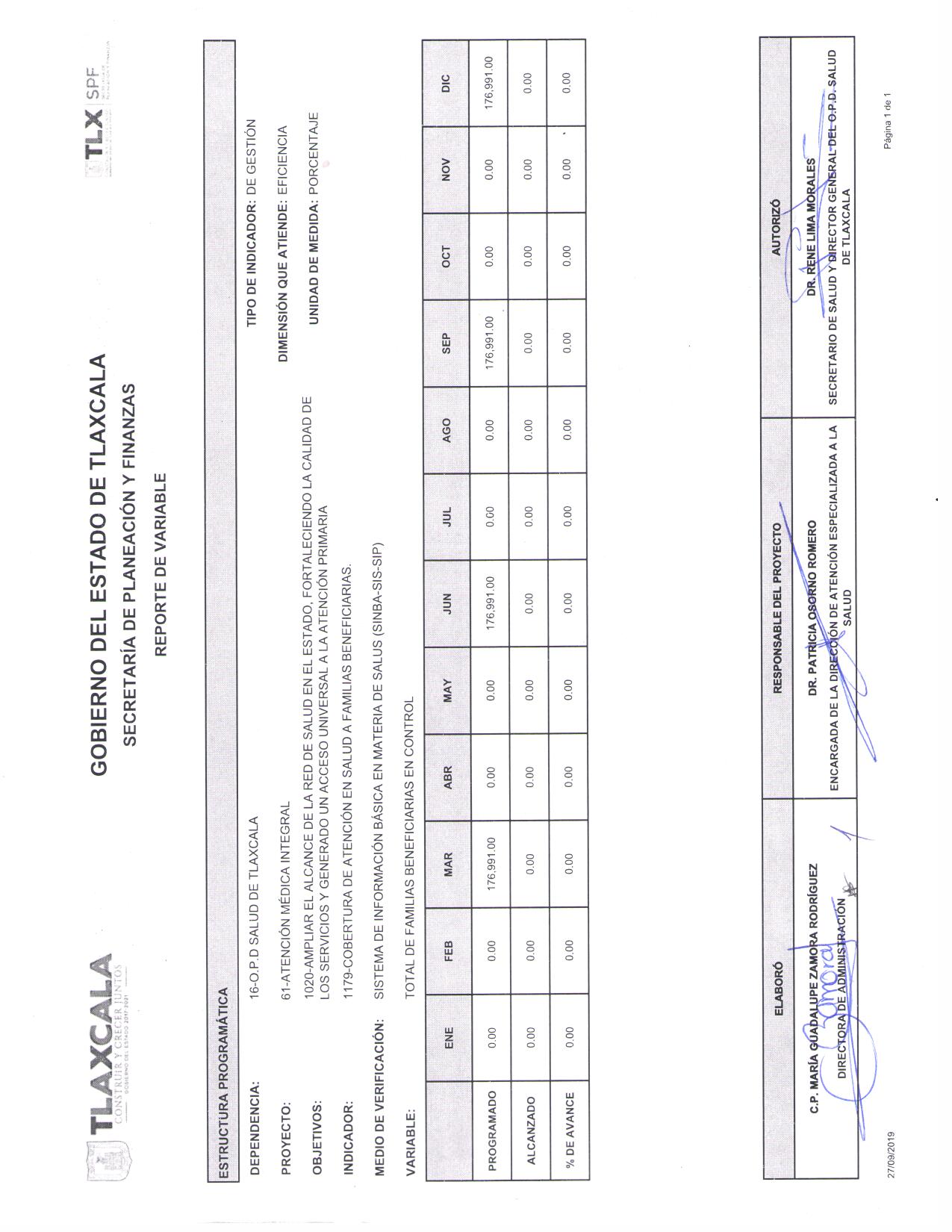 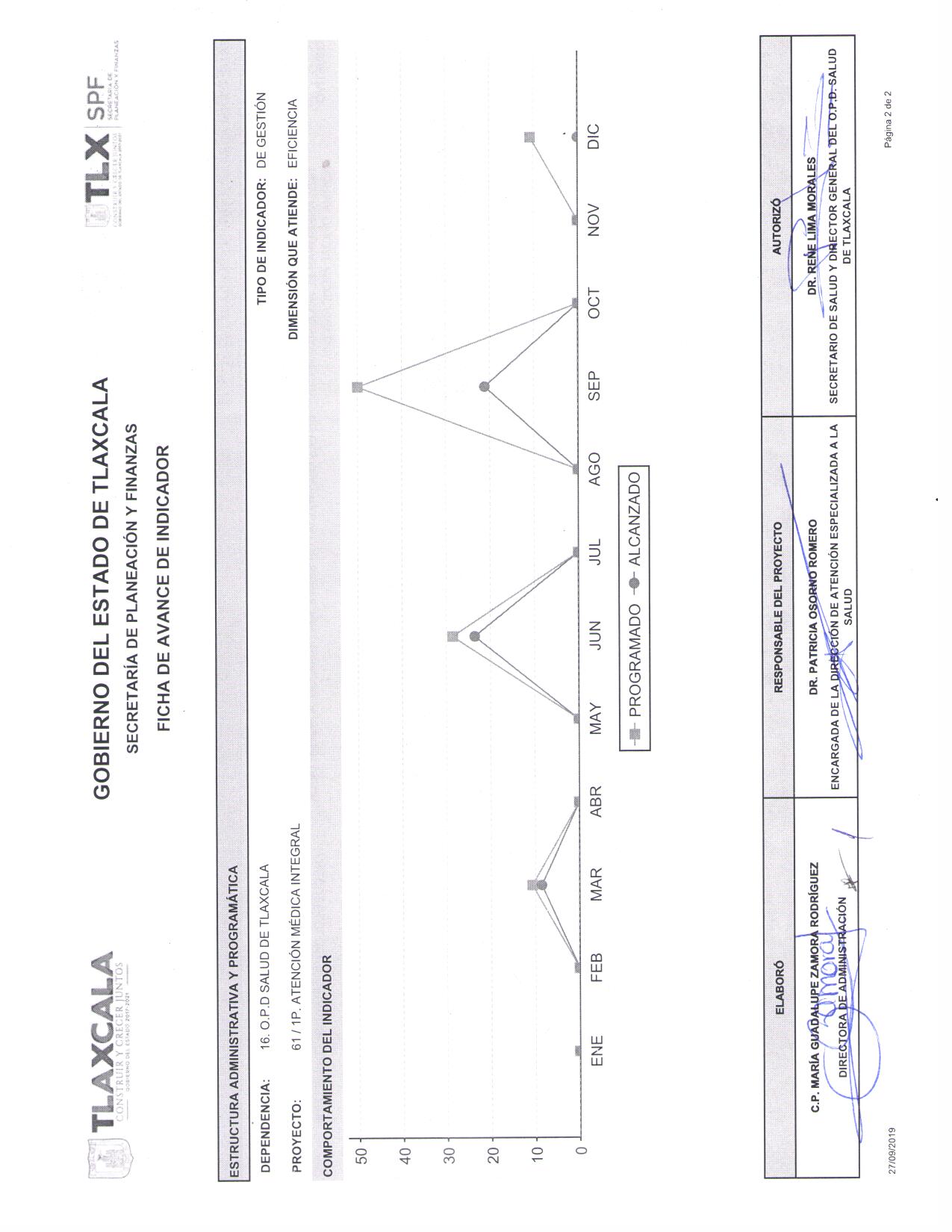 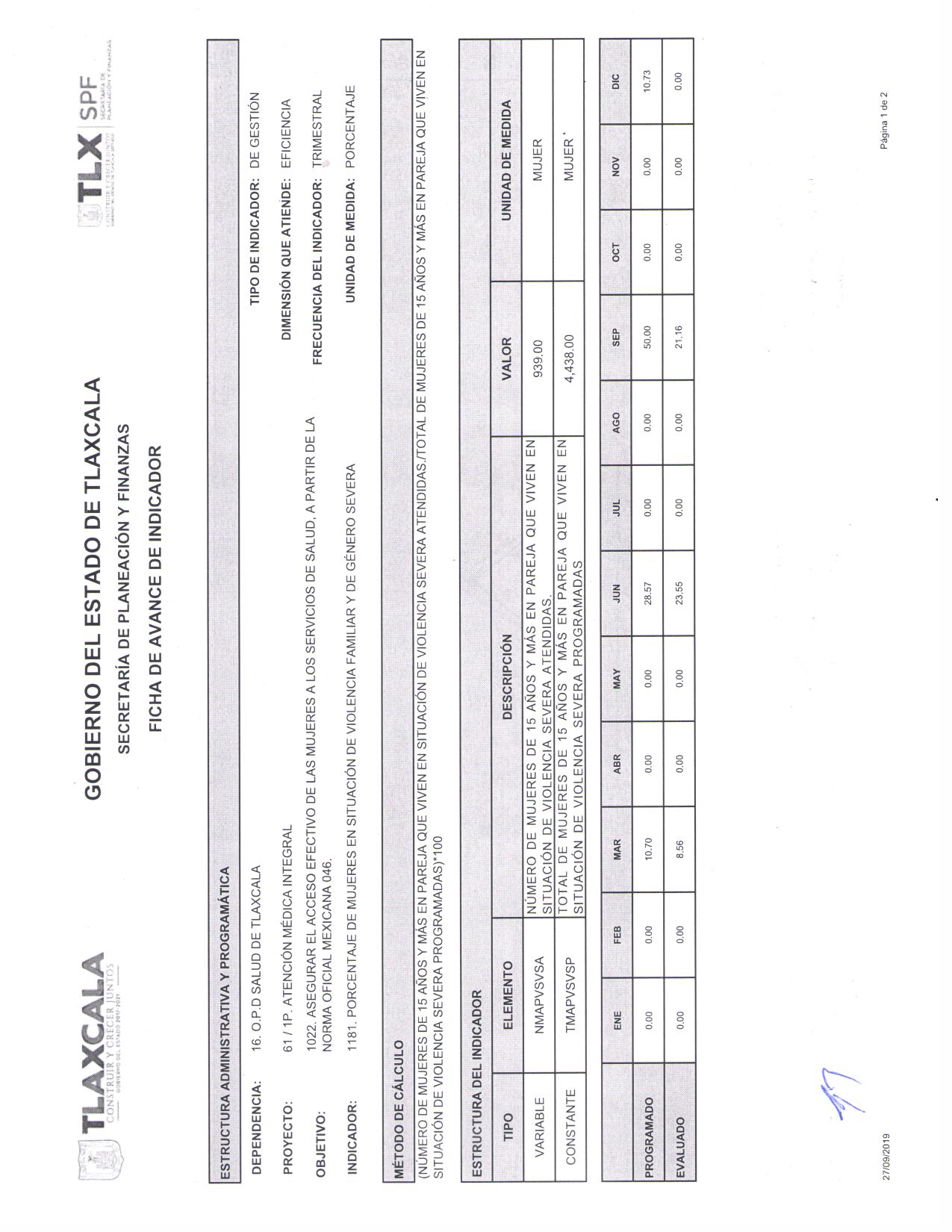 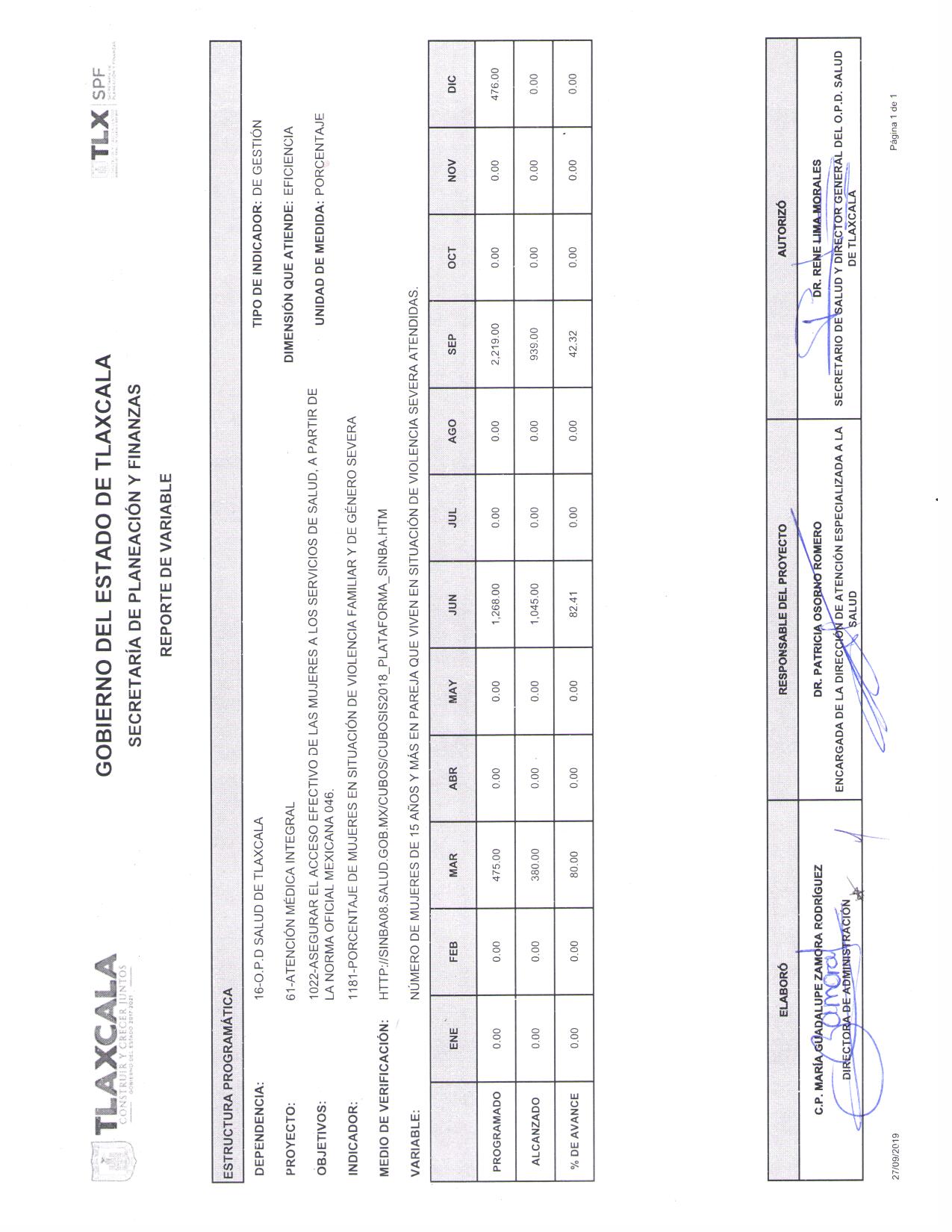 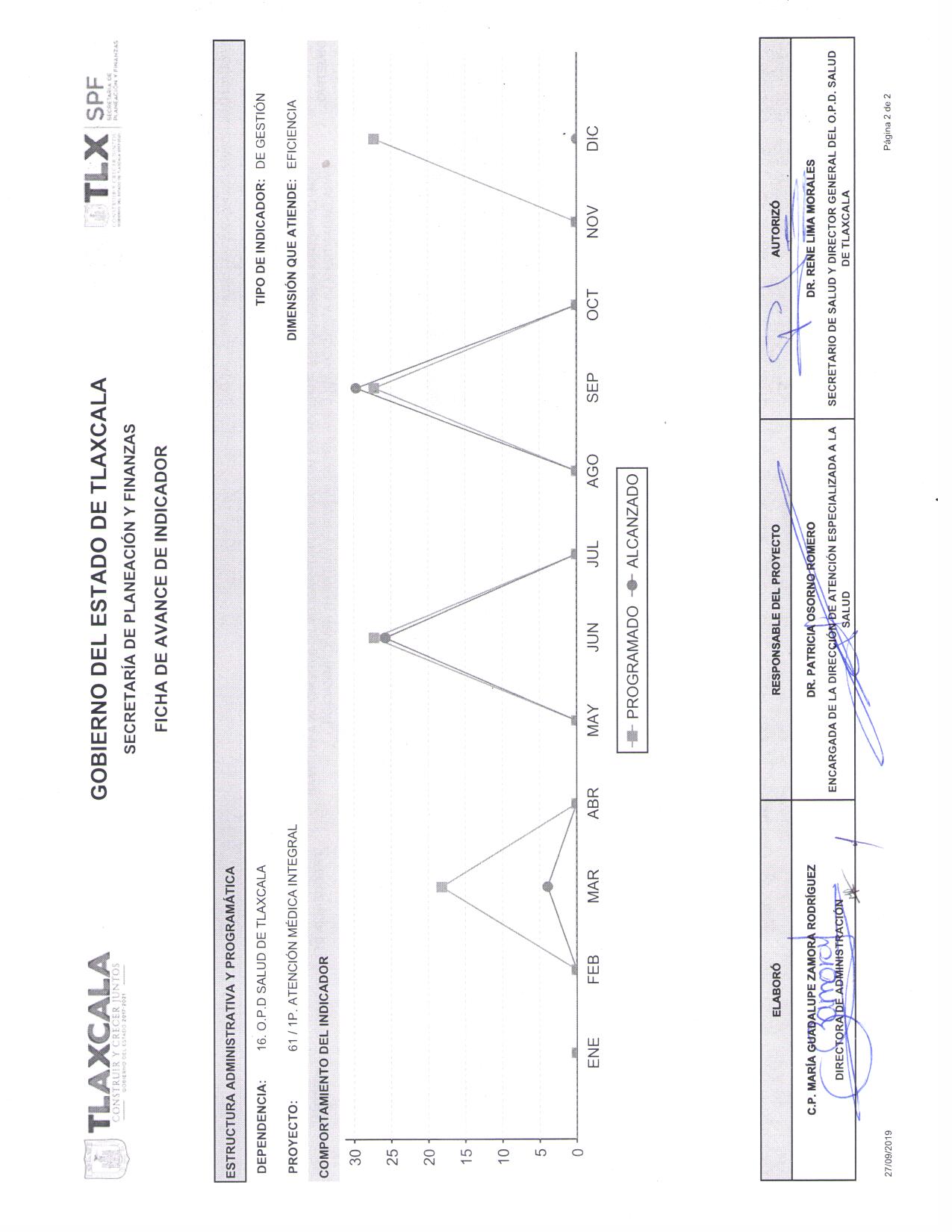 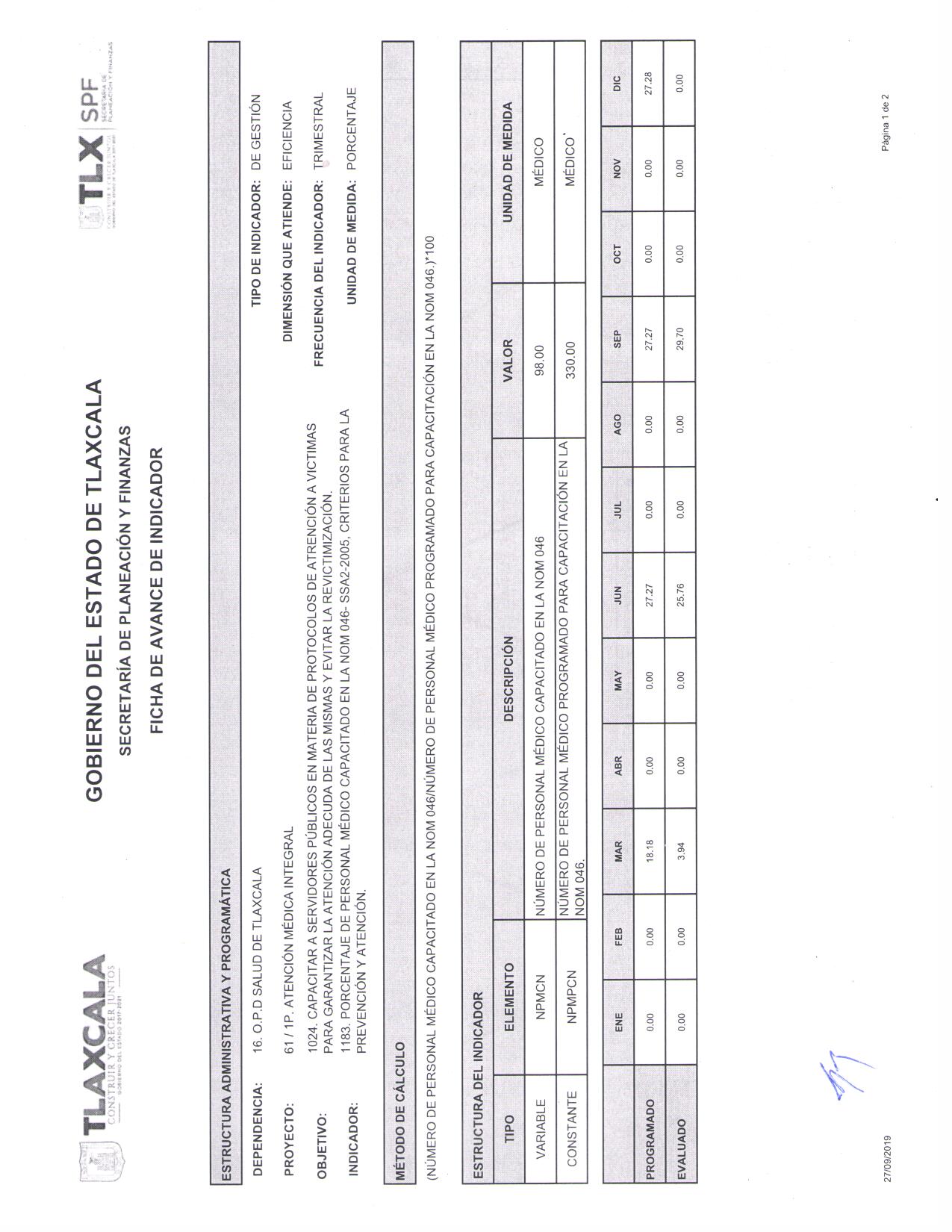 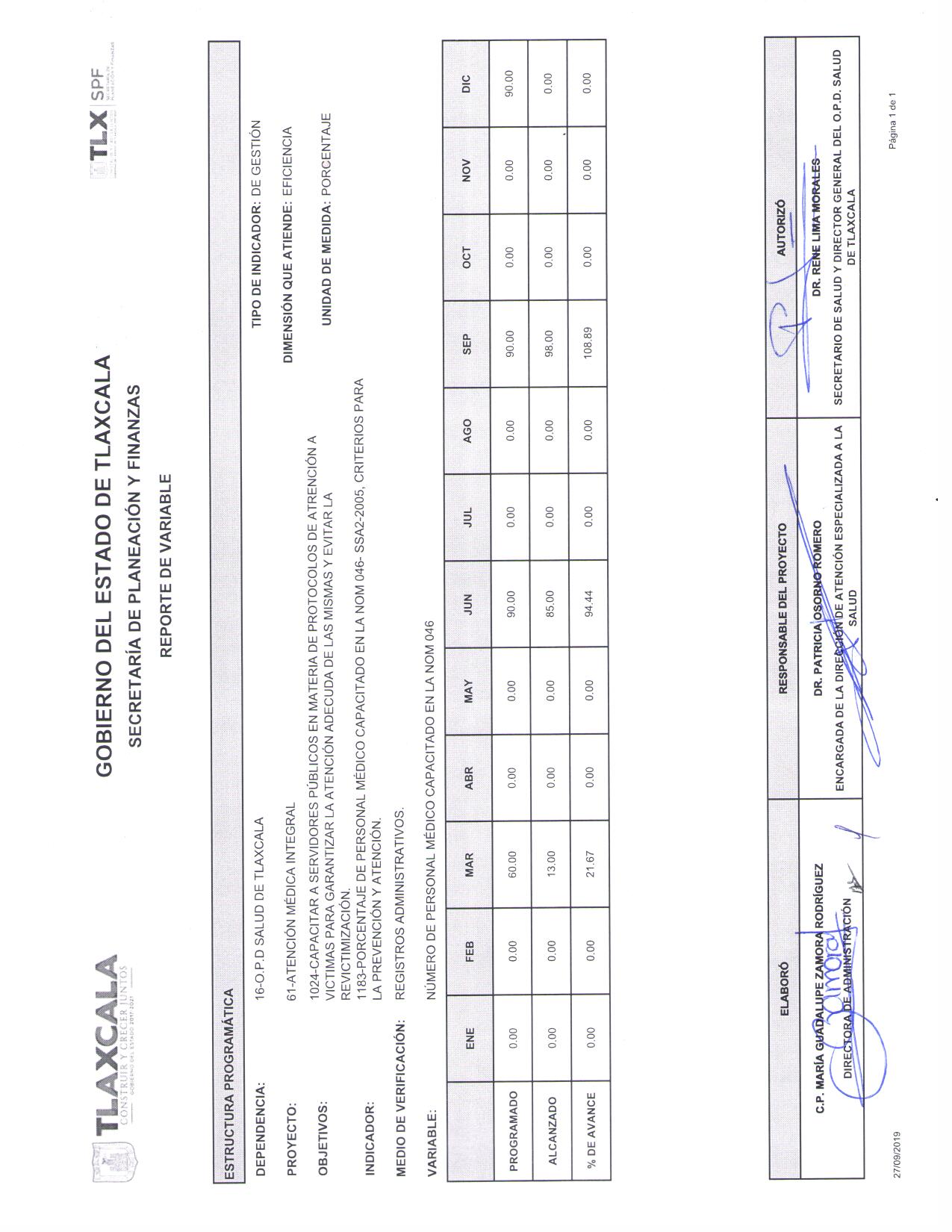 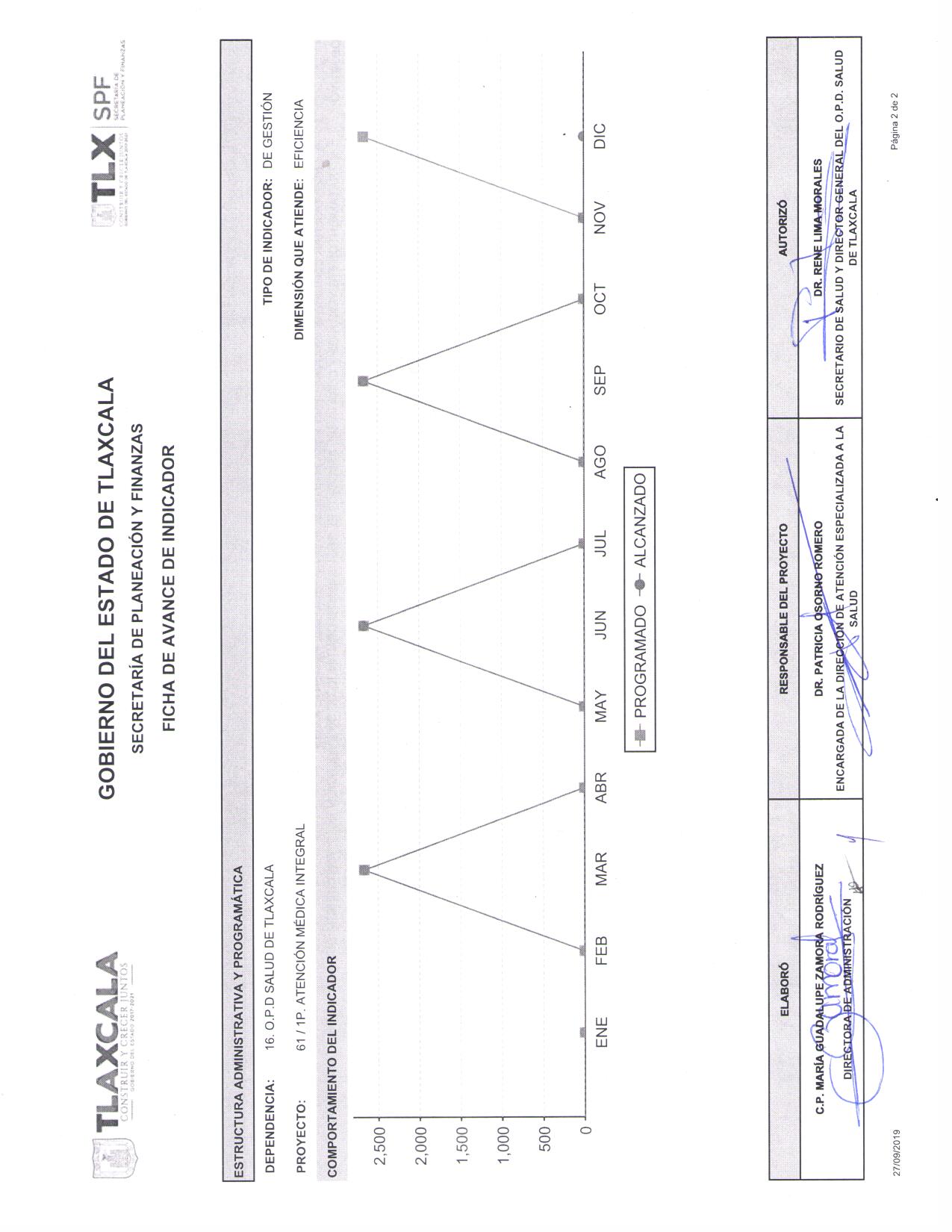 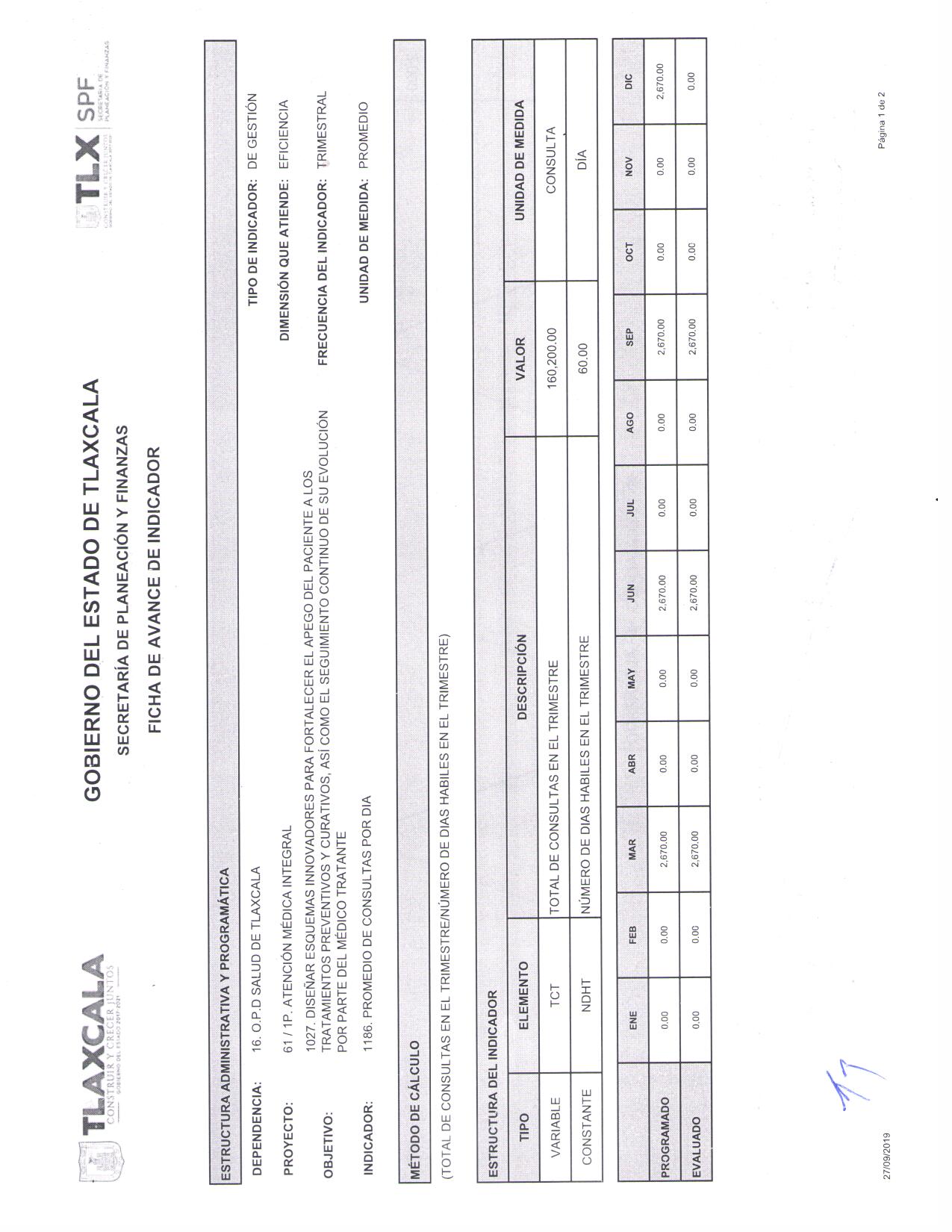 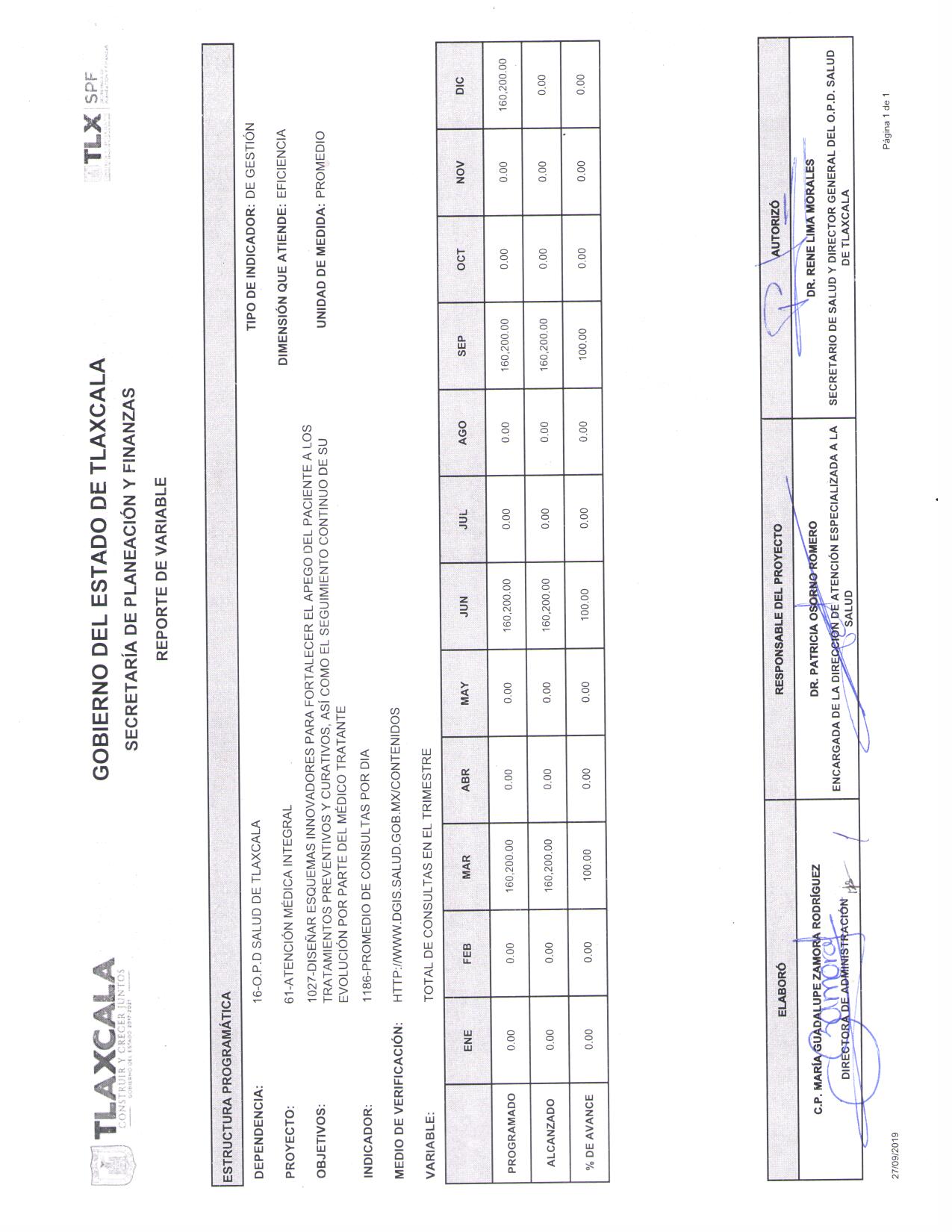 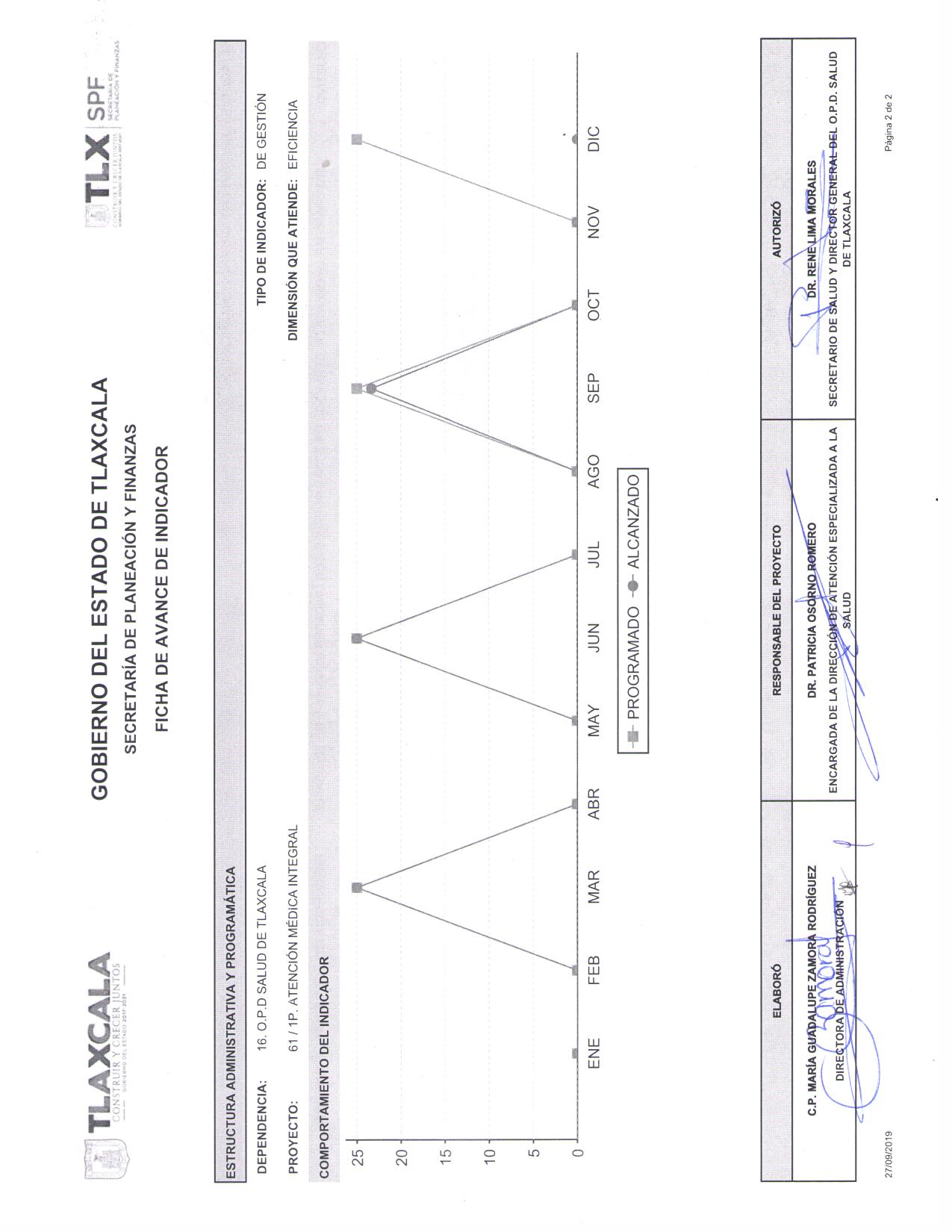 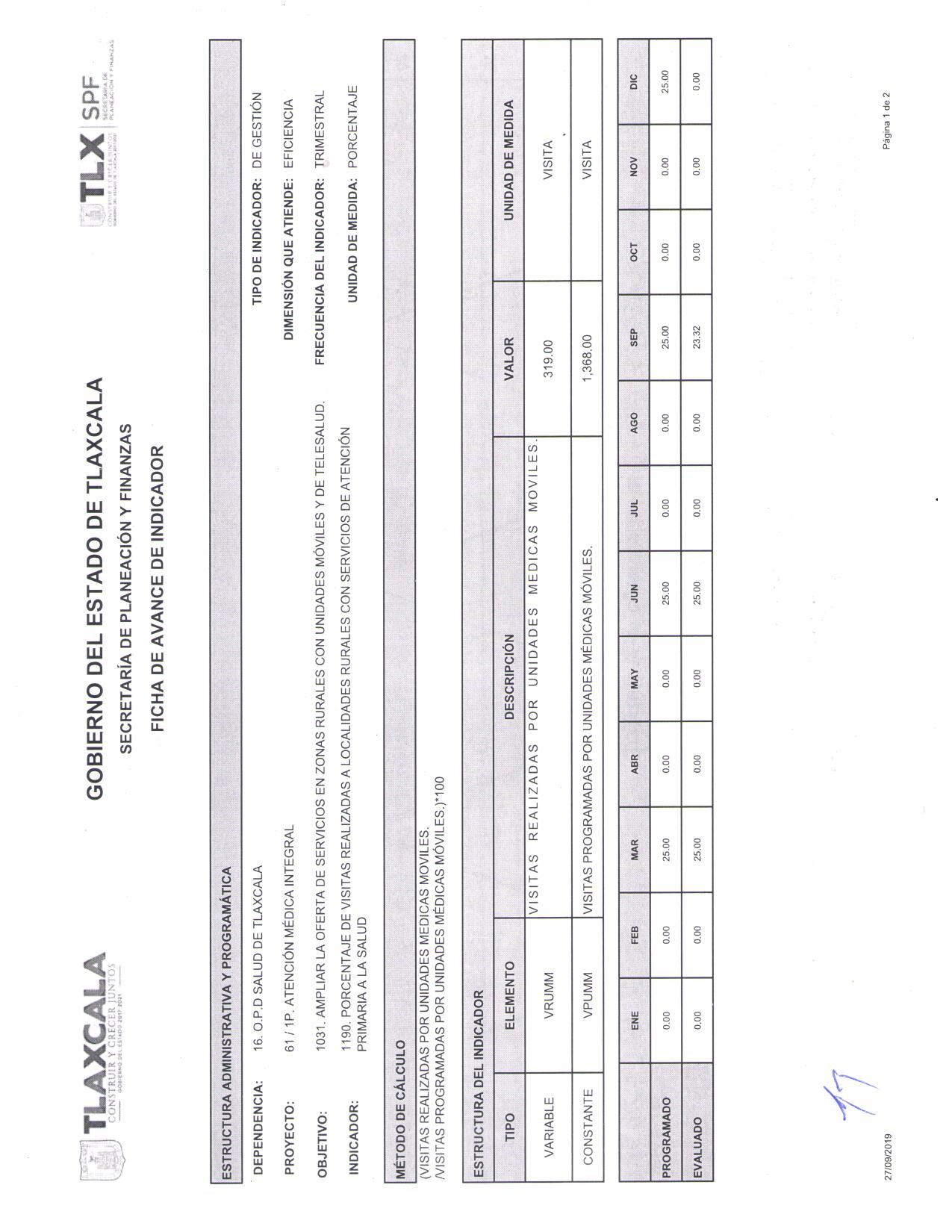 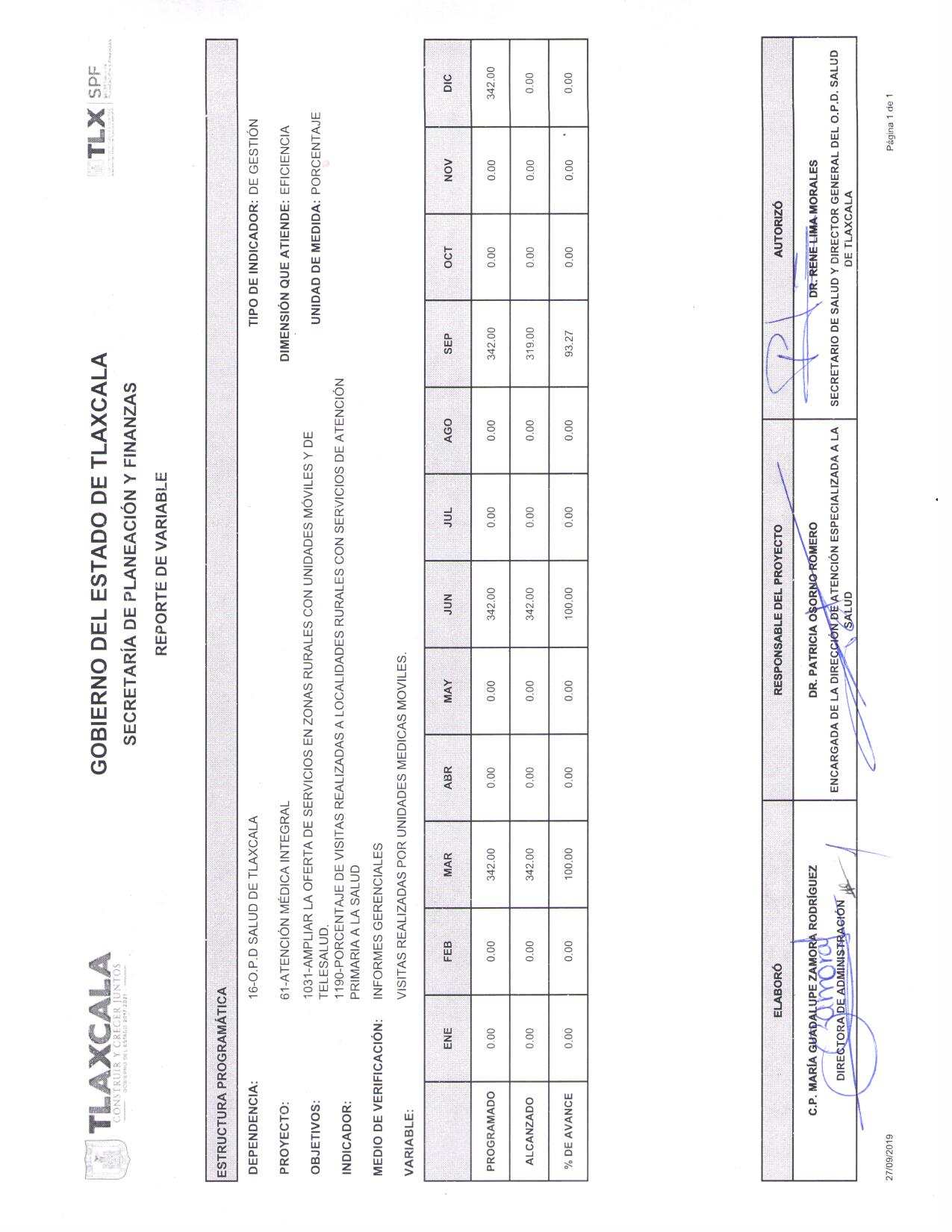 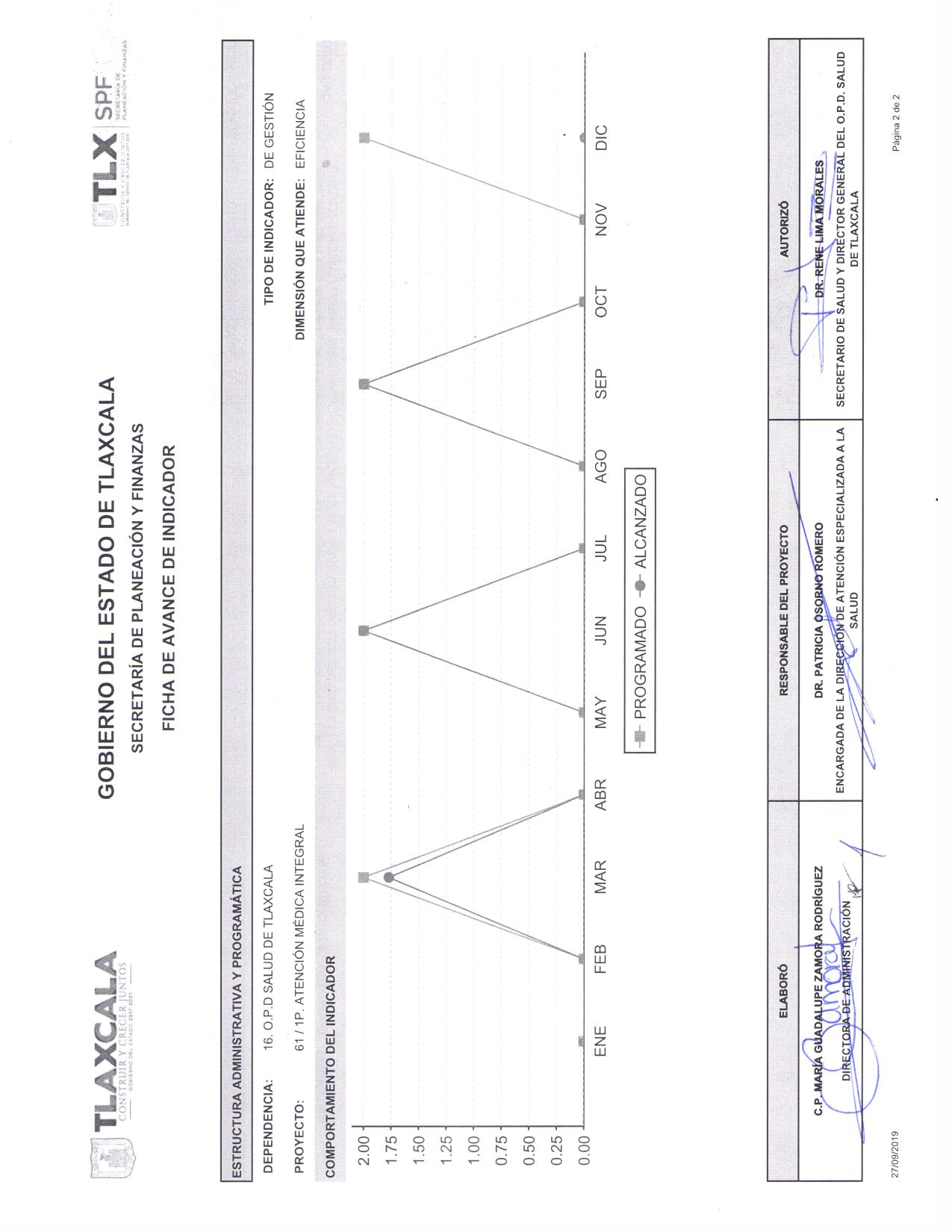 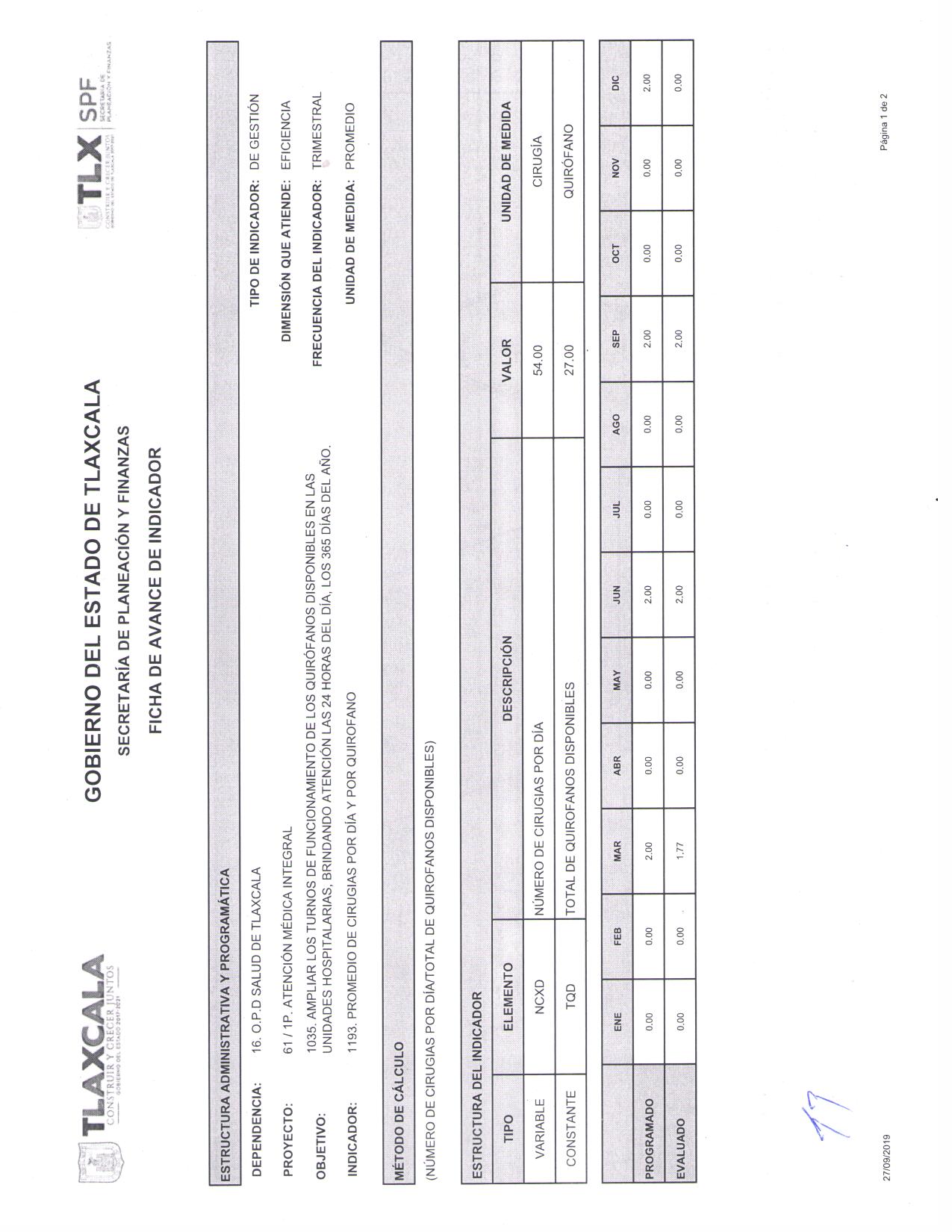 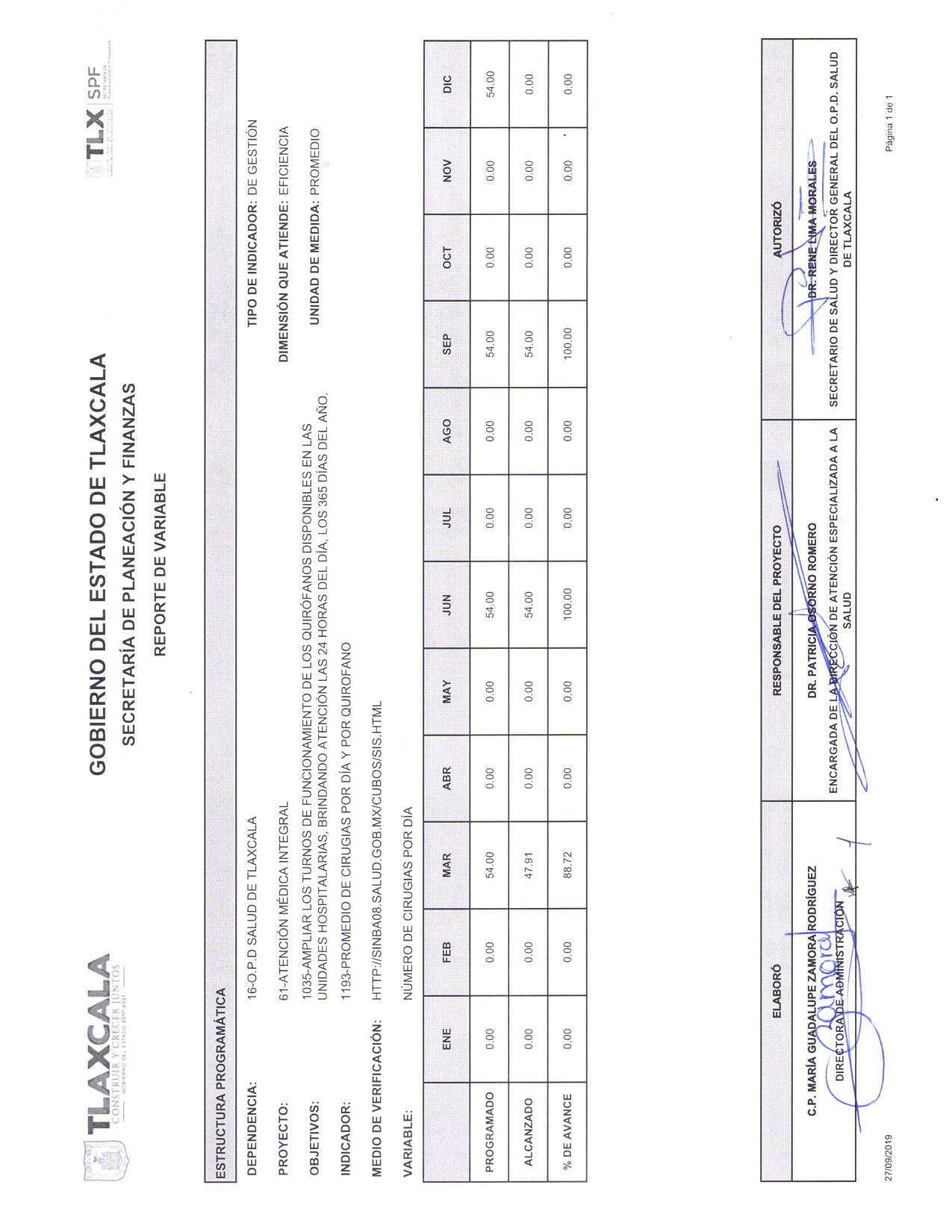 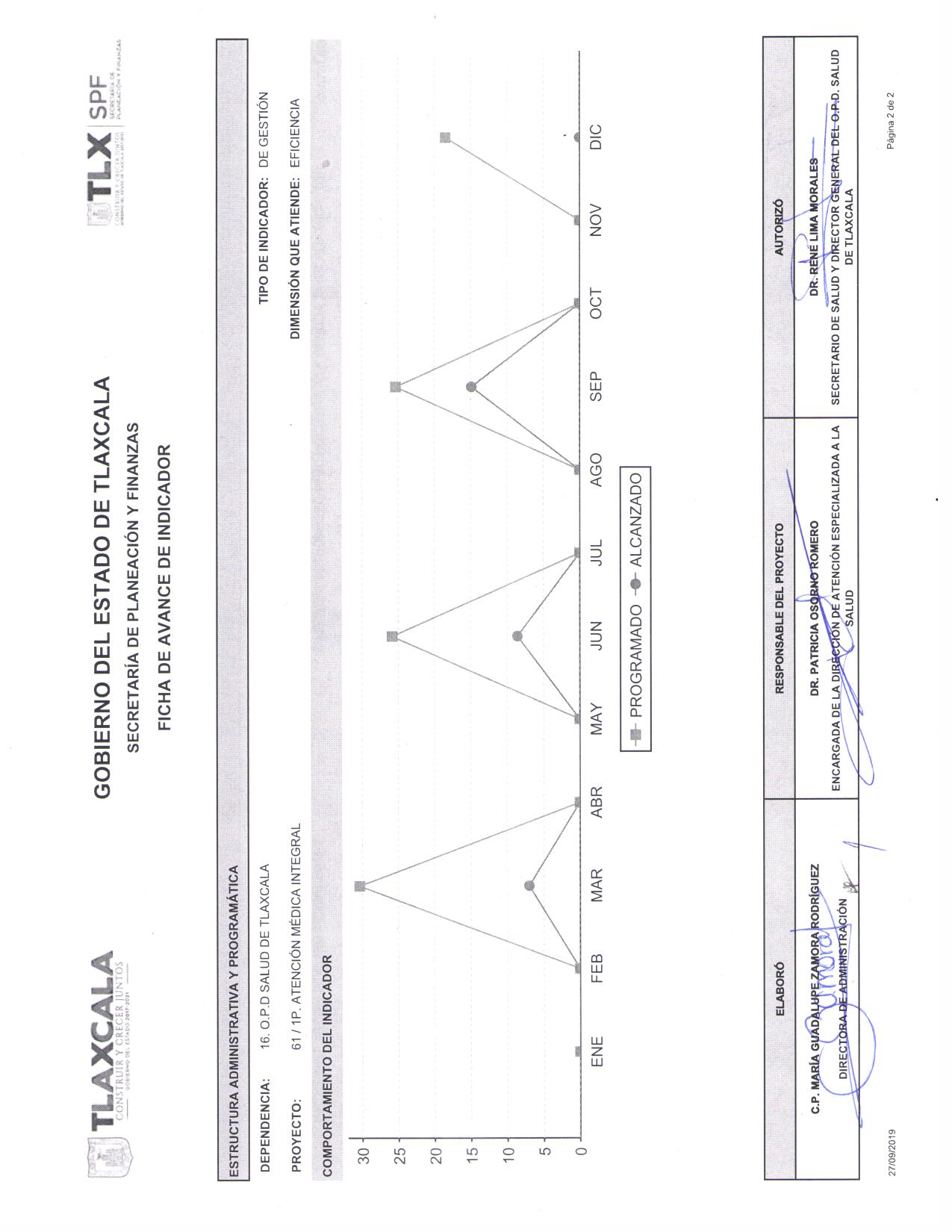 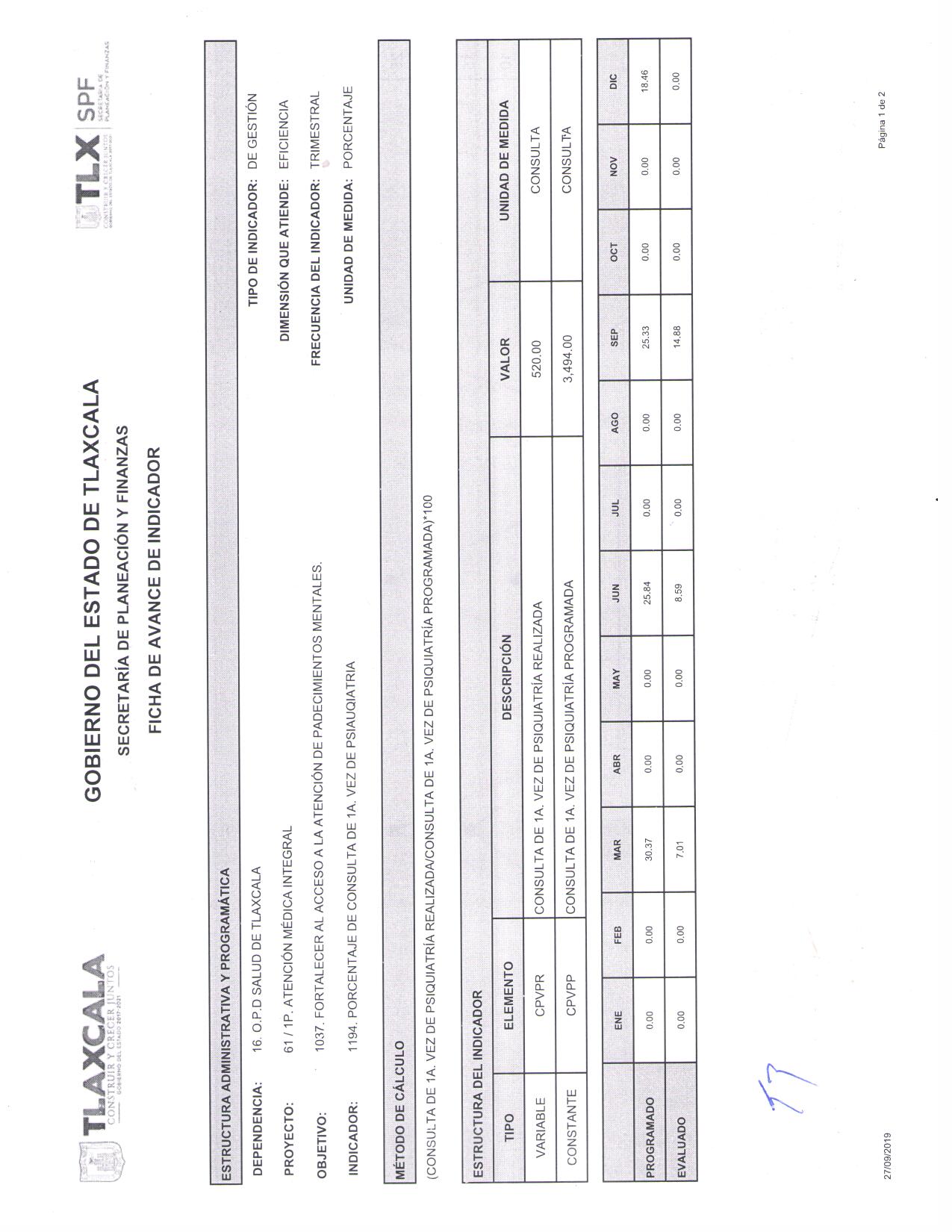 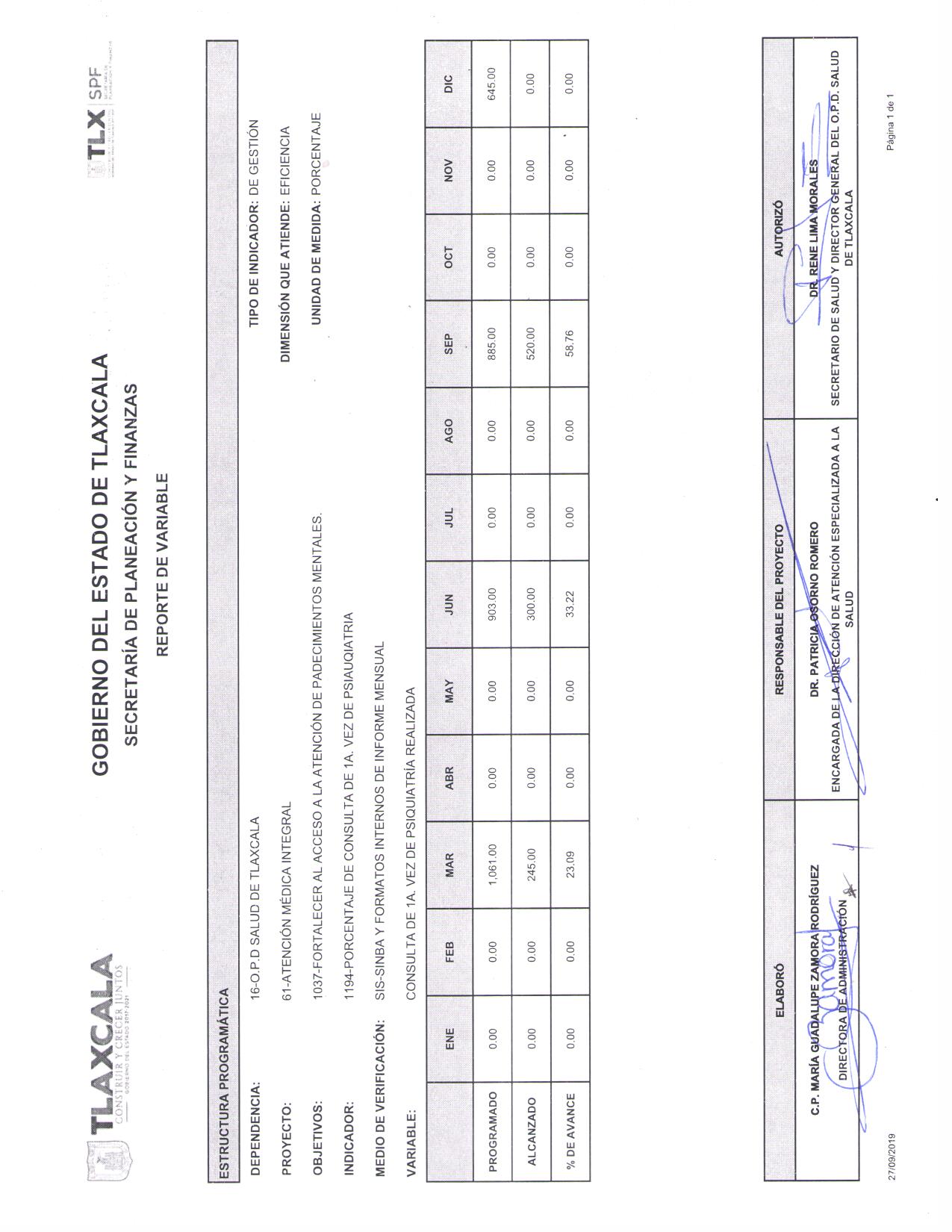 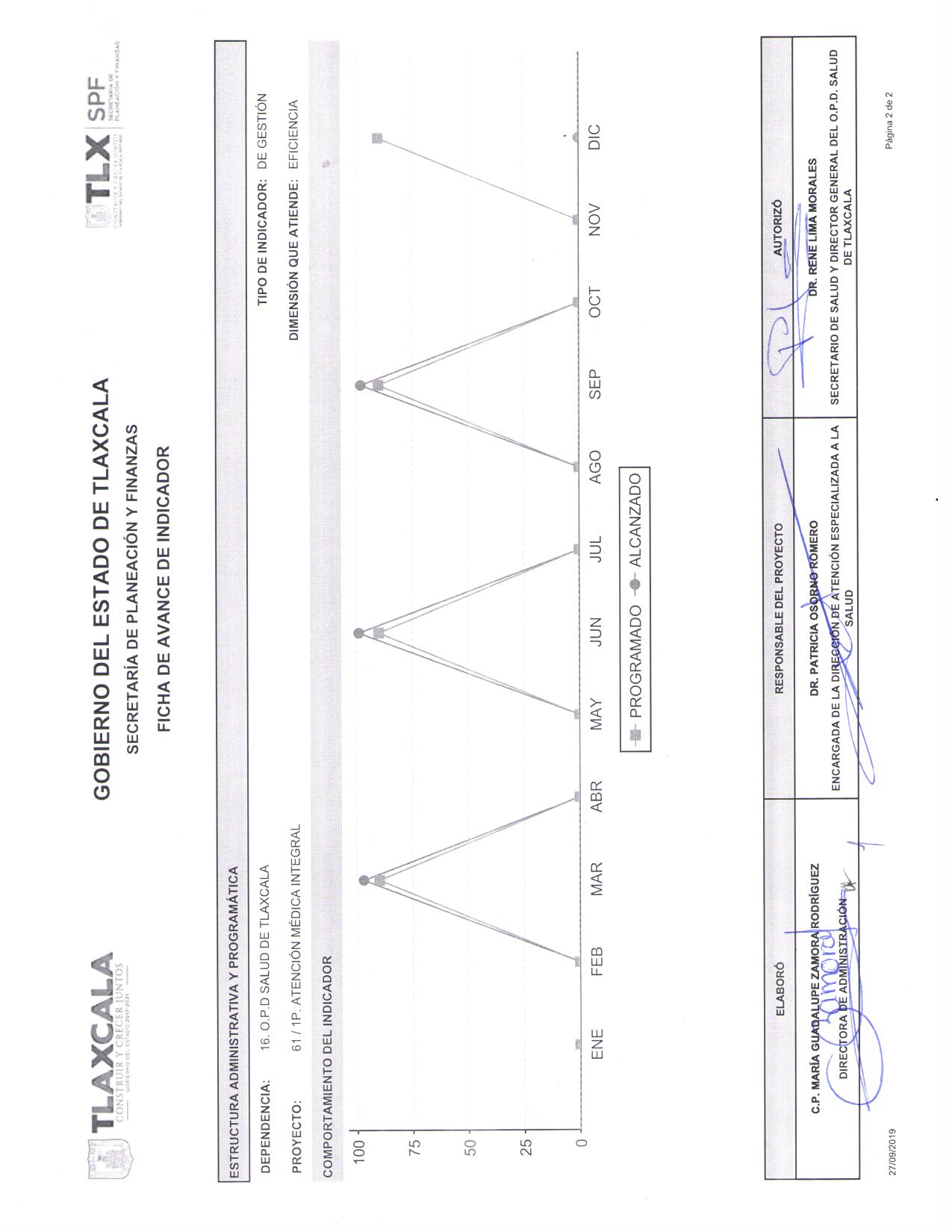 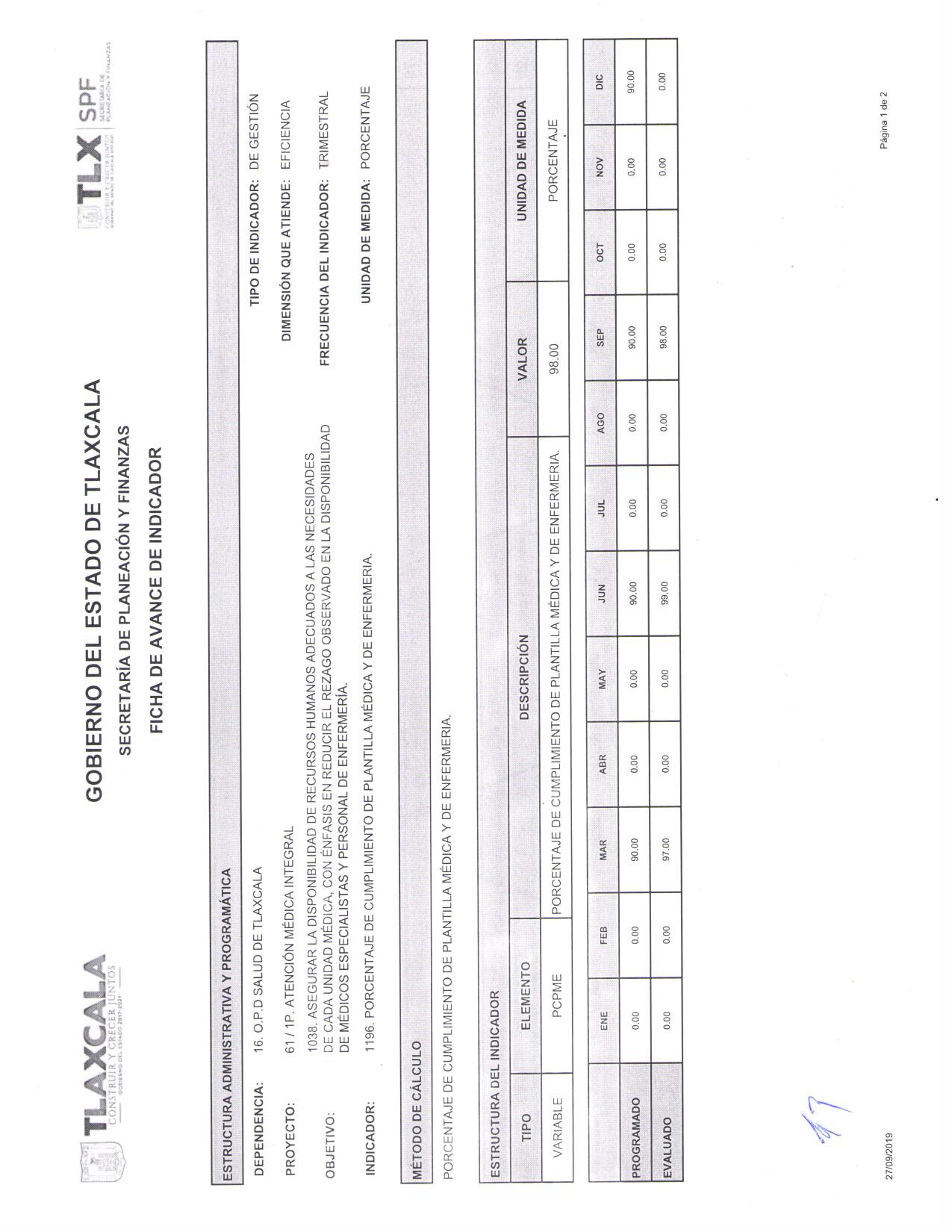 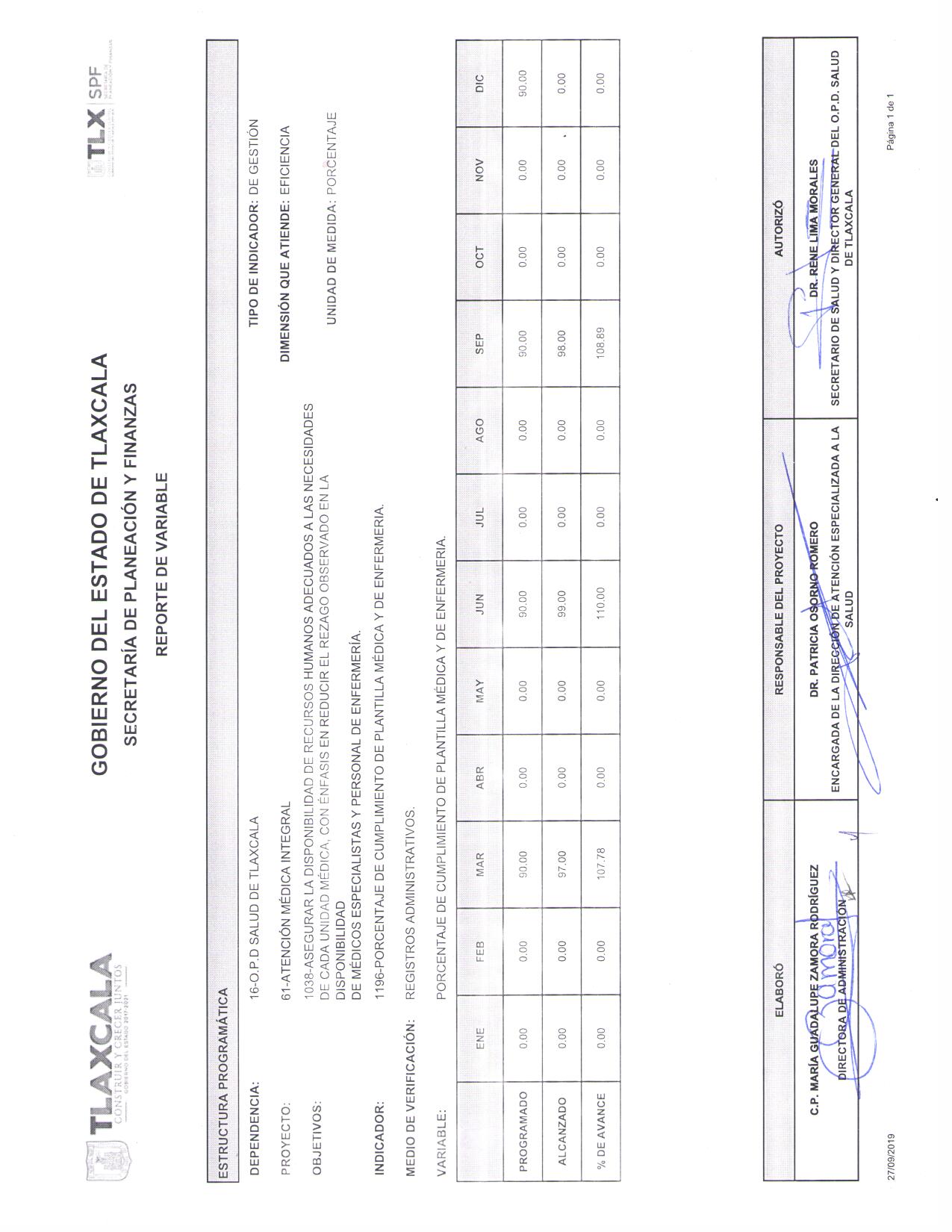 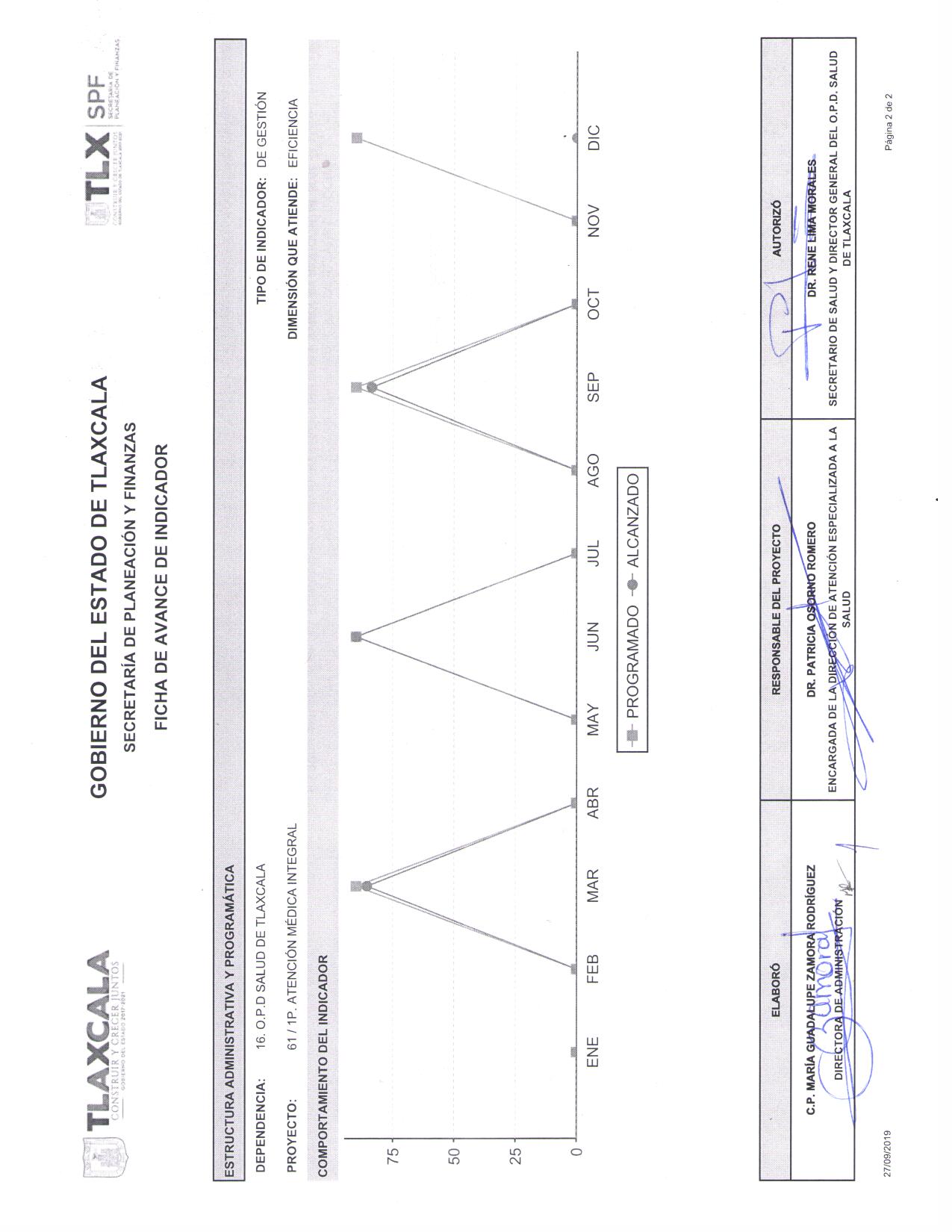 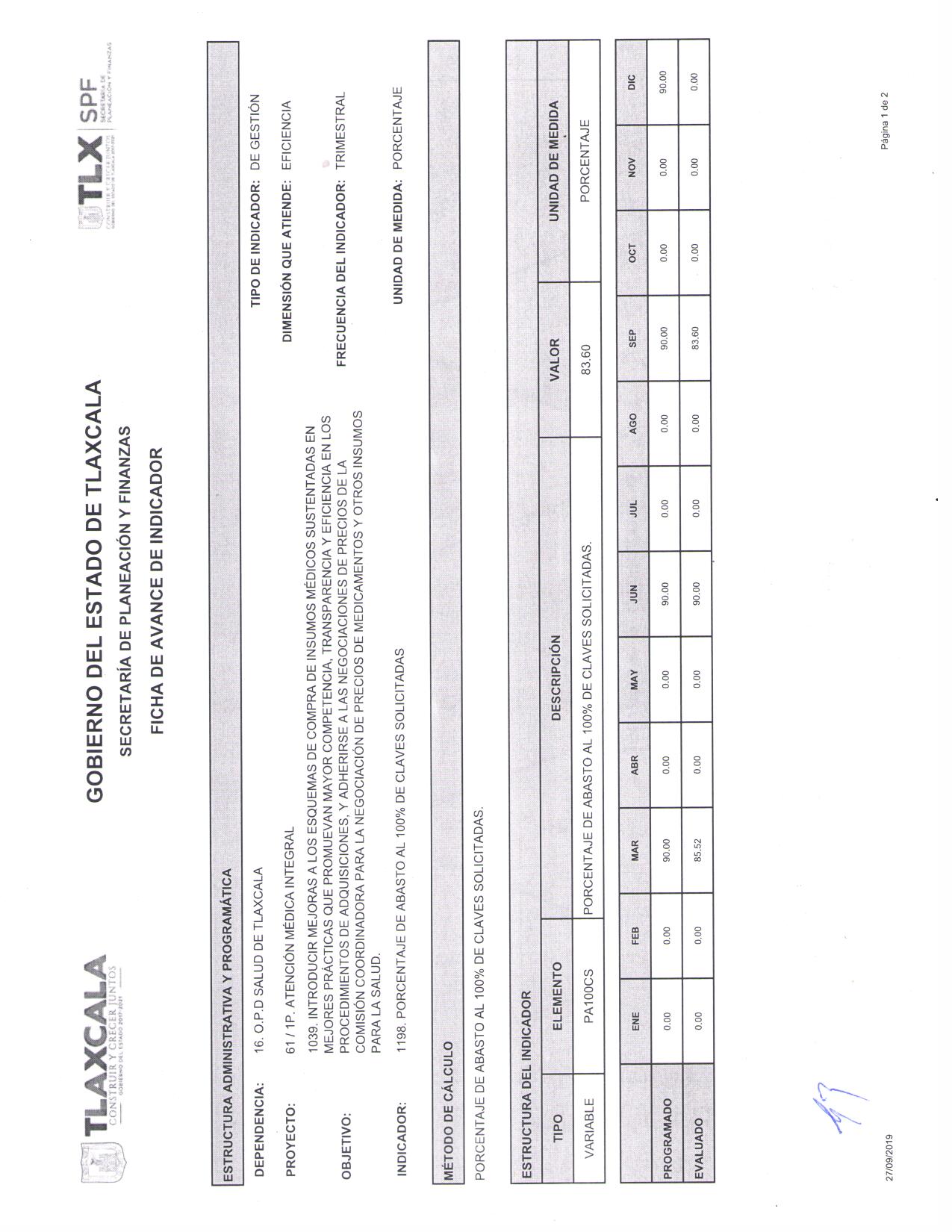 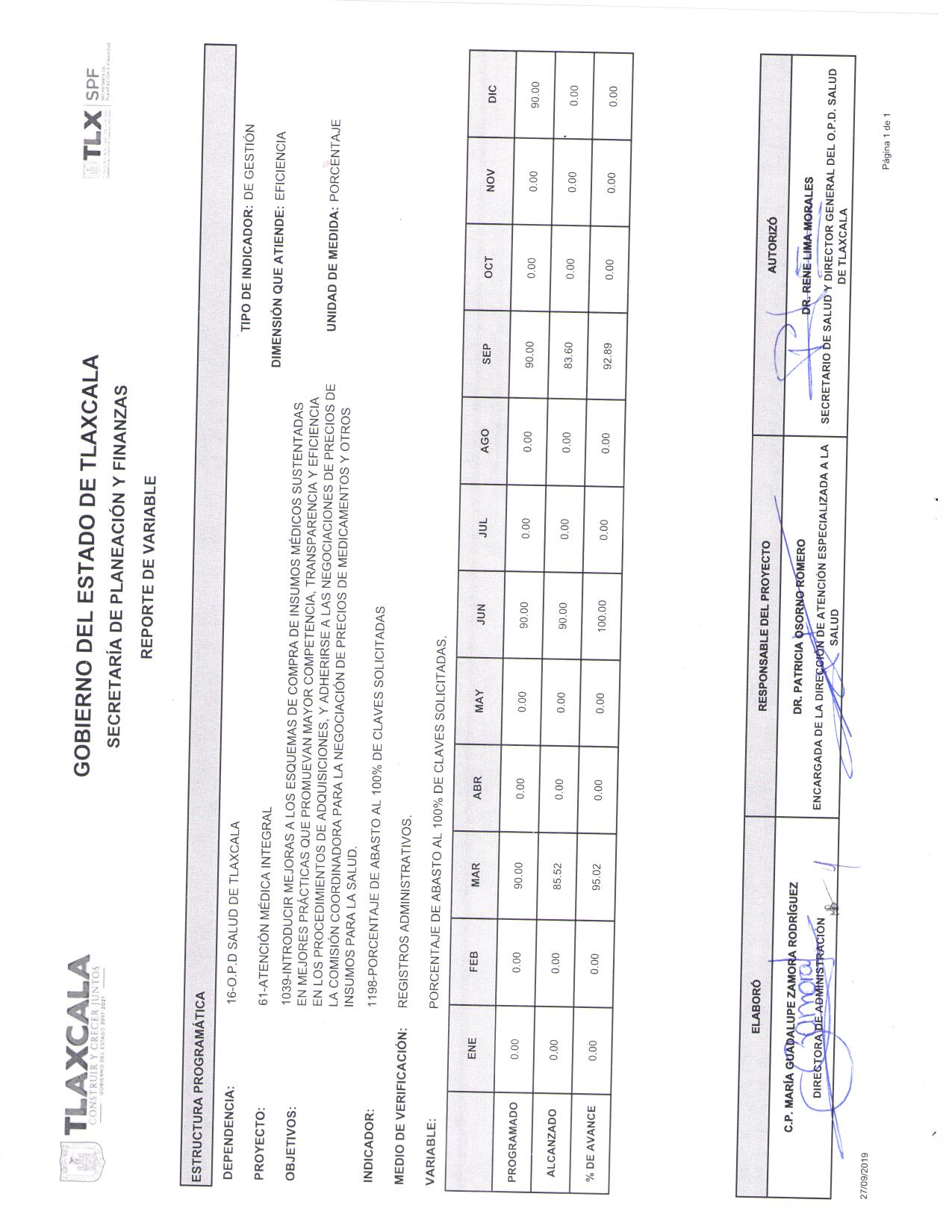 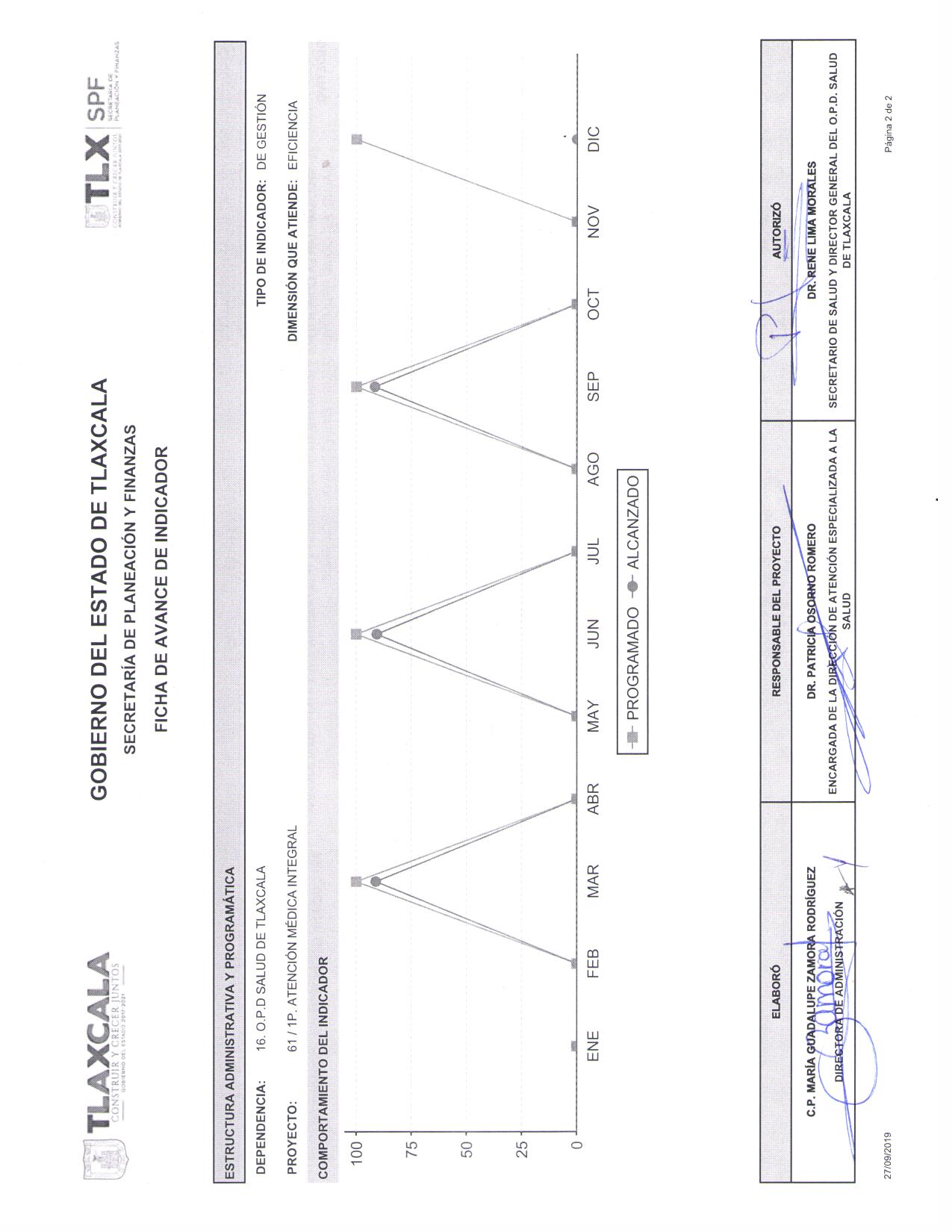 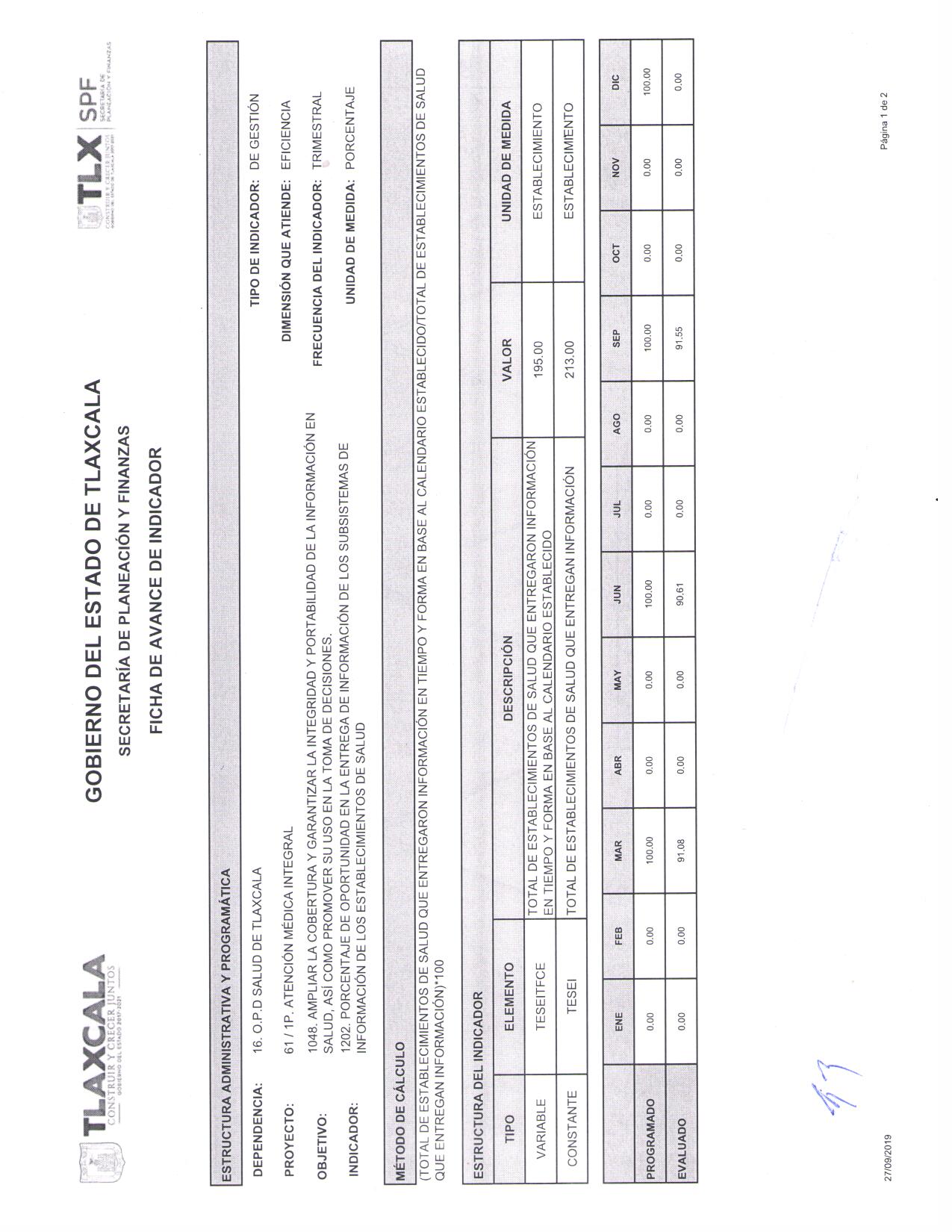 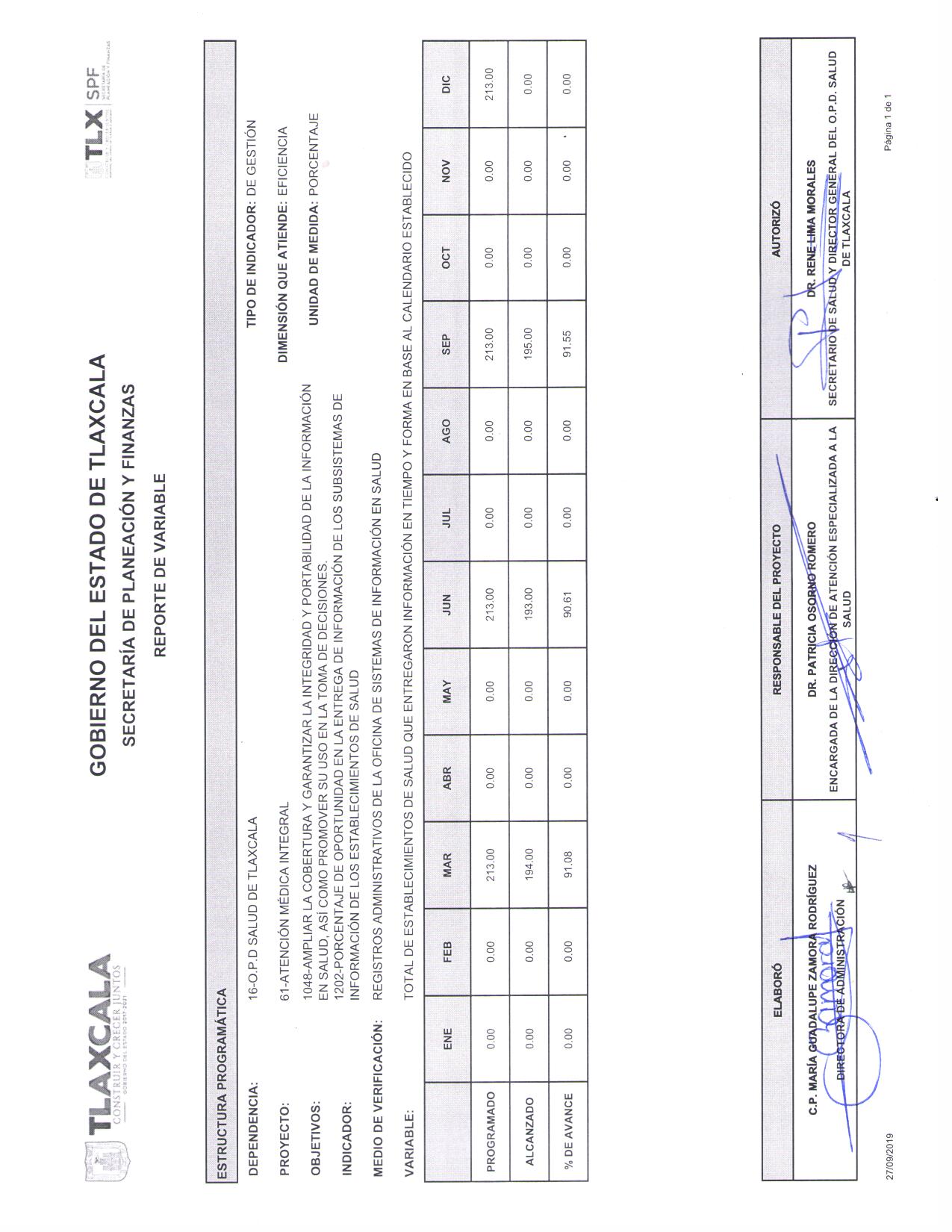 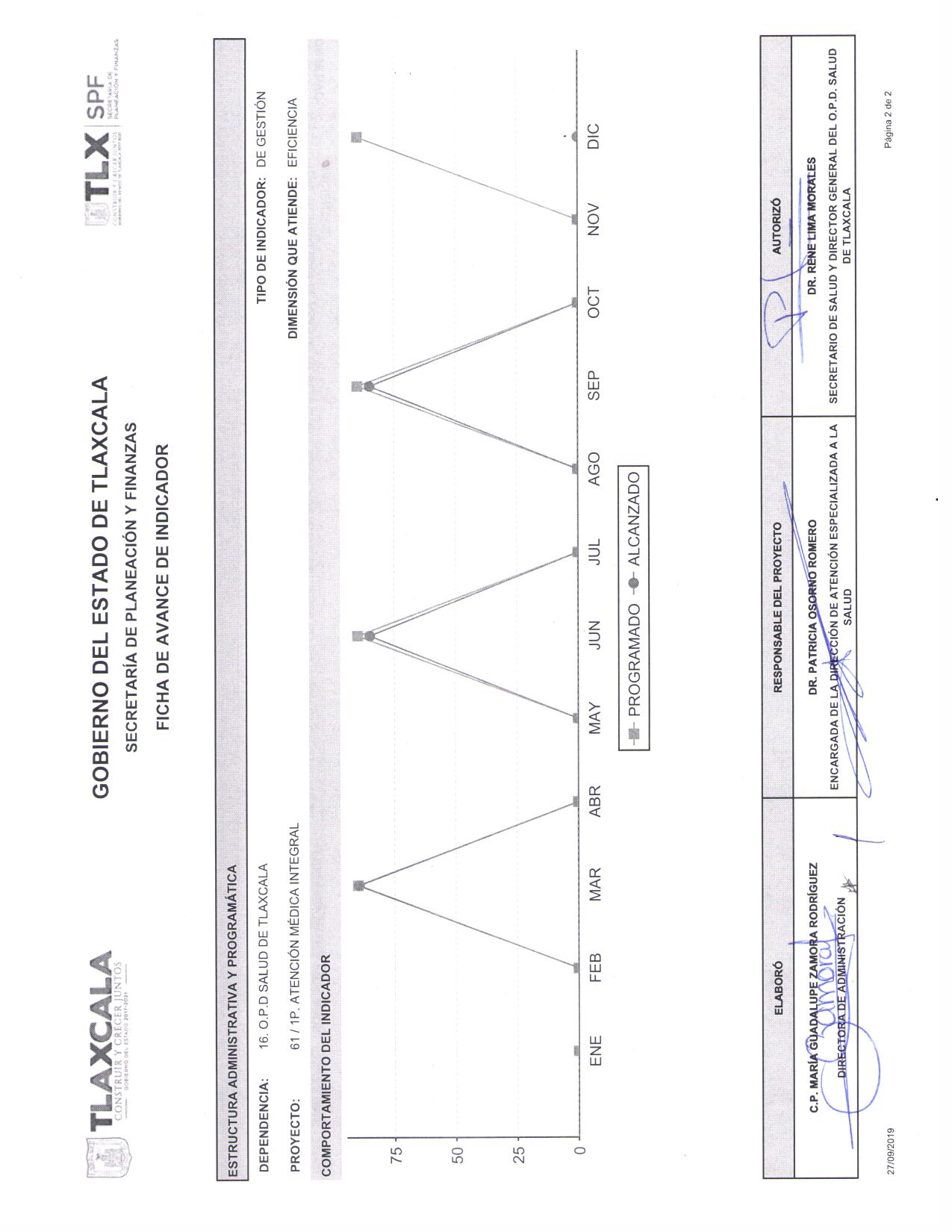 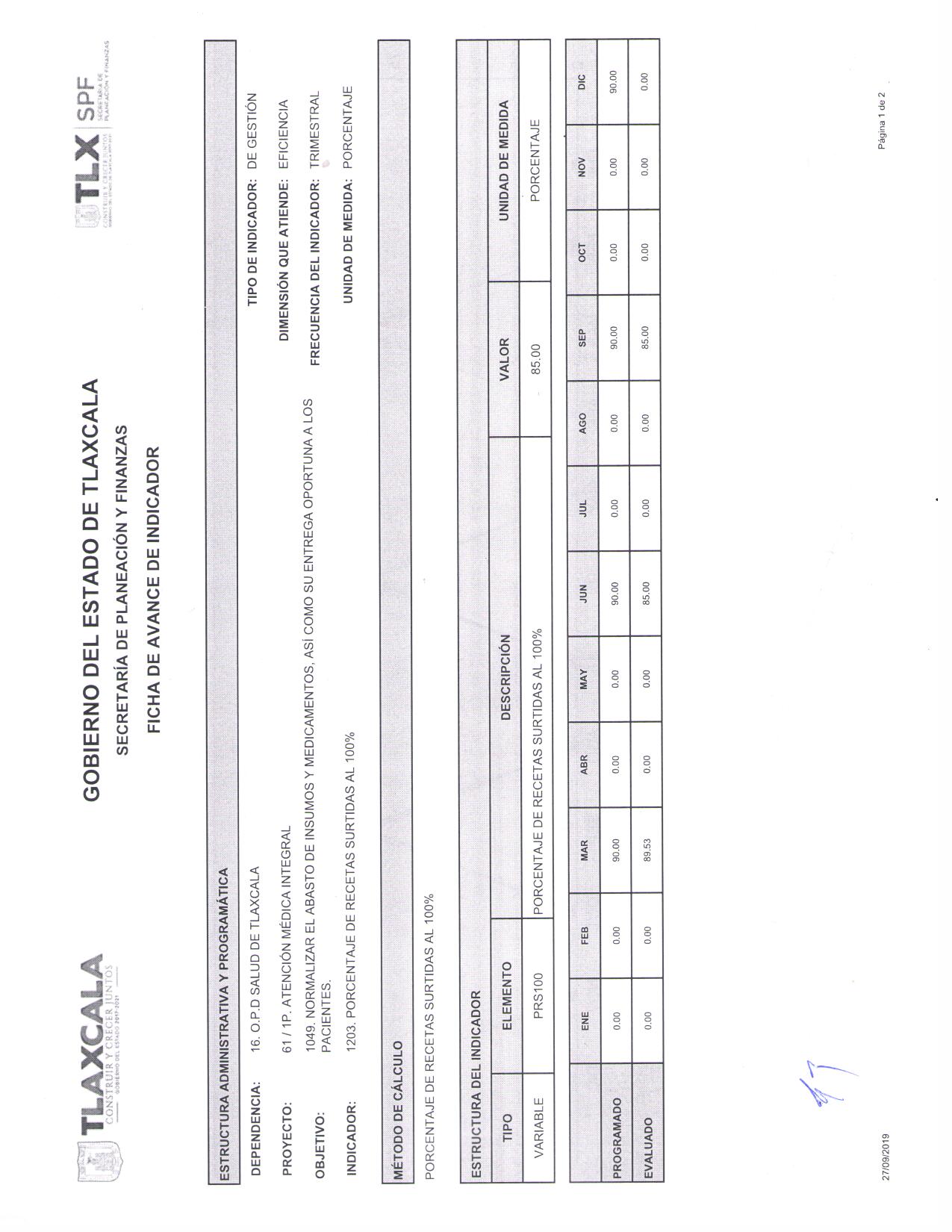 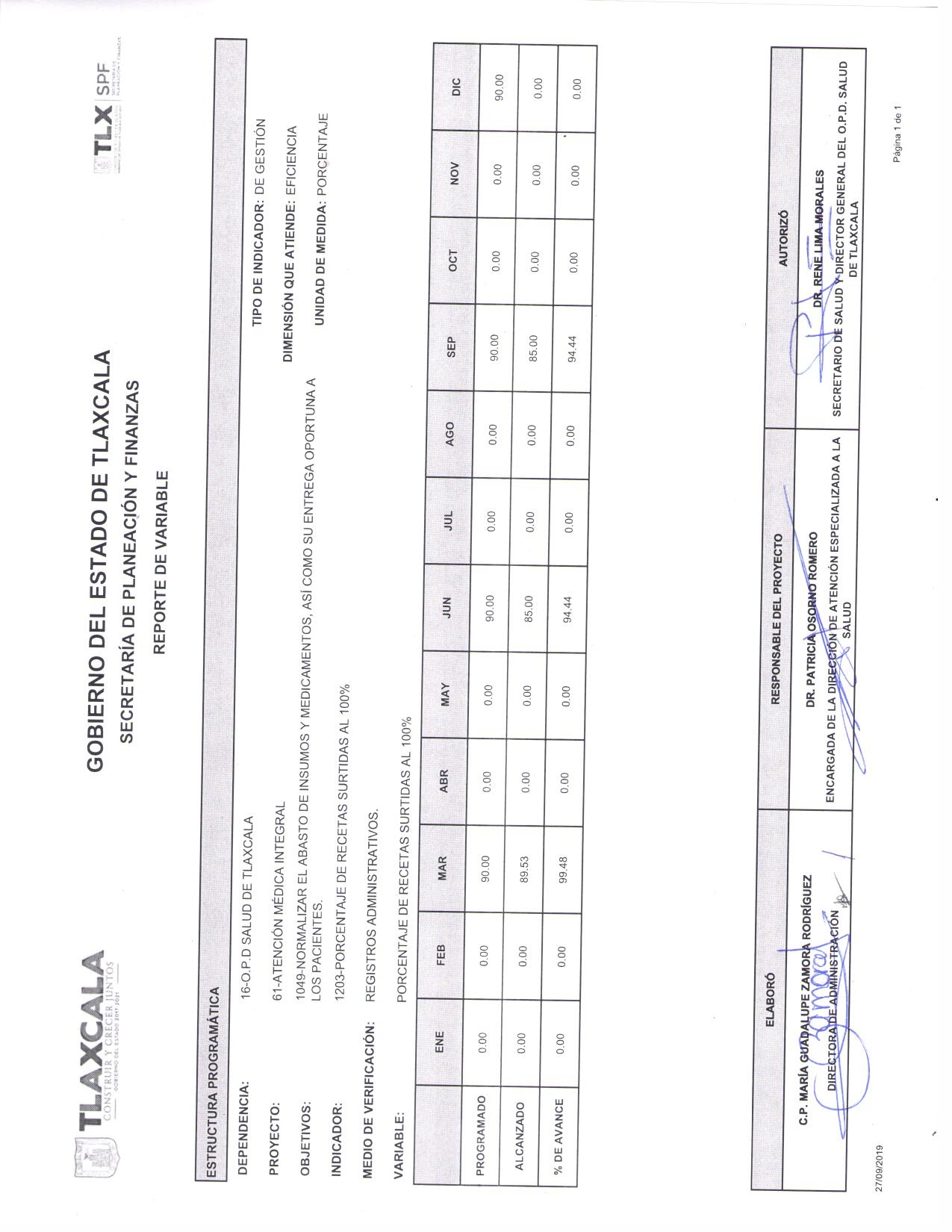 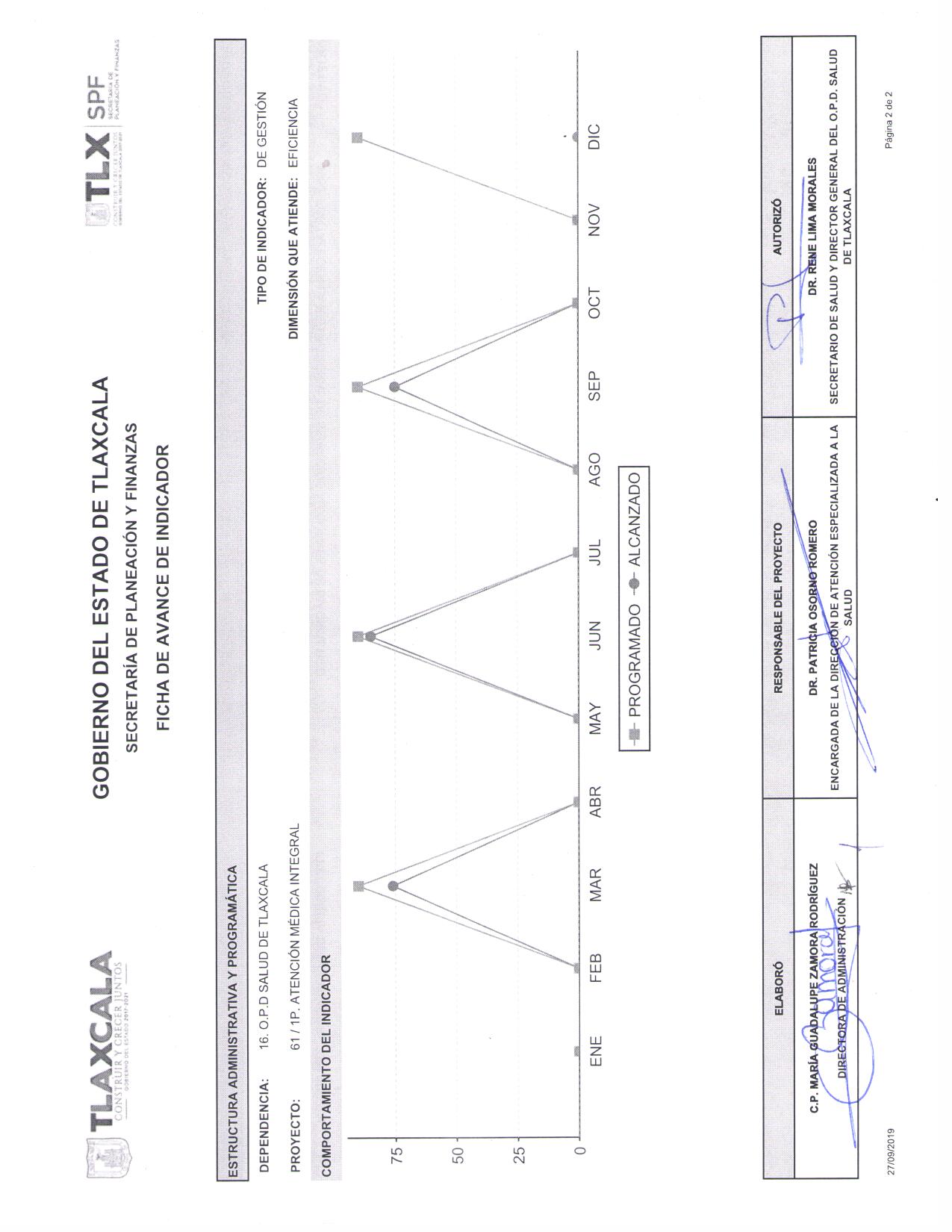 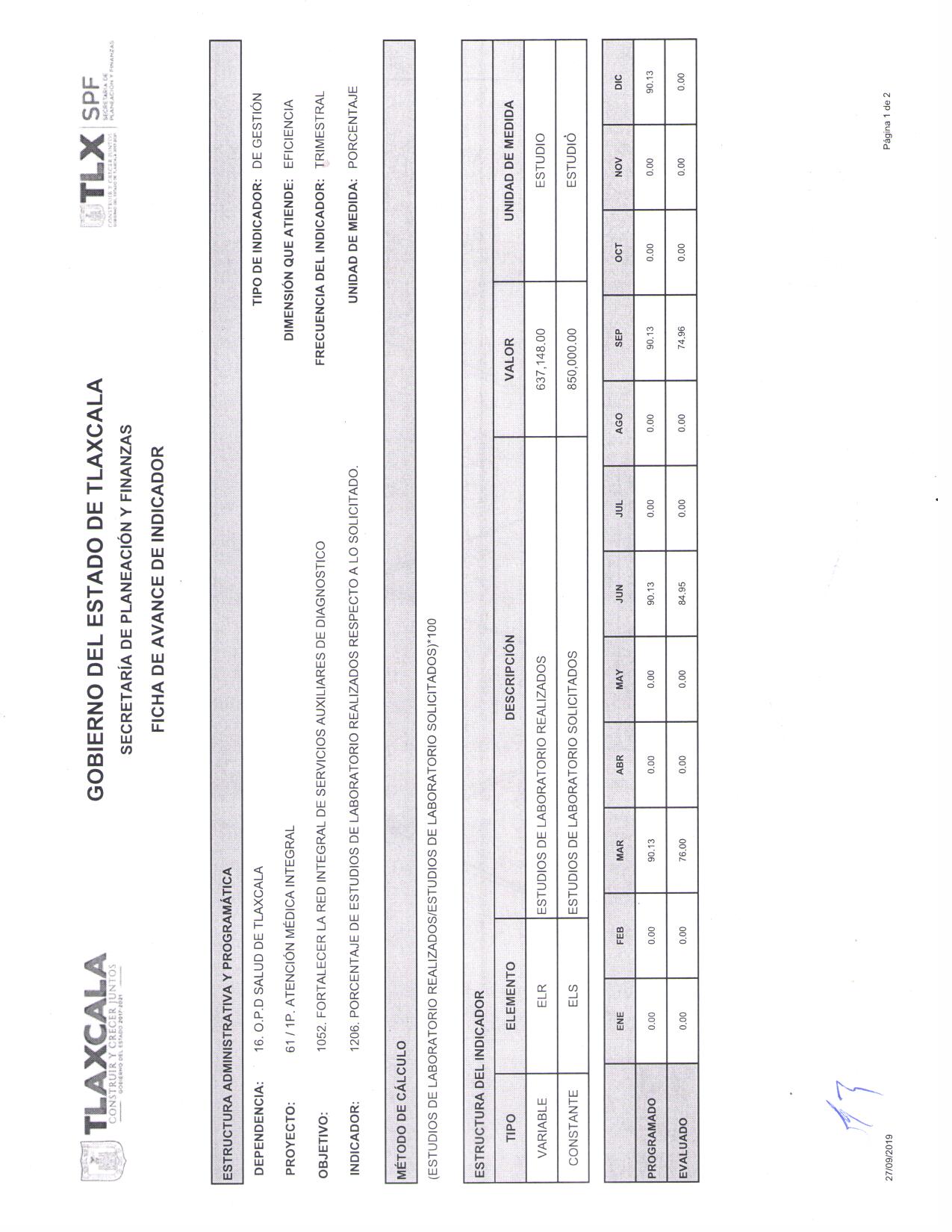 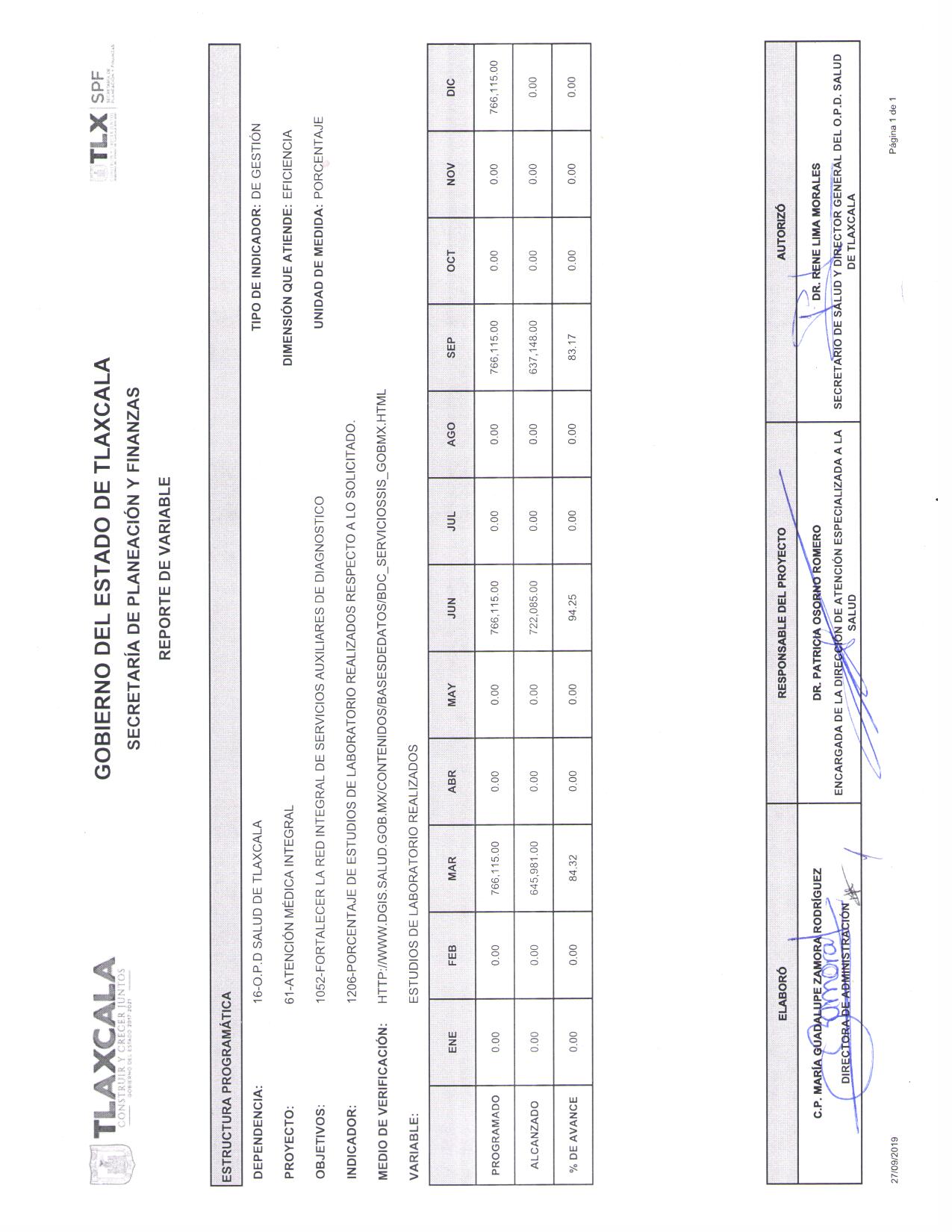 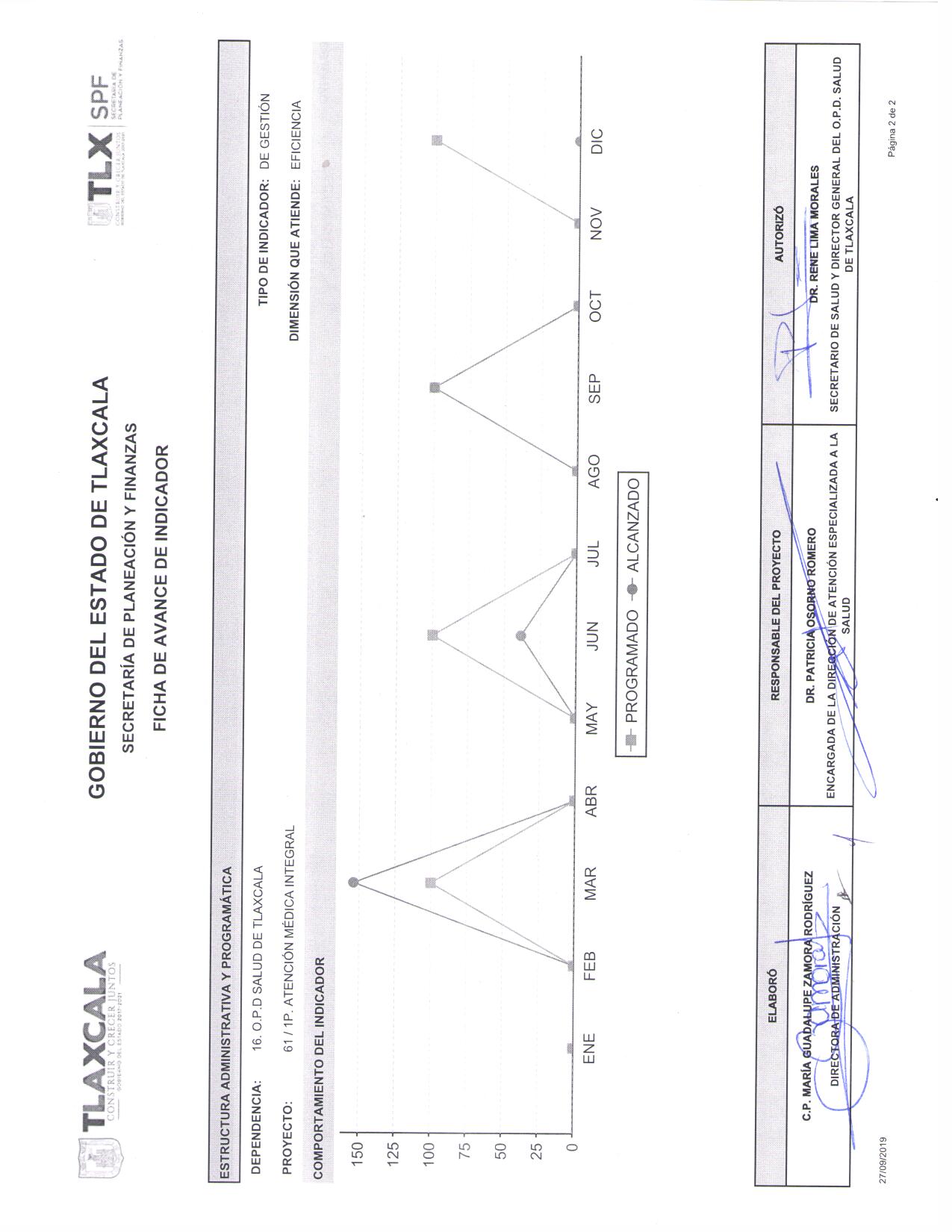 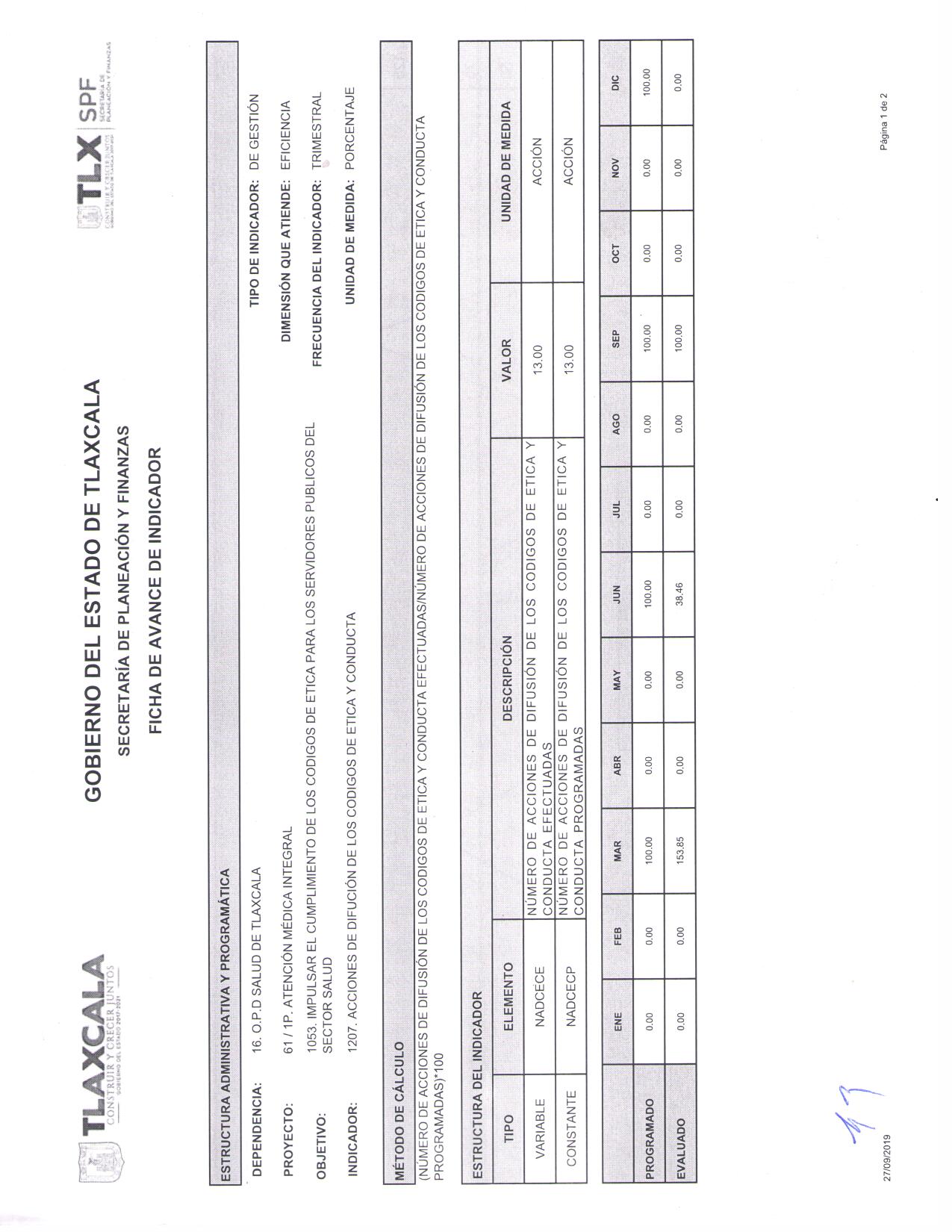 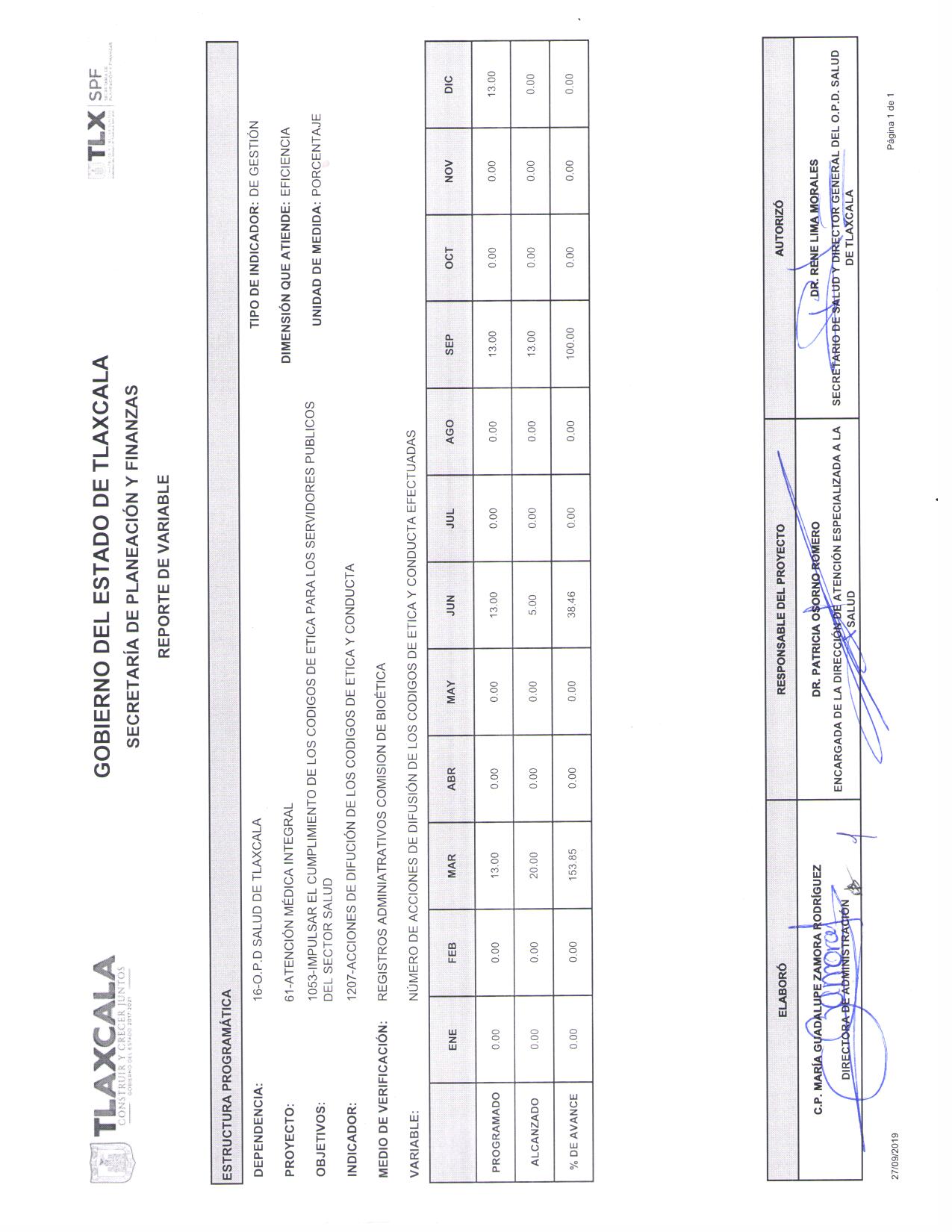 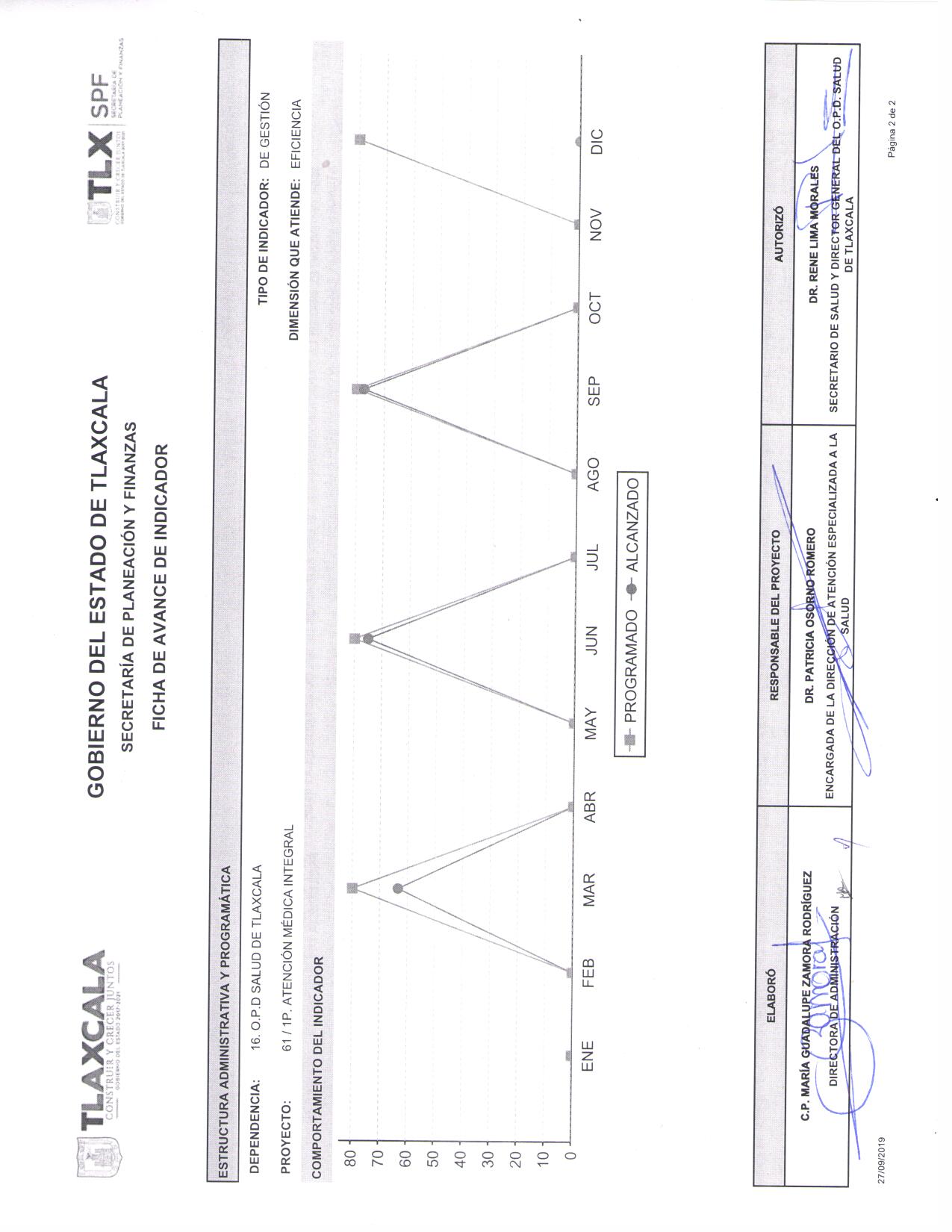 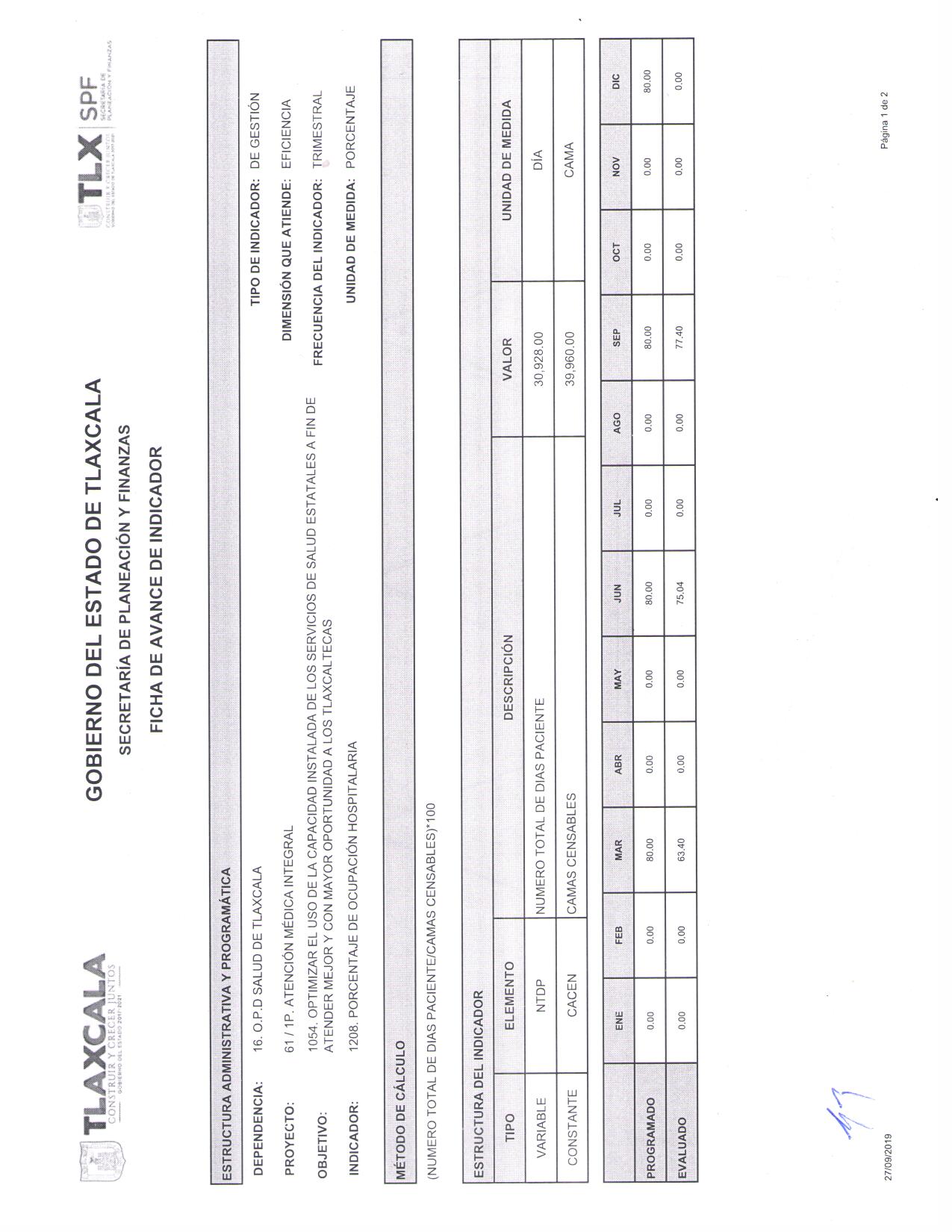 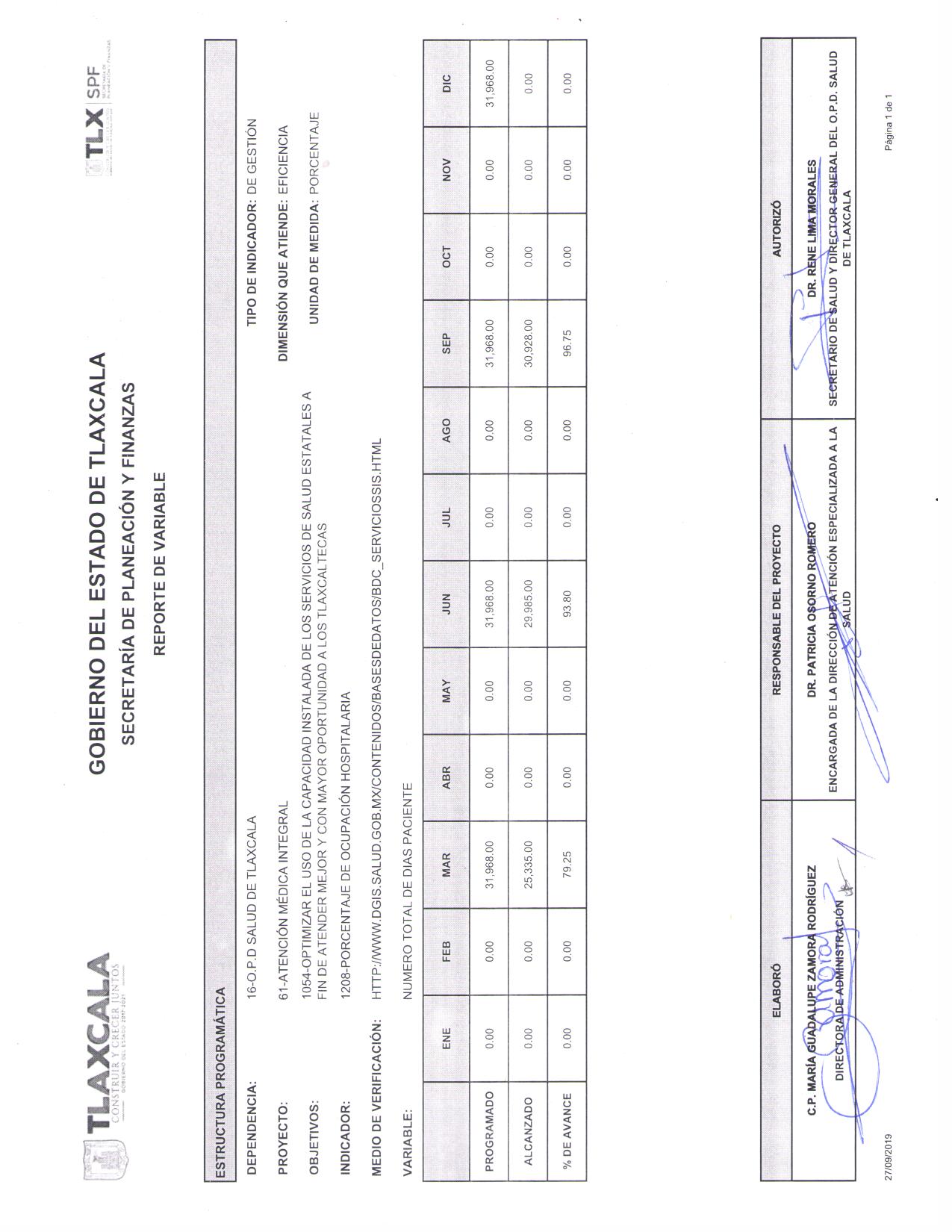 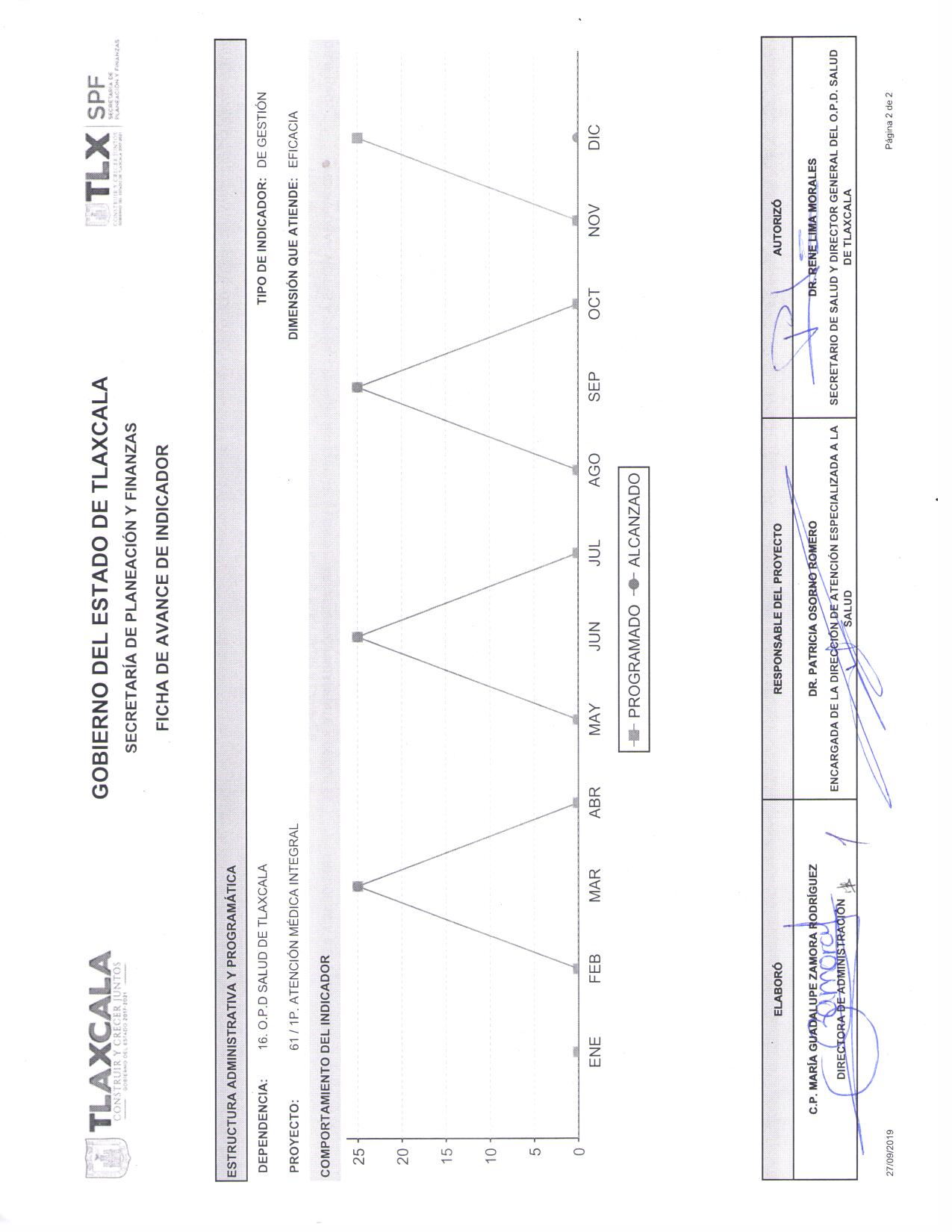 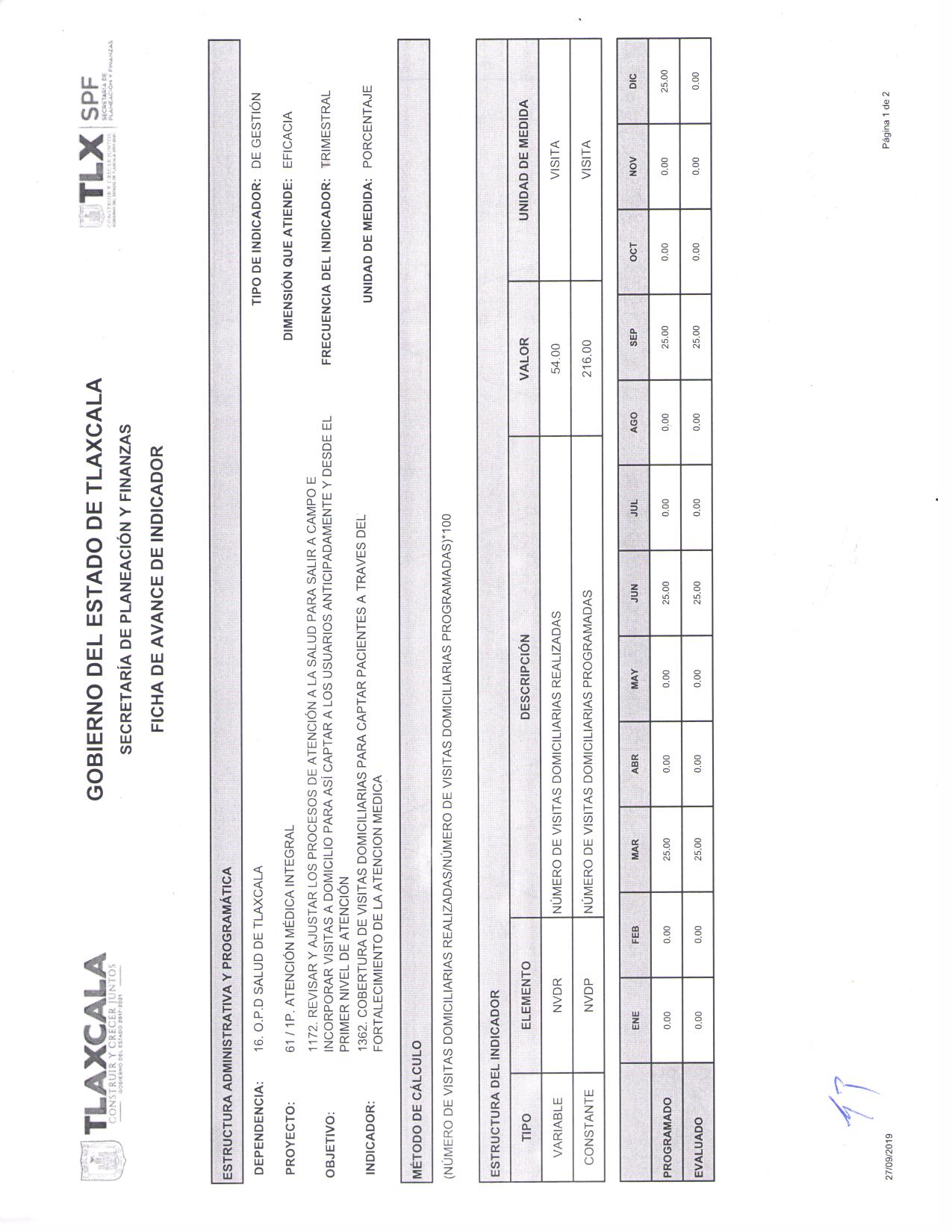 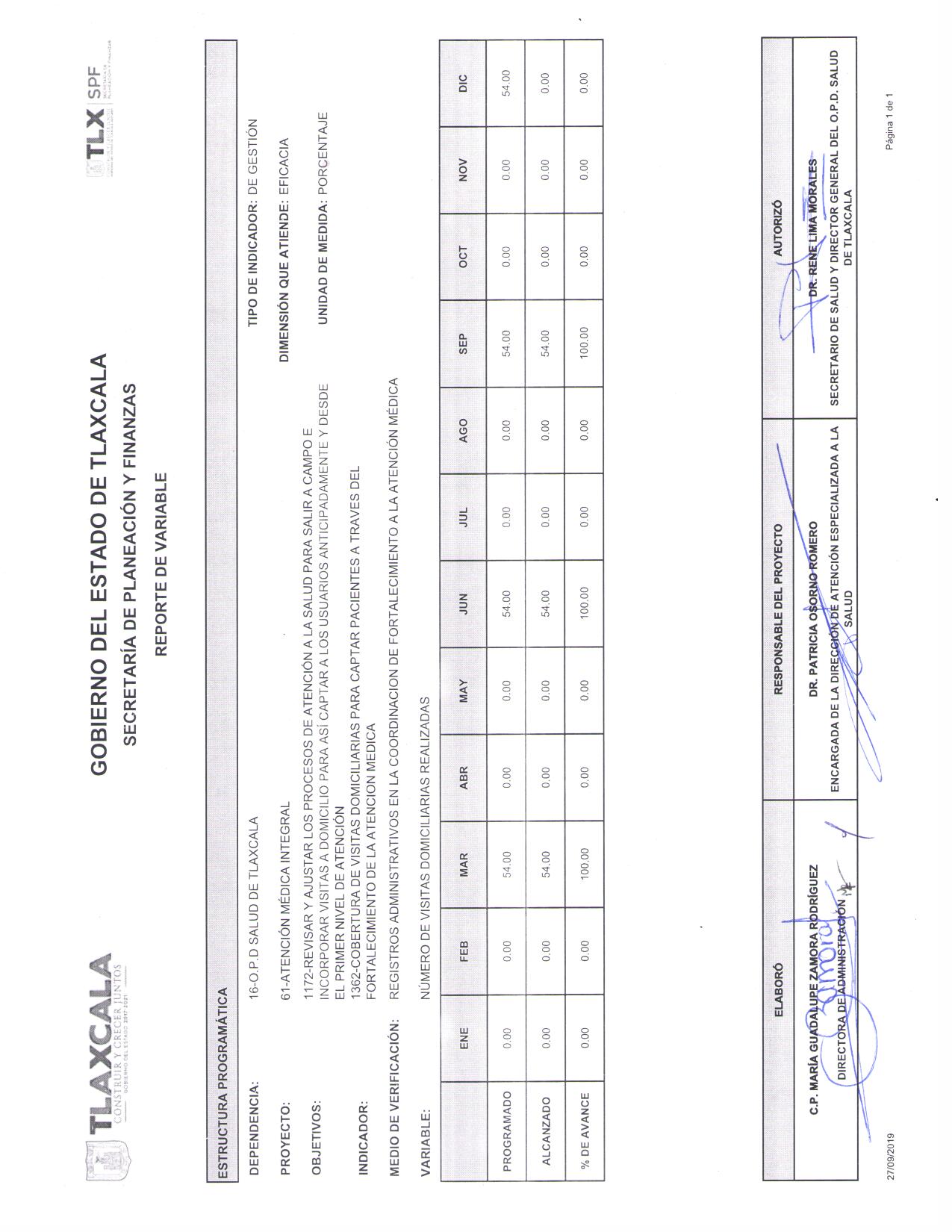 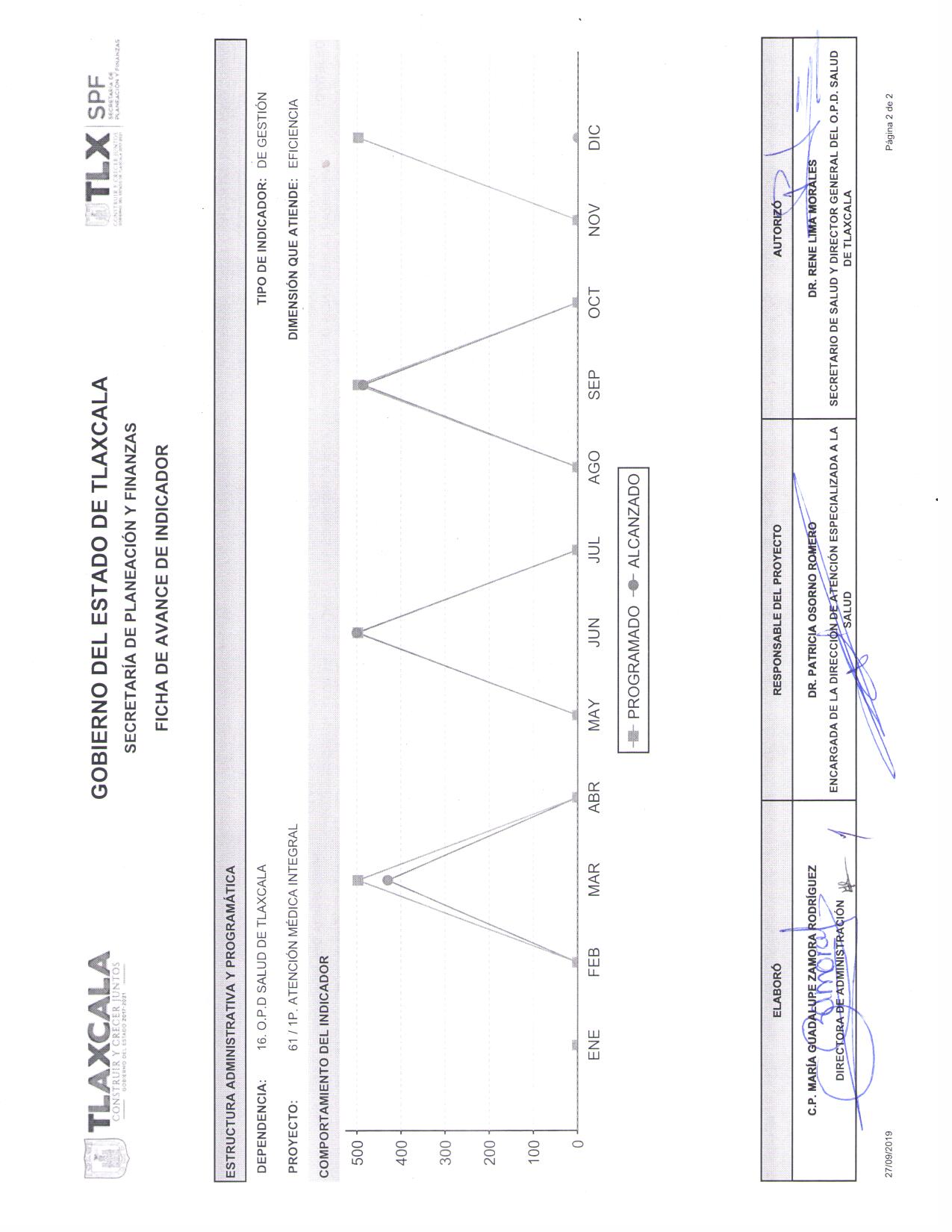 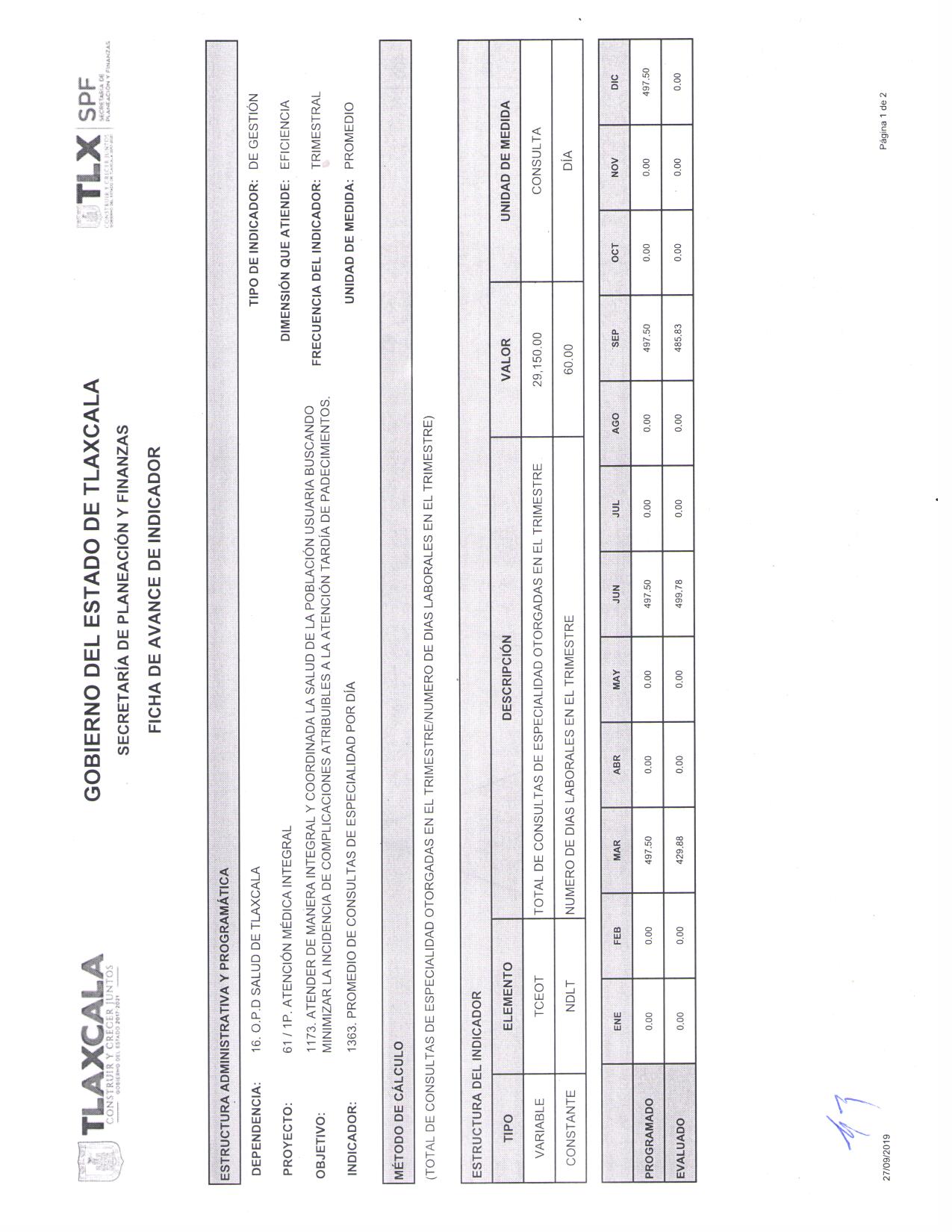 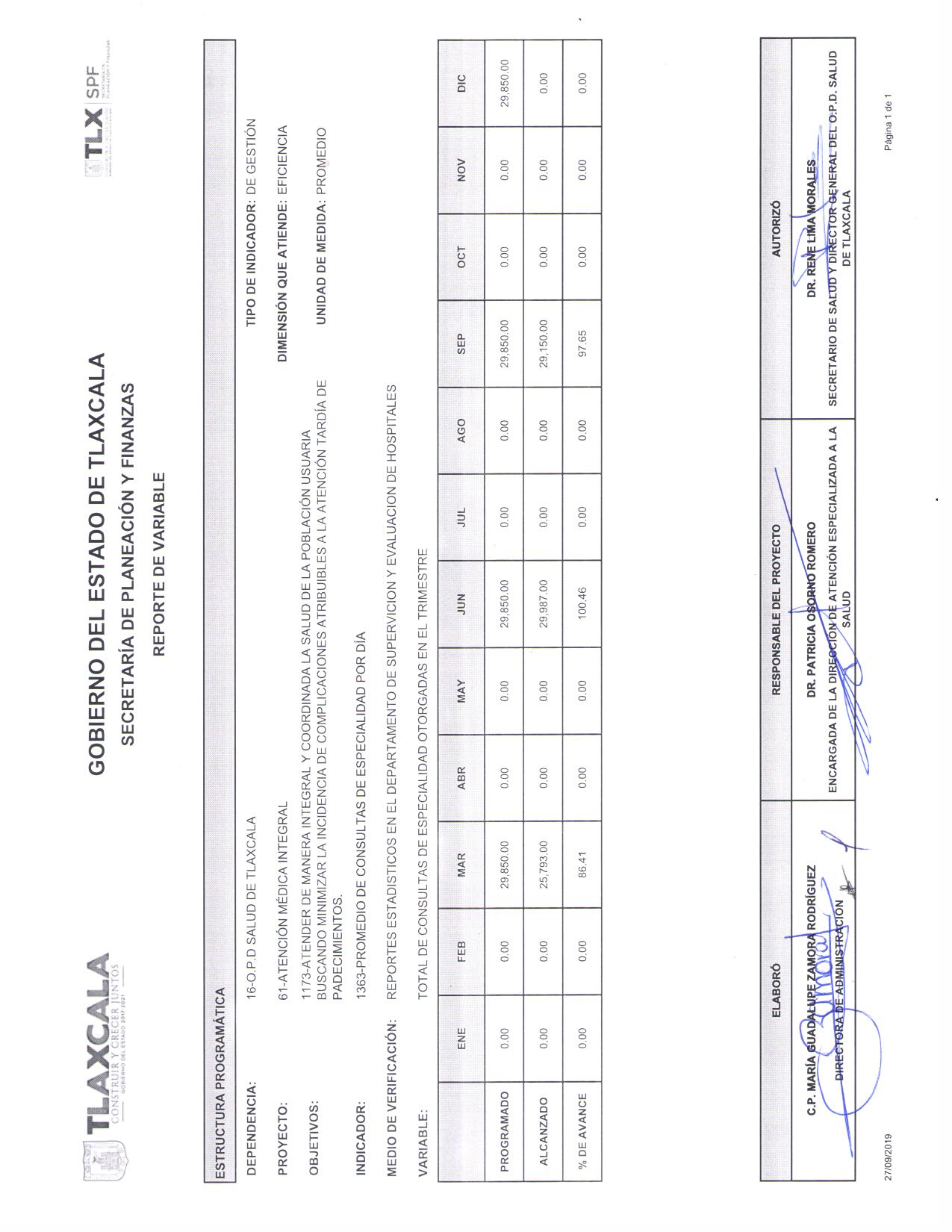 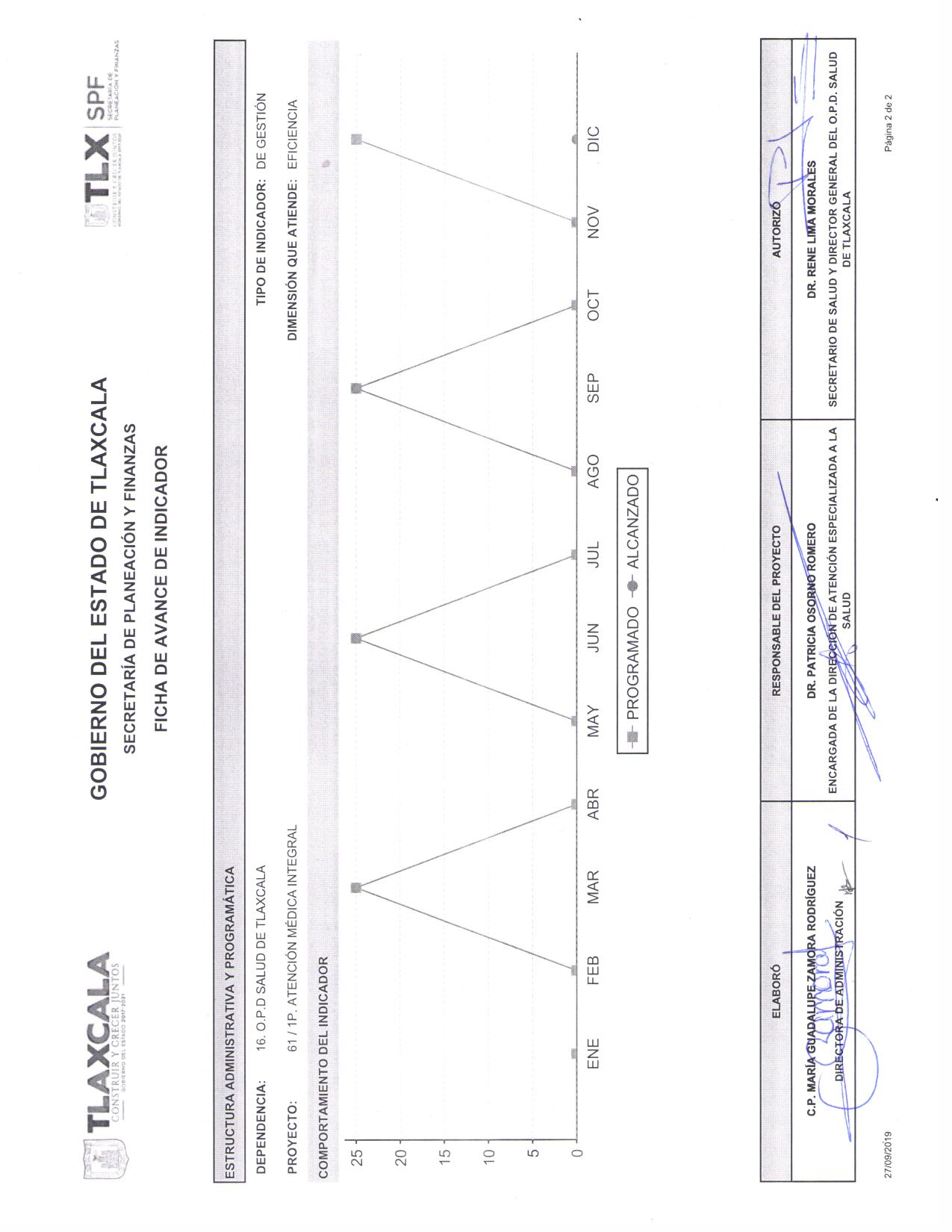 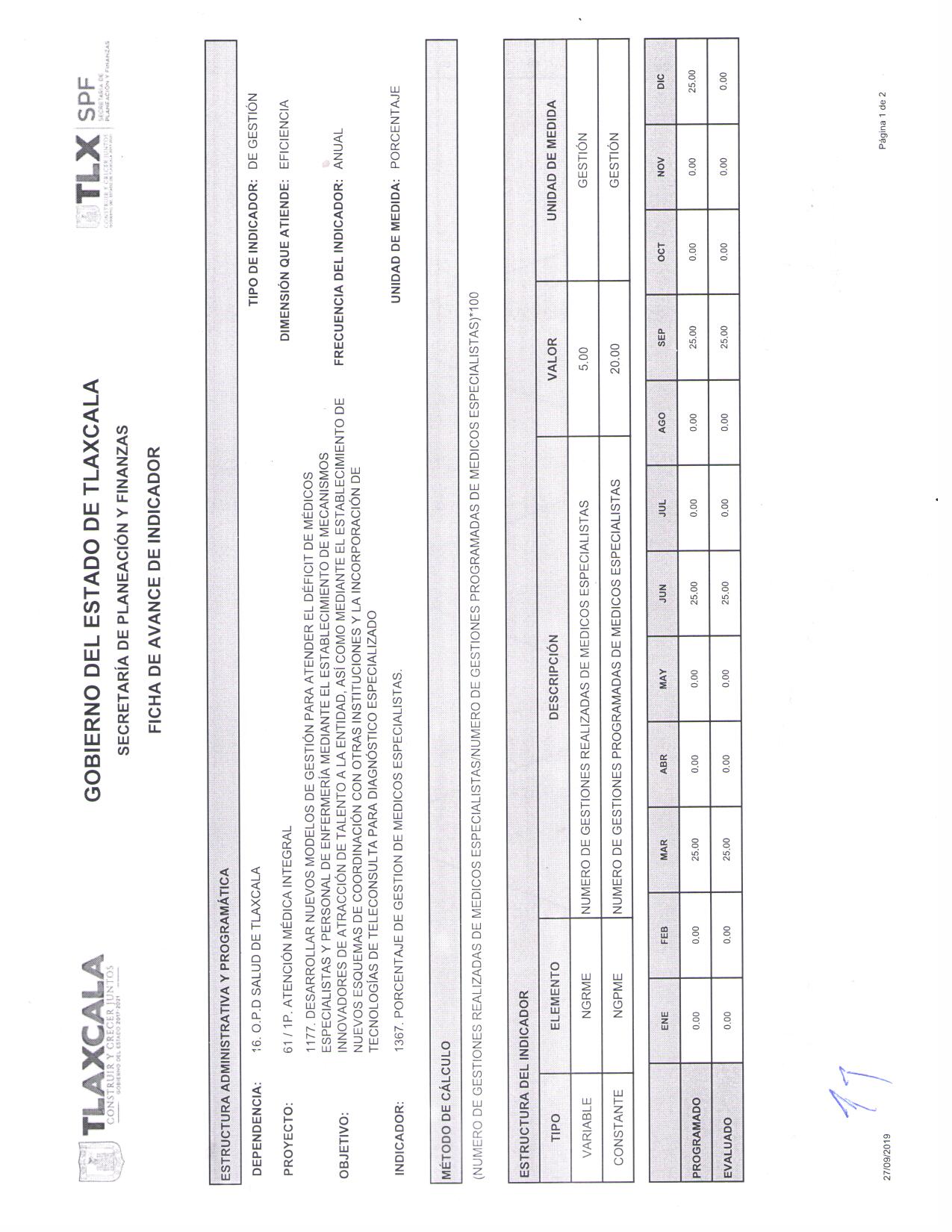 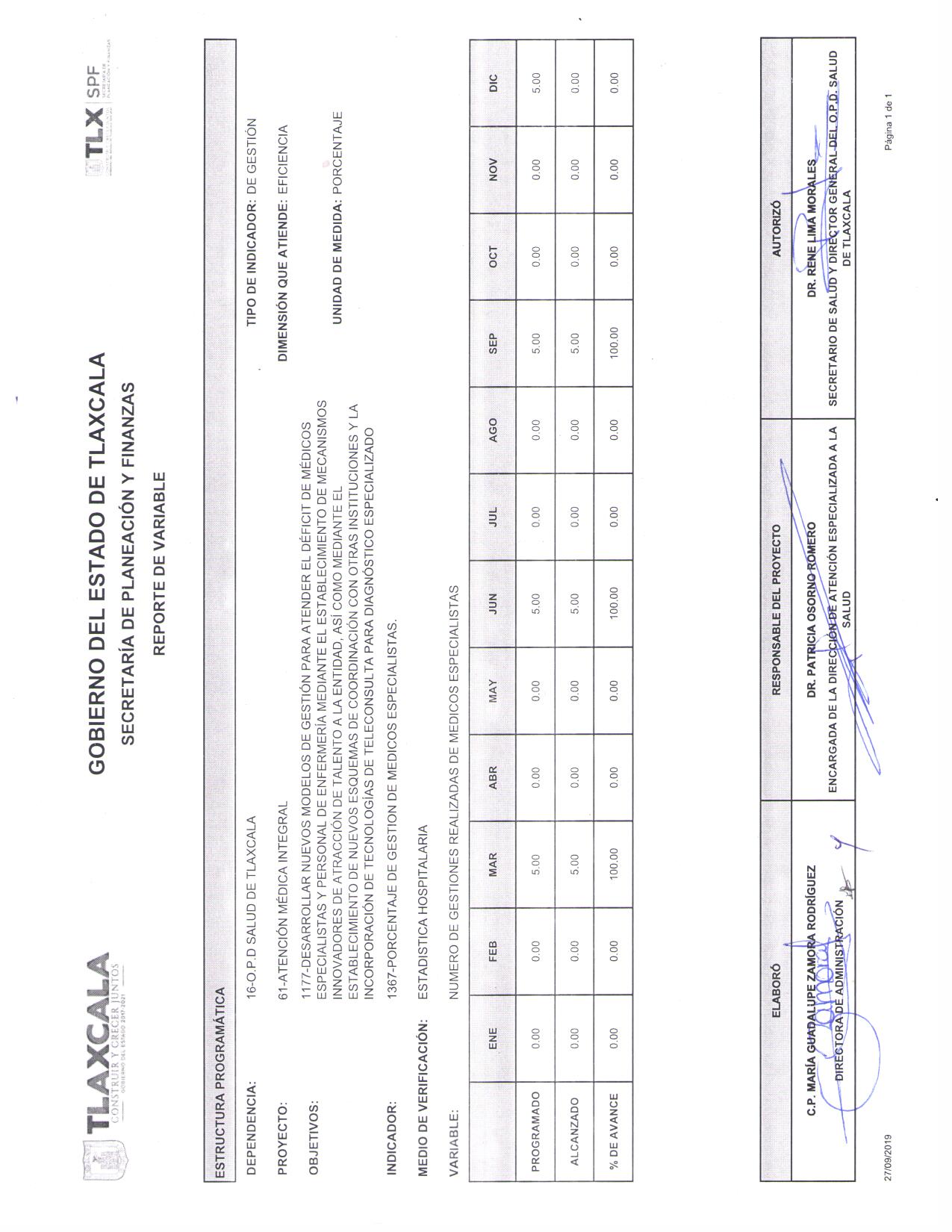 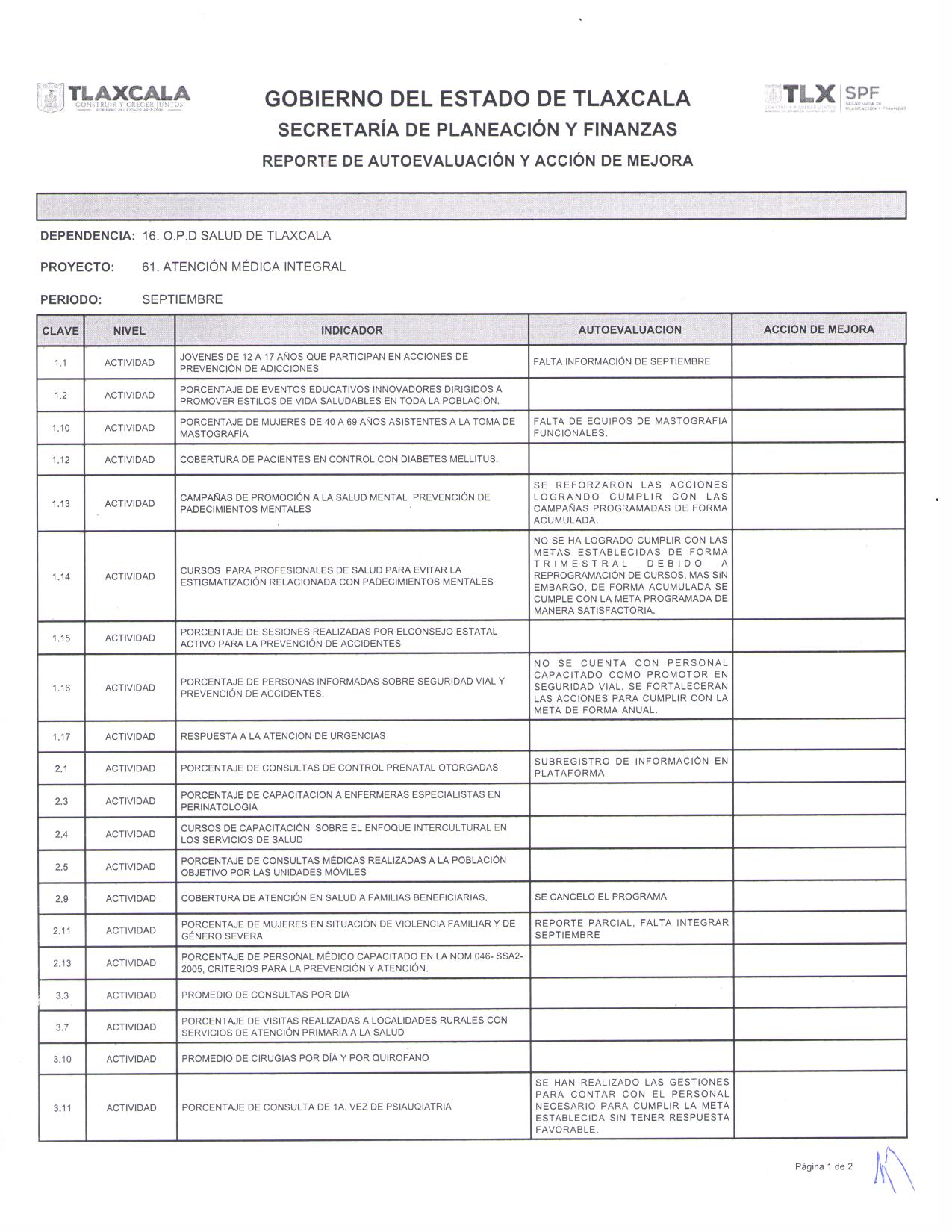 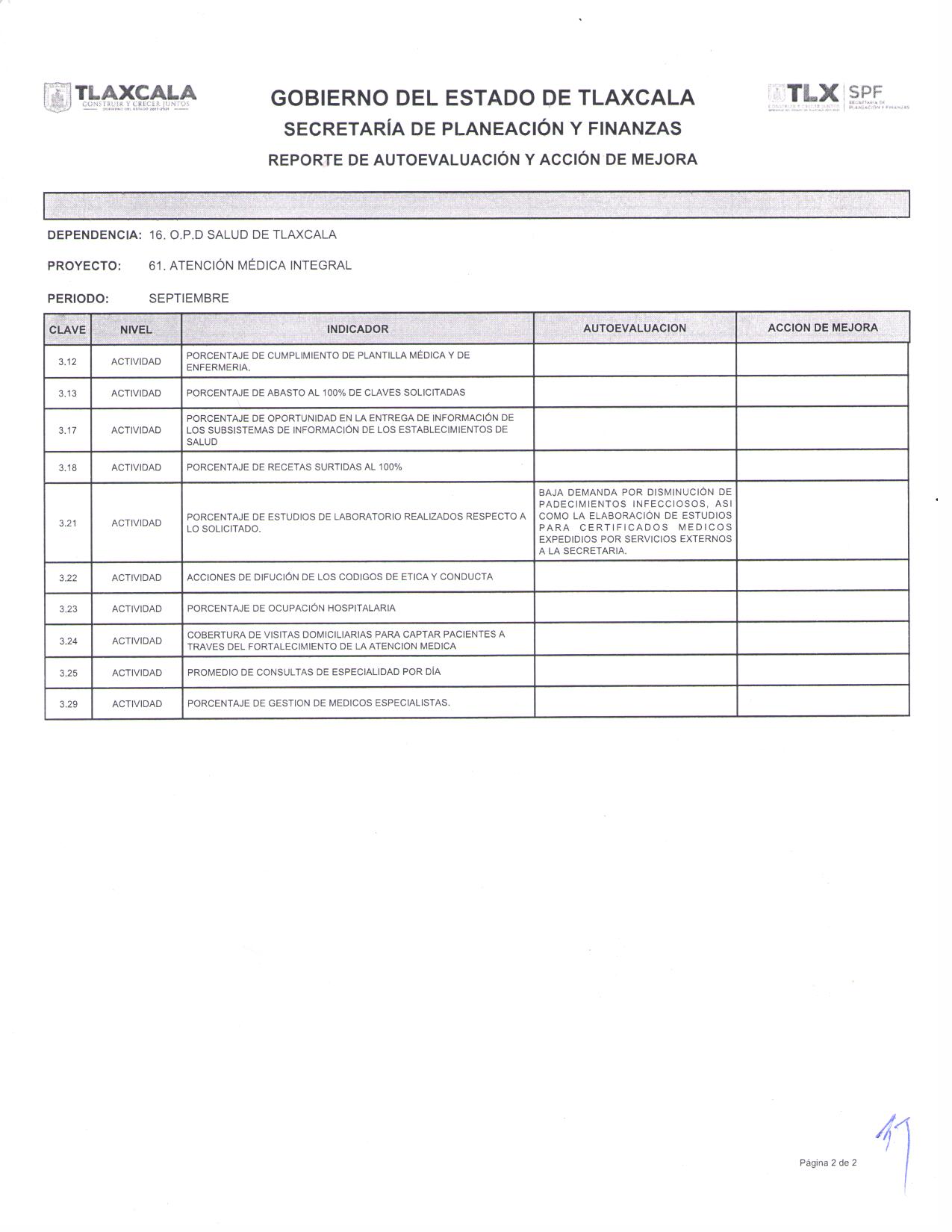 